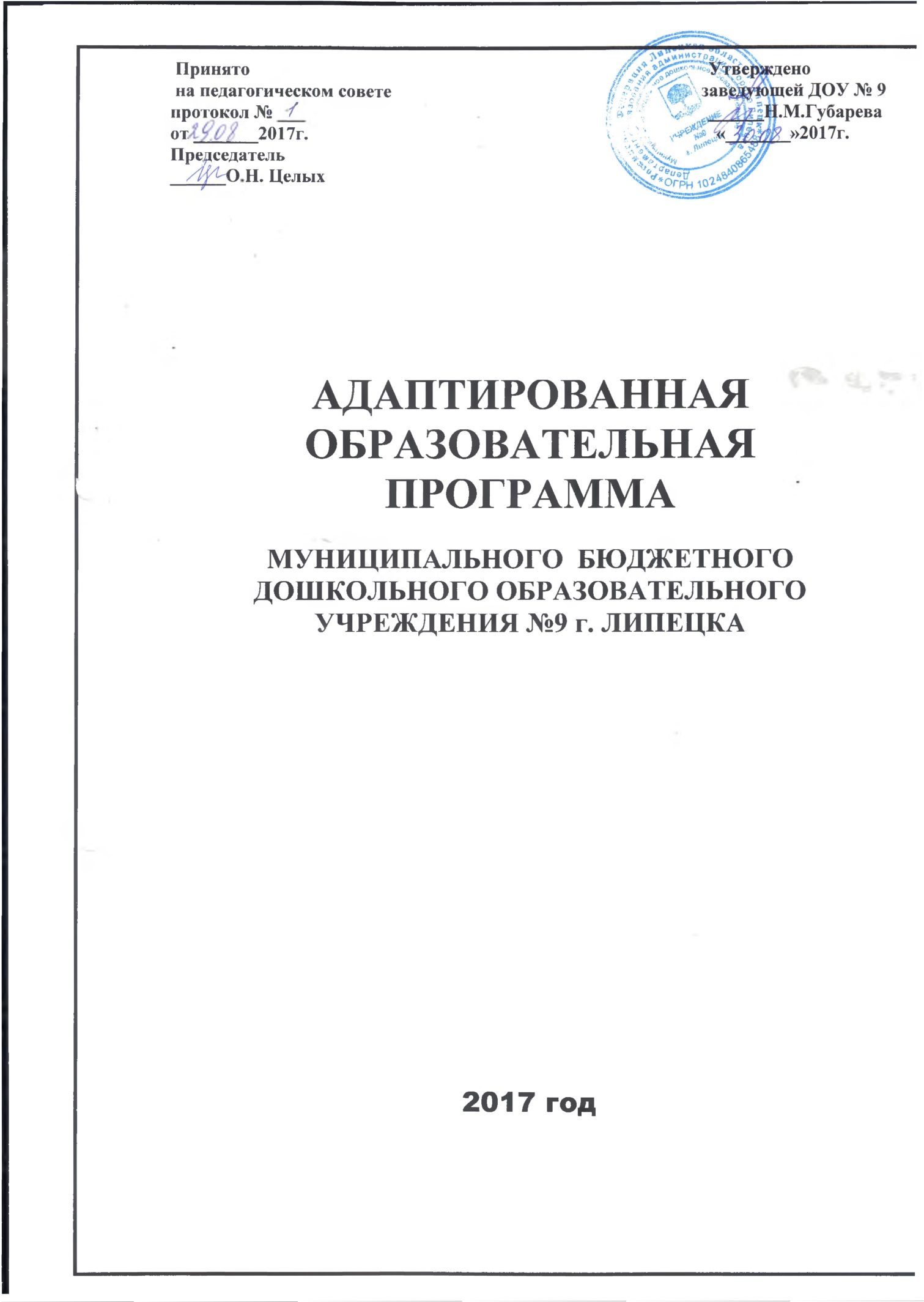 СодержаниеI. ЦЕЛЕВОЙ РАЗДЕЛ1. 1. Обязательная часть1.1.1.  Пояснительная записка1.1.1.1.  Цели и задачи реализации Программы1.1.1. 2. Принципы		и подходы к формированию Программы1.1.1.3. Психолого-педагогическая характеристика детей с общим недоразвитием речи 1.1.1 4. Характеристика возрастных и индивидуальных особенностей компонентов речи детей              5-6-го года жизни с ОНР III уровня1.1.1.5. Характеристика возрастных и индивидуальных особенностей компонентов речи детей              6-7-го года жизни с ОНР III уровня1.1.2. Планируемые результаты  как ориентиры освоения воспитанниками Программы1.1.2.1. Целевые ориентиры образования на этапе завершения дошкольного образования1.1.2.2. Планируемые результаты освоения Программы по каждому возрастному периоду1.1.3. Оценка индивидуального развития детей (педагогическая диагностика)1. 2. Часть, формируемая участниками образовательных отношений1.2.1. Планируемые результаты освоения программы «Мой край родной»	II. СОДЕРЖАТЕЛЬНЫЙ РАЗДЕЛ2.1. Обязательная часть2.1.1. Содержание образовательной деятельности  в соответствии с направлениями развития детей с ОВЗОбразовательная область «Речевое  развитие»Образовательная область «Социально-коммуникативное развитие» Образовательная область «Познавательное развитие»Образовательная область «Художественно-эстетическое развитие»Образовательная область «Физическое развитие»   Содержание образовательной деятельности по профессиональной коррекции Алгоритм логопедической работы в группе с ОНР.  Перспективный план работы логопеда по формированию лексико-   грамматических категорий и развитию связной речи. и фонематического слуха в старшей группе для детей с ОНР  (по периодам).Рекомендуемые темы для фронтальных логопедических занятий по формированию лексико-грамматических категорий и развитию связной речи.Перспективный план работы по формированию лексико-   грамматических категорий, развитию связной речи, формированию навыков звукового анализа и обучению грамоте в подготовительной группе для детей с ОНР по периодам.Рекомендуемые темы для фронтальных логопедических занятий по формированию лексико-грамматических категорий и развитию связной речи.  Вариативные формы, способы. методы и средства организации образовательной деятельности.   Преемственность  в планировании воспитателя  и логопеда. Совместная коррекционная деятельность логопеда и воспитателя.Особенности образовательной деятельности разных видов и культурных практикСпособы и направления поддержки детской инициативыОсобенности взаимодействия педагогического коллектива с семьями воспитанниковОсобенности проведения групповых и индивидуальных коррекционных занятийСодержание работы психолого-педагогической службыПедагогическая диагностика (оценка индивидуального развития детей)Часть, формируемая участниками образовательных отношений2.2.1.  Содержание программы по краеведению «Мой край родной»	III. ОРГАНИЗАЦИОННЫЙ РАЗДЕЛ3.1. Обеспеченность программы методическими материалами, материально-техническими и другими средствами обучения и воспитанияОрганизация режима пребывания детей с ОВЗ в ДОУОсобенности традиционных событий, праздников, мероприятийУчебный планОсобенности организации развивающей предметно-пространственной средыЧасть, формируемая участниками образовательных отношенийIV. ДОПОЛНИТЕЛЬНЫЙ РАЗДЕЛ ПРОГРАММЫВозрастные и иные категории детей, на которые ориентирована ПрограммаИспользуемые примерные программыХарактеристика взаимодействия педагогического коллектива с семьями детей                                       1. ЦЕЛЕВОЙ РАЗДЕЛОбязательная часть1.1.1. Пояснительная запискаАдаптированная  образовательная программа дошкольного образования для детей, имеющих нарушения речи Муниципального бюджетного  дошкольного образовательного учреждения № 9  г. Липецка (далее  Программа)  носит коррекционно-развивающий характер. Она предназначена для обучения и воспитания детей 5-7(8) лет (с ІІІ уровнем общего недоразвития речи), принятых в логопедические группы дошкольного учреждения на два года обучения.Для составления Программы использовались программы:- Основная образовательная программа дошкольного образования  ДОУ № 9 г. Липецка- «Программа логопедической работы  по преодолению общего недоразвития речи у детей» Т.Б. Филичева, Г.В. Чиркина.1.1.1.1. Цель программы:  построение системы коррекционно-развивающей работы  для детей с нарушениями речи 5-7(8)лет, предусматривающей полное взаимодействие и преемственность действий всех специалистов дошкольного образовательного учреждения и родителей воспитанников. Общее недоразвитие речи рассматривается как системное нарушение речевой деятельности, сложные речевые расстройства, при которых у детей нарушено формирование всех компонентов речевой системы, касающихся и звуковой и смысловой сторон, при нормальном слухе и сохранном интеллекте (Левина Р.Е., Филичева Т.Б., Чиркина Г.В.)Задачи:обеспечение системы средств и условий для устранения речевых недостатков у детей старшего дошкольного возраста с общим недоразвитием речи и осуществления своевременного и полноценного личностного развития, обеспечения эмоционального благополучия посредством интеграции содержания образования и организации взаимодействия субъектов образовательного процесса;устранение дефектов звукопроизношения (воспитание артикуляционных навыков, звукопроизношения, слоговой структуры) и развитие фонематического слуха (способность осуществлять операции различения и узнавания фонем, составляющих звуковую оболочку слова);развитие навыков звукового анализа (специальные умственные действия по дифференциации фонем и установлению звуковой структуры слова);уточнение, расширение и обогащение лексического запаса старших дошкольников с ОНР;формирование грамматического строя речи;развитие грамматически правильной связной речи;подготовка к обучению грамоте, овладение элементами грамоты;развитие коммуникативности, успешности в общении;формирование навыков учебной деятельности; предупреждение возможных трудностей в усвоении программы массовой школы, обусловленных недоразвитием речевой системы старших дошкольников.Перечень нормативных документовФедеральный Закон от 29 декабря 2012г. №273-ФЗ «Об образовании в Российской Федерации»«ФГОС дошкольного образования» Приказ Минобразования и науки РФ от 17.10.2013 г. №1155 г.Москва.Постановление Главного государственного санитарного врача Российской Федерации от 15.05.2013 г. №26 г. Москва «Об утверждении СанПиН 2.4.1.3049-13.«Порядок организации и осуществления образовательной деятельности по основным общеобразовательным программам –образовательным программам дошкольного образования». Приказ Минобразования и науки РФ от 30.08.2013г. №1014.1.1.1.2.  Принципы и подходы в организации образовательного процессаСистема общедидактических и специфических принципов в работе с детьми с ОНР.1. Системность коррекционных, профилактических и развивающих задач. Соблюдение означенного принципа не позволяет ограничиваться решением лишь актуальных на сегодняшний день трудностей и требует учета ближайшего прогноза развития ребенка и создания благоприятных условий для наиболее полной реализации его потенциальных возможностей. Иными словами, задачи коррекционной программы должны быть сформулированы как система задач трех уровней: коррекционного (исправление отклонений, нарушений развития, разрешение трудностей); профилактического; развивающего (оптимизация, стимулирование и обогащение содержания развития).2. Единство диагностики и коррекции.Этот принцип отражает целостность процесса оказания коррекционной психолого-педагогической помощи ребенку. Он предполагает обязательное комплексное диагностическое обследование ребенка и на основе его результатов определение целей и задач индивидуальной коррекционно-развивающей программы. При этом осуществляется постоянный контроль за развитием лексико-грамматического строя, связного высказывания ребенка, за его деятельностью, поведением, динамикой его эмоциональных состояний, чувств и переживаний, что позволяет внести необходимые коррективы в обучающие программы.3. Приоритетность коррекции каузального типа.В зависимости от цели и направленности можно выделить два типа коррекции: симптоматическую и каузальную. Симптоматическая коррекция направлена на преодоление внешних проявлений трудностей развития. Каузальная – предполагает устранение причин, лежащих в основе трудностей воспитания и развития. При несомненной значимости обоих типов коррекции приоритетной следует считать каузальную.4. Деятельностный принцип коррекции.Данный принцип означает, что генеральным способом коррекционно-развивающего воздействия является организация активной деятельности ребенка и создание оптимальных условий для ориентировки ребенка в конкретной ситуации.5. Учет возрастно-психологических и индивидуальных особенностей ребенка.Согласно этому принципу следует учитывать соответствие хода развития ребенка, психического и личностного, нормативному, памятуя в то же время об уникальности, неповторимости, своеобразии каждой личности.6. Комплексность методов психологического воздействия.Этот принцип позволяет говорить о необходимости использования как в обучении, так и воспитании детей с ОНР всего многообразия методов, приемов, средств. К их числу можно отнести и те, что получили в теории и практике коррекции в последние годы наибольшее распространение и признание. Это методы игровой коррекции: методы арт-, сказко-, игротерапии; методы модификации поведения (поведенческий тренинг).7. Активное привлечение ближайшего социального окружения к работе с ребенком.Перенос нового позитивного опыта, полученного ребенком на коррекционных занятиях, в реальную жизненную практику возможен лишь при условии готовности ближайших партнеров ребенка принять и реализовать новые способы общения и взаимодействия с ним, поддержать ребенка в его саморазвитии и самоутверждении.Перечисленные принципы позволяют наметить стратегию и направления коррекционно-развивающей деятельности и прогнозировать степень ее успешности.Важным условием результативности организации обучающей и развивающей деятельности непосредственно на занятиях будет являться, насколько последовательно реализуются дидактические принципы.1. Развитие динамичности восприятия.В ходе коррекционно-развивающих занятий этот принцип успешно реализуется через задания с постепенно нарастающей трудностью; через включение упражнений, при выполнении которых внимание ребенка обращается на разные признаки, свойства и состояния изучаемого предмета; через разнообразие типов выполняемых заданий и смену видов деятельности детей.2. Продуктивность обработки информации.Смысл этого принципа состоит в том, чтобы обеспечить обучающемуся полноценное усвоение учебной информации на основе переноса предлагаемых педагогом способов обработки информации. Тем самым развивается механизм самостоятельного поиска, выбора и принятия решения, т.е. способность самостоятельного и адекватного реагирования на определенные условия.3. Развитие и коррекция высших психических функций.Реализация этого принципа возможна через выполнение заданий с опорой на несколько анализаторов и включение в занятие специальных упражнений по коррекции высших психических функций. Системе таких упражнений в условиях коррекции речевых дефектов детей придается особое значение.4. Обеспечение мотивации к учению.Этот принцип предполагает обеспечение постоянного интереса ребенка к тому, что ему предлагают выполнить в виде учебного задания.5. Концентрический.В коррекционно-развивающей работе целесообразно применять концентрическую систему изучения материала, где каждый последующий концентр включает в себя постепенно усложняющуюся совокупность всех подсистем языка (лексической, синтаксической, морфологической).Необходимость учета обозначенных принципов очевидна, поскольку они дают возможность обеспечить целостность, последовательность и преемственность задач и содержания обучающей и развивающей деятельности. Кроме того, их учет позволяет обеспечить комплексный подход к устранению у ребенка общего недоразвития речи, поскольку, таким образом, объединяются усилия педагогов разного профиля – логопеда, воспитателя, музыкального руководителя, инструктора по физической культуре и др.Значимыми для составления программы стали:Характеристика возрастных и индивидуальных особенностей компонентов речи детей 5-6-го, 6-7-го года жизни с ОНР III уровня.Целевые ориентиры на этапе завершения дошкольного образования и в результате коррекционно-логопедической работы.Программа реализуется на государственном языке Российской Федерации1.1.1.3. Психолого-педагогическая характеристика детей с общим недоразвитием речиХарактеристика возрастных и индивидуальных особенностей детей 5-7(8) лет жизни с ОНР III уровняВ ДОУ функционирует 2 группы коррекционной направленности:- дети  с ОВЗ старшего дошкольного возраста 5-6 лет (ОНР, общее недоразвитие речи III уровня), (старшая логопедическая группа ):- дети  с ОВЗ старшего дошкольного возраста 6-8 лет (ОНР, общее недоразвитие речи III уровня), (подготовительная к школе группа). Формы реализации программы   Формы реализации программы: игра, познавательная и исследовательская деятельность, творческая активность и т.д. Реализация Программы осуществляется в формах, специфических для детей данной возрастной группы, прежде всего в форме игры, познавательной и исследовательской деятельности, в форме творческой активности, обеспечивающей художественно-эстетическое развитие ребенка.  Программа предусматривает проведение групповых и индивидуальных коррекционных занятий и осуществление квалифицированной коррекции нарушений развития детей.Характеристика взаимодействия участников образовательного процесса    Программа предусматривает полную интеграцию действий всех специалистов дошкольного образовательного учреждения и родителей дошкольников. Планирование работы во всех пяти образовательных областях учитывает особенности речевого и общего развития детей с тяжелой речевой патологией.     Работой по образовательной области «Речевое развитие» руководит учитель-логопед, а другие специалисты подключаются к работе и планируют образовательную деятельность в соответствии с рекомендациями учителя-логопеда.     В работе по образовательной области «Познавательное развитие» участвуют воспитатели, педагог-психолог, учитель-логопед. При этом педагог-психолог руководит работой по сенсорному развитию, развитию высших психических функций, становлению сознания, развитию воображения и творческой активности, совершенствованию эмоционально-волевой сферы, а воспитатели работают над развитием любознательности и познавательной мотивации, формированием познавательных мира, о свойствах и отношениях объектов окружающего мира, о планете Земля как общем доме людей, об особенностях ее природы, многообразии стран и народов мира. Учитель-логопед подключается к этой деятельности и помогает воспитателям выбрать адекватные методы и приемы работы с учетом индивидуальных особенностей и возможностей каждого ребенка с ОНР и этапа коррекционной работы.     Основными специалистами в области «Социально-коммуникативное развитие» выступают воспитатели и учитель-логопед при условии, что остальные специалисты и родители дошкольников подключаются к их работе.     В образовательной области «Художественно-эстетическое развитие» принимают участие воспитатели, музыкальный руководитель и учитель-логопед, берущий на себя часть работы по подготовке занятий логопедической ритмикой.    Работу в образовательной области «Физическое развитие» осуществляет инструктор по физическому воспитанию при обязательном подключении всех остальных педагогов и родителей дошкольников.    Таким образом, целостность Программы обеспечивается установлением связей между образовательными областями, интеграцией усилий специалистов и родителей дошкольников.     Характер взаимодействия взрослых и детей: личностно-развивающий и гуманистический.Характеристики особенностей развития детейВозрастные особенности контингента детей    В коррекционных группах ДОУ № 9 г. Липецка воспитываются дети от 5 до 8 лет, имеющие общее  нарушение речи.Возрастные особенности детей 5 – 6 лет    Возраст 5 – 6 лет характеризуется активизацией ростового процесса: за год ребёнок может вырасти на 7-10 см. Изменяются пропорции тела. Совершенствуются движения, активно развиваются двигательные способности.     Происходят большие изменения высшей нервной деятельности, совершенствуются основные нервные процессы – возбуждение и особенно торможение.     Формируются социальные представления морального плана. В оценке поступков сверстников дети достаточно категоричны и требовательны, в отношении собственного поведения более снисходительны.    Расширяются интеллектуальные возможности детей. Ребёнок не только выделяет существенные признаки в предметах и явлениях, но и начинает устанавливать причинно-следственные связи между ними, пространственные, временные и другие отношения. Возрастают возможности памяти, более устойчивым становится внимание.    Продолжает совершенствоваться речь. Совершенствуется связная, монологическая речь.    Возрастает потребность в общении со сверстниками, в совместных играх и деятельности. Дети становятся избирательны во взаимоотношениях и общении. Всё более ярко проявляется предпочтение к определённым видам игр. Их репертуар включает в себя сюжетно-ролевые, режиссёрские, строительно-конструктивные, подвижные, музыкальные, театрализованные игры, игровое экспериментирование. Более активно проявляется интерес к сотрудничеству, к совместному решению общей задачи.     Интерес старших дошкольников к общению со взрослым не ослабевает. Дети активно стремятся привлечь к себе внимание взрослых, вовлечь в разговор. Равноправное общение с взрослыми поднимает ребёнка в своих глазах, помогает почувствовать своё взросление и компетентность.Возрастные особенности детей 6 – 8 лет    У детей развивается способность к соподчинению мотивов поступков, к определённой произвольной регуляции своих действий. В поведении и взаимоотношениях наблюдаются волевые проявления. Формируется достаточно устойчивая самооценка.    Дети седьмого года предпочитают совместную деятельность индивидуальной. Значительно расширяется игровой опыт детей. Достаточно широко проявляются избирательные интересы в выборе игр, индивидуальные предпочтения, особенности игр мальчиков и девочек. Игра становится интегративной деятельностью, которая тесно связана с различными видами детской деятельности – познавательной, коммуникативной, художественно-продуктивной, конструктивной.    На седьмом году жизни расширяются возможности развития самостоятельной познавательной деятельности. Детям доступно многообразие способов познания: наблюдение и самонаблюдение, сенсорное обследование объектов, логические операции (сравнение, анализ, синтез, классификация), простейшие измерения, экспериментирование с природными и рукотворными объектами. Развиваются возможности памяти: увеличивается её объём, произвольность запоминания информации.Старшие дошкольники начинают проявлять интерес к будущему школьному обучению. 1.1.1.4. Характеристика возрастных и индивидуальных особенностей компонентов речи детей 5-6-го года жизни с ОНР III уровняФразовая речь.Имеется развернутая фразовая речь с элементами лексико-грамматического и фонетико-фонематического недоразвития; в активной речи ребенок пользуется в основном простыми предложениями; затрудняется или не умеет распространять простые предложения и строить сложные. Понимание речи.Понимание обращенной к ребенку речи приближено к норме, но остаются затруднения в понимании изменений слов, выраженных приставками, суффиксами, в различении оттенков значений однокоренных слов, усвоении логико-грамматических структур, отражающих причинно-следственные, временные, пространственные и другие связи и отношения. Словарный запас.Ребенок пользуется всеми частями речи, однако при этом заметно преобладание существительных и глаголов, недостаточно прилагательных (особенно относительных), наречий; предлоги, даже простые, употребляет с ошибками; характерно неточное употребление глаголов, замена названий частей предметов названиями целых предметов; страдает навык словообразования и словотворчества. Грамматический строй речи.Ребенок правильно употребляет простые грамматические формы, но допускает специфические ошибки: Неправильное согласование имен прилагательных с именами существительными в роде, числе, падеже; имен числительных с именами существительными; пропуски и замены предлогов; ошибки в ударениях и падежных окончаниях. Звукопроизношение.Произносительные возможности детей улучаются, но по-прежнему могут оставаться все виды нарушений (чаще всего свистящий и шипящий сигматизмы, ротоцизм, ламбдацизм, дефекты озвончения); характерны нестойкие замены, когда звук в разных словах произносится по-разному, и замены групп звуков более простыми по артикуляции. Слоговая структура слова.Характерны сокращения количества слогов, перестановка слогов и звуков, замена и уподобление слогов, сокращение звуков при стечении согласных. Особенно страдает звуконаполняемость слов. Фонематическое восприятие.Недостаточно развиты фонематический слух и фонематическое восприятие; готовность к звуковому анализу и синтезу самостоятельно не формируется. 1.1.1.5. Характеристика возрастных и индивидуальных особенностей компонентов речи детей 6-7 (8)-го года жизни с ОНР III уровня.В составе группы детей с ОНР второго года обучения по состоянию устной речи условно выделяют две неравные подгруппы. К первой подгруппе относится 70 – 80%, ко второй – 20 – 30% детей. Фразовая речь.1-я подгруппа. Дети достаточно свободно владеют фразовой речью: адекватно отвечают на вопросы, могут построить высказывание в пределах близкой темы, при этом доминируют элементы ситуативности. В активной речи дети пользуются в основном простыми предложениями, состоящими из подлежащего, сказуемого и дополнения; в распространении простых предложений затрудняются. Испытывают затруднения и в использовании сложных предложений. Структура сложносочиненных предложений упрощена, часто пропускаются члены предложения; редко используются разделительные и противительные союзы. Не всегда правильно строятся сложноподчиненные предложения. Детьми не усвоены подчинительные союзы, поэтому в их речи отсутствуют условные, уступительные, определительные придаточные предложения. 2-я подгруппа. Дети этой подгруппы в сравнении с первой имеют более ограниченный опыт речевой деятельности и низкий уровень автоматизированности речевых навыков, что обусловлено недостаточностью овладения языковыми средствами. В самостоятельной речи они нуждаются в смысловых опорах и помощи взрослых. Их высказывания чаще носят фрагментарный характер; отмечаются нарушения модели предложений; инверсии, пропуск главных и второстепенных членов предложения. Опускаются, заменяются, неправильно употребляются союзы и сложные слова. Понимание речи.1-я подгруппа. У детей уровень понимания обращенной к ним речи приближается к норме (расчлененный уровень). Дети умеют вслушиваться в речь логопеда, различать задания, обращения к одному и нескольким лицам. Понимают вопросы косвенных падежей и адекватно реагируют на них. Могут выполнять 4-, 5-ступенчатые словесные инструкции. Различают слова, близкие по звучанию, воспринимают изменения значений, которые вносятся отдельными частями слова – флексиями, приставками, суффиксами. Однако метафоры и сравнения, переносное значение слов для их понимания недоступны. 2-я подгруппа. У детей понимание обращенной к ним речи находится на предикативном уровне. Они недостаточно различают изменения значений, обусловленные употреблением разных приставок, суффиксов и флексий; не во всех случаях понимают вопросы косвенных падежей (чем? кому? с кем? и др.). Словарный запас.1-я подгруппа. Словарный запас детей на втором году обучения значительно возрастает, но все же отстает от возрастной нормы. Дети пользуются всеми частями речи, но не всегда употребляют их точно. Активный словарь включает, в основном, слова, обозначающие конкретные предметы и действия; в нем мало слов, обозначающих отвлеченные и обобщающие понятия, недостаточно прилагательных, особенно относительных, наречий; предлоги, даже простые, употребляются с ошибками. Лексический запас характеризуется стереотипностью, частым употреблением одних и тех же слов. Большие трудности дети испытывают при подборе синонимов, однокоренных слов, антонимов. 2-я подгруппа. Количественный диапазон употребляемых детьми слов невелик. Словарный запас у них значительно беднее, чем у детей 1-й подгруппы, не только по количественным, но и по качественным показателям. Дети овладели основными значениями слов, выраженными их корневой частью, но не различают изменения значений, выражаемых приставками, суффиксами, флексиями. Недостаточно усвоили обобщающие слова (транспорт, обувь, профессии и др.). Нередко заменяют родовые понятия видовыми – словами (вместо деревья – елочки), словосочетаниями или предложениями (вместо грядка – огурчики тут растут). Задания на подбор однокоренных слов, синонимов, образование сложных слов детям этой подгруппы недоступны. Грамматический строй речи.На втором году обучения у детей с ОНР остаются ошибки грамматического оформления речи. 1-я подгруппа. Наиболее характерные ошибки у детей – смешение форм склонения, трудности при овладении предложными конструкциями, ошибки в употреблении форм множественного числа с использованием непродуктивных окончаний. В активной речи правильно употребляются только простые и хорошо отработанные предлоги (в, на, под). При использовании сложных предлогов (из-за, из-под) появляются ошибки – замена и смешение. 2-я подгруппа. Дети допускают специфические ошибки в согласовании прилагательных с существительными в роде, числе, падеже, а также числительных с существительными; в употреблении предлогов (пропуск, замена); в ударениях и падежных окончаниях. Звукопроизношение.1-я подгруппа. Эта сторона речи у детей ко второму году обучения в значительной степени сформирована, однако еще встречаются недостатки в звуковом воспроизведении слов: недифференцированное произнесение некоторых звуков, в основном свистящих, шипящих, аффрикат и соноров. 2-я подгруппа. Произносительные возможности детей улучшаются, но у них могут оставаться различные виды нарушений: постановка соноров отсрочивается, трудно идет автоматизация поставленных звуков, характерны нестойкие замены. Слоговая структура.1-я подгруппа. Дети достаточно свободно пользуются словами разной слоговой структуры и звуконаполняемости. Нарушения встречаются в воспроизведении наиболее трудных или малоизвестных слов: смешение, перестановки и замены звуков и слогов; сокращения при стечениях согласных в слове. 2-я подгруппа. Уровень воспроизведения слоговой структуры у детей этой подгруппы ниже, чем у детей 1-й подгруппы. Они могут правильно повторить за логопедом трех-, четырехсложные слова, но нередко искажают их в самостоятельной речи, допуская сокращение количества слогов и ошибки при передаче звуконаполняемости слов – перестановки, замены звуков и слогов, сокращения при стечении согласных, уподобления. Фонематическое восприятие.1-я подгруппа. Дети уверенно справляются с выделением заданного звука в ряду других звуков, слышат и определяют место изучаемого звука в слове, овладевают навыком звукослогового анализа и синтеза прямого слога и односложных слов типа мак. 2-я подгруппа. У детей при выполнении специальных заданий возникают специфические трудности: они не удерживают слоговой ряд (вместо трех слогов называют два), фразу; с ошибками определяют место звука в слове; испытывают трудности в овладении звуковым анализом прямого слога и односложных слов (опускают гласный звук). Связная речь.1-я подгруппа. У детей в связной речи присутствуют элементы ситуативности. Возникают затруднения в использовании сложных предложений, особенно заметные при составлении рассказов по картинке и в спонтанных высказываниях. Простые предложения в самостоятельных рассказах детей нередко состоят только из подлежащего, сказуемого и дополнения, что связано с недостаточностью в их лексическом запасе прилагательных, числительных, наречий, причастий, деепричастий. Однако дети без помощи логопеда могут составить несложный рассказ по картинке, рассказать об интересном событии, пересказать простой текст. 2-я подгруппа. Уровень развития связной речи у детей этой подгруппы гораздо ниже. При составлении рассказов по картинке, пересказе им требуются словесные и изобразительные подсказки. В процессе рассказа появляются длительные паузы между синтагмами и короткими фразами. Степень самостоятельности при свободных высказываниях низкая. Нередко рассказы детей носят фрагментарный характер, поэтому они периодически нуждаются в смысловых опорах и помощи взрослого. 1.1.2. Планируемые результаты как ориентиры освоения воспитанниками Программы1.1.2.1. Целевые ориентиры на этапе завершения дошкольного образования1. Ребенок овладевает основными культурными способами деятельности, проявляет инициативу и самостоятельность в разных видах деятельности - игре, общении, познавательно-исследовательской деятельности, конструировании и др.; способен выбирать себе род занятий, участников по совместной деятельности;2. Ребенок обладает установкой положительного отношения к миру, к разным видам труда, другим людям и самому себе, обладает чувством собственного достоинства; активно взаимодействует со сверстниками и взрослыми, участвует в совместных играх. Способен договариваться, учитывать интересы и чувства других, сопереживать неудачам и радоваться успехам других, адекватно проявляет свои чувства, в том числе чувство веры в себя, старается разрешать конфликты;3. Ребенок обладает развитым воображением, которое реализуется в разных видах деятельности, и прежде всего в игре; ребенок владеет разными формами и видами игры, различает условную и реальную ситуации, умеет подчиняться разным правилам и социальным нормам;4. Ребенок достаточно хорошо владеет устной речью, может выражать свои мысли и желания, может использовать речь для выражения своих мыслей, чувств и желаний, построения речевого высказывания в ситуации общения, может выделять звуки в словах, у ребенка складываются предпосылки грамотности;5. У ребенка развита крупная и мелкая моторика; он подвижен, вынослив, владеет основными движениями, может контролировать свои движения и управлять ими;6. Ребенок способен к волевым усилиям, может следовать социальным нормам поведения и правилам в разных видах деятельности, во взаимоотношениях со взрослыми и сверстниками, может соблюдать правила безопасного поведения и личной гигиены;7. Ребенок проявляет любознательность, задает вопросы взрослым и сверстникам, интересуется причинно-следственными связями, пытается самостоятельно придумывать объяснения явлениям природы и поступкам людей; склонен наблюдать, экспериментировать. Обладает начальными знаниями о себе, о природном и социальном мире, в котором он живет; знаком с произведениями детской литературы, обладает элементарными представлениями из области живой природы, естествознания, математики, истории и т.п.; ребенок способен к принятию собственных решений, опираясь на свои знания и умения в различных видах деятельности.Целевые ориентиры логопедической работы -понимать обращенную речь в соответствии с параметрами возрастной группы; -фонетически правильно оформлять звуковую сторону речи;-правильно передавать слоговую структуру слов, используемых в самостоятельной речи;-пользоваться в самостоятельной речи простыми распространенными предложениями, владеть навыками объединения их в рассказ;-владеть элементарными навыками пересказа;-владеть навыками диалогической речи;-владеть навыками словообразования: продуцировать названия существительных от глаголов, прилагательных от существительных и глаголов, уменьшительно-ласкательных и увеличительных форм существительных и проч.;-грамматически правильно оформлять самостоятельную речь в соответствии с нормами языка. Падежные, родовидовые окончания слов должны проговариваться четко; простые и почти все сложные предлоги – употребляться адекватно;-использовать в спонтанном обращении слова различных лексико-грамматических категорий (существительных, глаголов, наречий, прилагательных, местоимений и т. д.);-владеть элементами грамоты: навыками чтения и печатания некоторых букв, слогов, слов, коротких предложений в пределах программы. 1.1.2.2.Планируемые результаты освоения Программы  по каждому возрастному периоду5-6 летФизическое развитие  Умеет быстро, аккуратно одеваться и раздеваться, соблюдать порядок в своем шкафу. Имеет навыки опрятности (замечает непорядок в одежде, устраняет его при небольшой помощи взрослых). Сформированы элементарные навыки личной гигиены (самостоятельно чистит зубы, моет руки перед едой; при кашле и чихании закрывает рот и нос платком).Владеет простейшими навыками поведения во время еды, пользуется вилкой, ножом. Имеет начальные представления о составляющих (важных компонентах) здорового образа жизни (правильное питание, движение, сон) и факторах, разрушающих здоровье. Знает о значении для здоровья человека ежедневной утренней гимнастики, закаливания организма, соблюдения режима дня.   Умеет ходить и бегать легко, ритмично, сохраняя правильную осанку, направление и темп. Умеет лазать по гимнастической стенке (высота 2,5 м) с изменением темпа. Может прыгать на мягкое покрытие (высота 20 см), прыгать в обозначенное место с высоты 30 см, прыгать в длину с места (не менее 80 см), с разбега (не менее 100 см), в высоту с разбега (не менее 40 см), прыгать через короткую и длинную скакалку Умеет метать предметы правой и левой рукой на расстояние 5-9 м, в вертикальную и горизонтальную цель с расстояния 3-4 м, сочетать замах с броском, бросать мяч вверх, о землю и ловить его одной рукой, отбивать мяч на месте не менее 10 раз, в ходьбе (расстояние 6 м). Владеет школой мяча. Выполняет упражнения на статическое и динамическое равновесие. Умеет перестраиваться в колонну по трое, четверо; равняться, размыкаться в колонне, шеренге; выполнять повороты направо, налево, кругом. Ходит на лыжах скользящим шагом на расстояние около 2 км; ухаживает за лыжами. Умеет кататься на самокате.Участвует в упражнениях с элементами спортивных игр: городки, бадминтон, футбол, хоккей.Социально-коммуникативное развитиеДоговаривается с партнерами, во что играть, кто кем будет в игре; подчиняется правилами игры. Умеет разворачивать содержание игры в зависимости от количества играющих детей. В дидактических играх оценивает свои возможности и без обиды воспринимает проигрыш. Объясняет правила игры сверстникам. После просмотра спектакля может оценить игру актера (актеров), используемые средства художественной выразительности и элементы художественного оформления постановки. Имеет в творческом опыте несколько ролей, сыгранных в спектаклях в детском саду и домашнем театре. Умеет оформлять свой спектакль, используя разнообразные материалы (атрибуты, подручный материал, поделки).Самостоятельно одевается и раздевается, сушит мокрые вещи, ухаживает за обувью. Выполняет обязанности дежурного по столовой, правильно сервирует стол. Поддерживает порядок в группе и на участке детского сада.Выполняет полив растений в уголке природы.    Соблюдает элементарные правила организованного поведения в детском саду. Знает и соблюдает элементарные правила поведения в природе (способы безопасного взаимодействия с растениями и животными, бережного отношения к окружающей природе).Познавательное развитиеСчитает (отсчитывает) в пределах 10. Правильно пользуется количественными и порядковыми числительными (в пределах 10), отвечает на вопросы: «Сколько?», «Который по счету?» Уравнивает неравные группы предметов двумя способами (удаление и добавление единицы). Сравнивает предметы на глаз (по длине, ширине, высоте, толщине); проверяет точность определений путем наложения или приложения. Размещает предметы различной величины (до 7-10) в порядке возрастания, убывания их длины, ширины, высоты, толщины. Выражает словами местонахождение предмета по отношению к себе, другим предметам. Знает некоторые характерные особенности знакомых геометрических фигур (количество углов, сторон; равенство, неравенство сторон). Называет утро, день, вечер, ночь; имеет представление о смене частей суток. Называет текущий день недели.Различает и называет виды транспорта, предметы, облегчающие труд человека в быту. Классифицирует предметы, определяет материалы, из которых они сделаны. Знает название родного города (поселка), страны, ее столицу. Называет времена года, отмечает их особенности. Знает о взаимодействии человека с природой в разное время года. Знает о значении солнца, воздуха и воды для человека, животных, растений. Бережно относится к природе.Речевое развитие Может участвовать в беседе. Умеет аргументировано и доброжелательно оценивать ответ, высказывание сверстника. Составляет по образцу рассказы по сюжетной картине, по набору картинок; последовательно, без существенных пропусков пересказывает небольшие литературные произведения. Определяет место звука в слове. Умеет подбирать к существительному несколько прилагательных; заменять слово другим словом со сходным значением. Знает 2—3 программных стихотворения (при необходимости следует напомнить ребенку первые строчки), 2—3 считалки, 2-3 загадки. Называет жанр произведения. Драматизирует небольшие сказки, читает по ролям стихотворения. Называет любимого детского писателя, любимые сказки и рассказы.Художественно-эстетическое развитиеРазличает произведения изобразительного искусства (живопись, книжная графика, народное декоративное искусство, скульптура).Выделяет выразительные средства в разных видах искусства (форма, цвет, колорит, композиция).Знает особенности изобразительных материалов.Рисование: Создает изображения предметов (с натуры, по представлению); сюжетные изображения. Использует разнообразные композиционные решения, изобразительные материалы. Использует различные цвета и оттенки для создания выразительных образов. Выполняет узоры по мотивам народного декоративно-прикладного искусства, лет.Лепка: Лепят предметы разной формы, используя усвоенные приемы и способы. Создает небольшие сюжетные композиции, передавая пропорции, позы и движения фигур. Создает изображения по мотивам народных игрушек.Аппликация: Изображает предметы и создает несложные сюжетные композиции, используя разнообразные приемы вырезания, обрывания бумаги.Конструирование.Умеет анализировать образец постройки. Может планировать этапы создания собственной постройки, находить конструктивные решения. Создает постройки по рисунку. Умеет работать коллективно.Музыка. Различает жанры музыкальных произведений (марш, танец, песня); звучание музыкальных инструментов (фортепиано, скрипка). Различает высокие и низкие звуки (в пределах квинты). Может петь без напряжения, плавно, легким звуком; отчетливо произносить слова, своевременно начинать и заканчивать песню; петь в сопровождении музыкального инструмента. Может ритмично двигаться в соответствии с характером и динамикой музыки. Умеет выполнять танцевальные движения (поочередное выбрасывание ног вперед в прыжке, полуприседание с выставлением ноги на пятку, шаг на всей ступне на месте, с продвижением вперед и в кружении).Самостоятельно инсценирует содержание песен, хороводов; действует, не подражая другим детям. Умеет играть мелодии на металлофоне по одному и в небольшой группе детей.6 - 7(8) лет         Физическое развитиеУсвоил основные культурно-гигиенические навыки (быстро и правильно умывается, насухо вытирается, пользуясь только индивидуальным полотенцем, чистит зубы, полощет рот после еды, моет ноги перед сном, правильно пользуется носовым платком и расческой, следит за своим внешним видом, быстро раздевается и одевается, вешает одежду в определенном порядке, следит за чистотой одежды и обуви). Имеет сформированные представления о здоровом образе жизни (об особенностях строения и функциями организма человека, о важности соблюдения режима дня, о рациональном питании, о значении двигательной активности в жизни человека, о пользе и видах закаливающих процедур, о роли солнечного света, воздуха и воды в жизни человека и их влиянии на здоровье).  Выполняет правильно все виды основных движений (ходьба, бег, прыжки, метание, лазанье). Может прыгать на мягкое покрытие с высоты до 40 см; мягко приземляться, прыгать в длину с места на расстояние не менее 100 см, с разбега — 180 см; в высоту с разбега—не менее 50 см; прыгать через короткую и длинную скакалку разными способами. Может перебрасывать набивные мячи (вес 1 кг), бросать предметы в цель из разных исходных положений, попадать в вертикальную и горизонтальную цель с расстояния А-5 м, метать предметы правой и левой рукой на расстояние 5-12 м, метать предметы в движущуюся цель. Умеет перестраиваться в 3-4 колонны, в 2-3 круга на ходу, в две шеренги после расчета на «первый-второй», соблюдать интервалы во время передвижения. Выполняет физические упражнения из разных исходных положений четко и ритмично, в заданном темпе, под музыку, по словесной инструкции. Следит за правильной осанкой. Ходит на лыжах переменным скользящим шагом на расстояние 3 км, поднимается на горку и спускается с нее, тормозит при спуске. Участвует в играх с элементами спорта (городки, бадминтон, баскетбол, футбол, хоккей, настольный теннис).Социально-коммуникативное развитиеСамостоятельно отбирает или придумывает разнообразные сюжеты игр.Придерживается в процессе игры намеченного замысла, оставляя место для импровизации. Находит новую трактовку роли и исполняет ее. Может моделировать предметно-игровую среду. В дидактических играх договаривается со сверстниками об очередности ходов, выборе карт, схем; проявляет себя терпимым и доброжелательным партнером. Понимает образный строй спектакля: оценивает игру актеров, средства выразительности и оформление постановки. В беседе о просмотренном спектакле может высказать свою точку зрения. Владеет навыками театральной культуры: знает театральные профессии, правила поведения в театре. Участвует в творческих группах по созданию спектаклей («режиссеры», «актеры», «костюмеры», «оформители» и т. д.). Самостоятельно ухаживает за одеждой, устраняет непорядок в своем внешнем виде. Ответственно выполняет обязанности дежурного по столовой, в уголке природы. Проявляет трудолюбие в работе на участке детского сада.Может планировать свою трудовую деятельность; отбирать материалы, необходимые для занятий, игр.Соблюдает элементарные правила организованного поведения в детском саду, поведения на улице. Знает и соблюдает элементарные правила поведения в природе (способы безопасного взаимодействия с растениями и животными, бережного отношения к окружающей природе).Познавательное развитиеСамостоятельно объединяет различные группы предметов, имеющие общий признак, в единое множество и удаляет из множества отдельные его части (часть предметов). Устанавливает связи и отношения между целым множеством и различными его частями (частью); находит части целого множества и целое по известным частям. Считает до 10 и дальше (количественный, порядковый счет в пределах 20). Называет числа в прямом (обратном) порядке до 10, начиная с любого числа натурального ряда (в пределах 10). Соотносит цифру (0-9) и количество предметов. Составляет и решать задачи в одно действие на сложение и вычитание, пользуется цифрами и арифметическими знаками (+, —, -=). Различает величины: длину (ширину, высоту), объем (вместимость), массу (вес предметов) и способы их измерения. Измеряет длину предметов, отрезки прямых линий, объемы жидких и сыпучих веществ с помощью условных мер. Понимает зависимость между величиной меры и числом (результатом измерения). Умеет делить предметы (фигуры) на несколько равных частей; сравнивать целый предмет и его часть. Различает, называет: отрезок, угол, круг (овал), многоугольники (треугольники, четырехугольники, пятиугольники и др.), шар, куб. Проводит их . сравнение. Ориентируется в окружающем пространстве и на плоскости (лист, страница, поверхность стола и др.), обозначает взаимное расположение и направление движения объектов; пользуется знаковыми обозначениями. Умеет определять временные отношения (день—неделя —месяц); время по часам с точностью до 1 часа. Знает состав чисел первого десятка (из отдельных единиц) и состав чисел первого пятка из двух меньших. Умеет получать каждое число первого десятка, прибавляя единицу к предыдущему и вычитая единицу из следующего за ним в ряду. Знает монеты достоинством 1, 5, 10 копеек; 1, 2, 5 рублей. Знает название текущего месяца года; последовательность всех дней недели, времен года.Имеет разнообразные впечатления о предметах окружающего мира. Выбирает и группирует предметы в соответствии с познавательной задачей. Знает герб, флаг, гимн России. Называет главный город страны. Имеет представление о родном крае; его достопримечательностях. Имеет представления о школе, библиотеке. Знает некоторых представителей животного мира (звери, птицы, пресмыкающиеся, земноводные, насекомые). Знает характерные признаки времен года и соотносит с каждым сезоном особенности жизни людей, животных, растений. Знает правила поведения в природе и соблюдает их. Устанавливает элементарные причинно-следственные связи между природными явлениями.Речевое развитие Пересказывает и драматизирует небольшие литературные произведения; составляет по плану и образцу рассказы о предмете, по сюжетной картинке, набору картин с фабульным развитием действия. Употребляет в речи синонимы, антонимы, сложные предложения разных видов. Различает понятия «звук», «слог», «слово», «предложение». Называет в последовательности слова в предложении, звуки и слоги в словах. Находит в предложении слова с заданным звуком, определяет место звука в слове. Различает жанры литературных произведений. Называет любимые сказки и рассказы; знает наизусть 2-3 любимых стихотворения, 2-3 считалки, 2-3 загадки. Называет 2-3 авторов и 2-3 иллюстраторов книг. Выразительно читает стихотворение, пересказывает отрывок из сказки, рассказа. Художественно-эстетическое развитиеКонструктивная  деятельность: Способен соотносить конструкцию предмета с его назначением. Способен создавать различные конструкции одного и того же объекта. Может создавать модели из пластмассового и деревянного конструкторов по рисунку и словесной инструкции.Различает виды изобразительного искусства:	живопись,  	графика, скульптура, декоративно-прикладное и народное искусство. Называет основные выразительные средства произведений искусства. Рисование. Создает индивидуальные и коллективные рисунки, декоративные, предметные и сюжетные композиции на темы окружающей жизни, литературных произведений. Использует разные материалы и способы создания изображения. Лепка. Лепит различные предметы, передавая их форму, пропорции, позы и движения; создает сюжетные композиции из 2-3 и более изображений. Выполняет декоративные композиции способами налепа и рельефа. Расписывает вылепленные изделия по мотивам народного искусства. Аппликация. Создает изображения различных предметов, используя бумагу разной фактуры и способы вырезания и обрывания. Создает сюжетные и декоративные композиции. Музыка. Узнает мелодию Государственного гимна РФ. Определяет жанр прослушанного произведения (марш, песня, танец) и инструмент, на котором оно исполняется. Определяет общее настроение, характер музыкального произведения. Различает части музыкального произведения (вступление, заключение, запев, припев). Может петь песни в удобном диапазоне, исполняя их выразительно, правильно передавая мелодию (ускоряя, замедляя, усиливая и ослабляя звучание). Может петь индивидуально и коллективно, с сопровождением и без него. Умеет выразительно и ритмично двигаться в соответствии с разнообразным характером музыки, музыкальными образами; передавать несложный музыкальный ритмический рисунок. Умеет выполнять танцевальные движения (шаг с притопом, приставной шаг с приседанием, пружинящий шаг, боковой галоп, переменный шаг). Инсценирует игровые песни, придумывает варианты образных движений в играх и хороводах. Исполняет сольно и в ансамбле на ударных и звуковысотных детских музыкальных инструментах несложные песни и мелодии.В результате логопедической работы дети должны уметь:• свободно составлять рассказы, пересказы;• владеть навыками творческого рассказывания;• адекватно употреблять в самостоятельной речи простые и сложные   предложения, усложняя их придаточными причины и следствия, однородными членами предложения;• понимать и использовать в самостоятельной речи простые и сложные  предлоги;• понимать и применять  в речи все лексико-грамматические категории слов;• овладеть навыками словообразования разных частей речи, переносить эти  навыки на другой лексический материал;• оформлять речевое высказывание в соответствии с фонетическими нормами русского языка;• овладеть правильным звуко-слоговым оформлением речи.Условия, определяющие их готовность к школьному обучению:• фонематическое восприятие;• первоначальные навыки звукового и слогового анализа и синтеза;• графо-моторные навыки;•элементарные навыки письма и чтения. 1.1.3. Оценка индивидуального развития детейПедагогическая диагностика   Реализация Программы предполагает оценку индивидуального развития детей. Педагогическая диагностика проводится  в сентябре и в мае учебного года для выявления степени усвоения детьми Программы в форме наблюдений за активностью детей в спонтанной и специально организованной деятельности. Результаты педагогической диагностики используются  для построения индивидуальной траектории развития  ребенка, профессиональной коррекции особенностей его развития, повышения эффективности работы с группой детей.Диагностика речевых нарушенийДля планирования полноценной коррекционно-развивающей работы проводится  диагностическое обследование речи  с 1 по15сентября, с 15 по 31 мая. Результаты  обследования и динамика развития  фиксируются в речевой карте и используются с целью составления индивидуального плана для каждого ребенка, зачисленного на логопедическую группу.Психологическая диагностика используется в работе с детьми педагогом-психологом с согласия родителей (законных представителей) воспитанников.Результаты психологической диагностики используются с целью планирования мероприятий по сопровождению индивидуального развития детей. Индивидуальные траектории развития  выстраиваются в соответствии с образовательными потребностями, индивидуальными способностями и возможностями воспитанника. Разрабатываются индивидуальные траектории развития для детей, не усваивающих образовательную Программу, в том числе для детей с ограниченными возможностями здоровья, для одаренных детей. Обучение по индивидуальной образовательной траектории предполагает возможность  ускоренного освоения Программы воспитанниками, способными освоить в полном объеме основную образовательную программу дошкольного образования за более короткий срок, включая  зачисление  в учреждение ребенка в возрасте старше трех лет. Планируется индивидуальная траектория развития по итогам педагогической диагностики, при	 необходимости	психологической диагностики. Основополагающим для разработки индивидуальной траектории развития ребенка является принцип соотнесения уровня актуального развития и зоны ближайшего развития. Планируют мероприятия траектории развития ребенка воспитатели совместно с педагогом-психологом, учителем- логопедом, инструктором по физической культуре, музыкальным руководителем и фиксируются в карте детского развития. Результаты детского развития фиксируются в Карте  развития   ребенка   в рамках образовательной программы по итогам педагогической диагностики, планирование образовательной работы - в бланке Индивидуальный  образовательный маршрут.В ходе реализации мероприятий индивидуальной траектории развития в образовательной деятельности педагоги  создают диагностические ситуации, чтобы оценить индивидуальную динамику развития  ребенка, эффективность педагогических действий. Условия реализации мероприятий Карты детского развития соответствуют условиям реализации основной образовательной программы дошкольного образования, установленным ФГОС ДО.1.2. Часть, формируемая участниками образовательного процесса1.2.1. Планируемые результаты освоения программы по краеведению   «Мой край родной »    В педагогический процесс введен раздел по краеведению «Мой край родной», направленный на формирование целостных представлений о родном крае, на расширение у дошкольников представлений о родном городе, его истории возникновения, достопримечательностях, природных богатствах, социально-экономической значимости, символике родного края; возникновение стойкого интереса к прошлому, настоящему и будущему родного города, чувства ответственности, гордости, любви и патриотизма.Старшая группа 5-6 летПроявляет интерес к родному городу, его достопримечательностям, событиям прошлого и настоящего. Имеет способность чувствовать красоту природы, архитектуры своей малой родины и эмоционально откликаться на неё. Проявляет  чувство гордости, бережное отношение к родному городу и природе Имеет базовые представления о семье, семейных и родственных отношениях, о том, что человек – член большой семьи и должен бережно относиться к окружающему его миру.Использует в активной речи потешки, прибаутки.Знает предметы быта, орудия труда, называет их, умеетнаходить.Знает, кто такие « липчане» и чем они занимались.Знает название некоторых народных праздников и принимаетактивное участие в них.Знает народные  подвижные игры, умеет играть в них.Возраст- 6 -7(8) лет Проявляет заботу о своей семье.Использует в активной речи малые фольклорные формы:потешки, пословицы, поговорки, загадки, считалки.Знает некоторые древнейшие города Липецкого края.Знает, кто такие липчане  и чем они занимались. Знает государственную символику родного города (поселка, села); Проявляет интерес к народному творчеству, узнает и называет изделия народного промысла Липецкой области (Елецкое кружево, романовская игрушка и др.);Знает представителей растительного и животного мира Липецкой областиПринимает осмысленное и активное участие в народных праздниках. Знает их названия.Знает былинных и сказочных героев и умеет узнавать ихпроизведениях изобразительных искусств.Умеет играть в подвижные и хороводные игры .Принимает осмысленное и активное участие в народных праздниках. Знает название праздника и умеет объяснить, что это за праздник и когда он бывает.У родителей: усиление внимания к историческим корням и традициямнародов России, активизация участия совместно с детьми в народных праздниках.У педагогов: создание пространственно-предметной среды в группах,содействие возрождению народных традиций, через ознакомлениедошкольников с произведениями талантливейших писателей и поэтовземляков.2.СОДЕРЖАТЕЛЬНЫЙ РАЗДЕЛ2.1. Обязательная часть2.1.1.  Содержание образовательной деятельности в соответствии с направлениями развития детей с ОВЗ2.1.1.1. Образовательная область «Социально-коммуникативное развитие»Социально-нравственное воспитание (в режимных моментах)Старшая группа ( от 5 до 6 лет)    Воспитывать дружеские взаимоотношения между детьми; привычку сообща играть, трудиться, заниматься; стремление радовать старших хорошими поступками; умение самостоятельно находить общие интересные занятия. Воспитывать уважительное отношение к окружающим. Учить заботиться о младших, помогать им, защищать тех, кто слабее. Формировать такие качества, как сочувствие, отзывчивость. Воспитывать скромность, умение проявлять заботу об окружающих, с благодарностью относиться к помощи и знакам внимания. Формировать умение оценивать свои поступки и поступки сверстников. Развивать стремление детей выражать свое отношение к окружающему, самостоятельно находить для этого различные речевые средства. Расширять представления о правилах поведения в общественных местах; об обязанностях в группе детского сада, дома. Обогащать словарь детей вежливыми словами (здравствуйте, до свидания, пожалуйста, извините, спасибо и т. д.). Побуждать к использованию в речи фольклора (пословицы, поговорки, потешки и др.). Показать значение родного языка в формировании основ нравственности. Расширять представления ребенка об изменении позиции в связи с взрослением (ответственность за младших, уважение и помощь старшим, в том числе пожилым людям и т. д.). Через символические и образные средства углублять представления ребенка о себе в прошлом, настоящем и будущем.Расширять традиционные гендерные представления. Воспитывать уважительное отношение к сверстникам своего и противоположного пола. Семья. Углублять представления ребенка о семье и ее истории. Учить создавать простейшее генеалогическое древо с опорой на историю семьи. Углублять представления о том, где работают родители, как важен для общества их труд. Поощрять посильное участие детей в подготовке различных семейных праздников. Приучать к выполнению постоянных обязанностей по дому. Детский сад. Продолжать формировать интерес к ближайшей окружающей среде: к детскому саду, дому, где живут дети, участку детского сада и др. Обращать внимание на своеобразие оформления разных помещений. Развивать умение замечать изменения в оформлении помещений, учить объяснять причины таких изменений; высказывать свое мнение по поводу замеченных перемен, вносить свои предложения о возможных вариантах оформления. Подводить детей к оценке окружающей среды. Вызывать стремление поддерживать чистоту и порядок в группе, украшать ее произведениями искусства, рисунками. Привлекать к оформлению групповой комнаты, зала к праздникам. Побуждать использовать созданные детьми изделия, рисунки, аппликации (птички, бабочки, снежинки, веточки с листьями и т. п.). Расширять представления ребенка о себе как о члене коллектива, формировать активную жизненную позицию через участие в совместной проектной деятельности, взаимодействие с детьми других возрастных групп, посильное участие в жизни дошкольного учреждения. Приобщать к мероприятиям, которые проводятся в детском саду, в том числе и совместно с родителями (спектакли, спортивные праздники и развлечения, подготовка выставок детских работ).   Сюжетно-ролевые игры. Совершенствовать и расширять игровые замыслы и умения детей. Формировать желание организовывать сюжетно-ролевые игры.Поощрять выбор темы для игры; учить развивать сюжет на основе знаний, полученных при восприятии окружающего, из литературных произведений и телевизионных передач, экскурсий, выставок, путешествий, походов.Учить детей согласовывать тему игры; распределять роли, подготавливать необходимые условия, договариваться о последовательности совместных действий, налаживать и регулировать контакты в совместной игре: договариваться, мириться, уступать, убеждать и т. д. Учить самостоятельно разрешать конфликты, возникающие в ходе игры. Способствовать укреплению устойчивых детских игровых объединений. Продолжать формировать умение согласовывать свои действия с действиями партнеров, соблюдать в игре ролевые взаимодействия и взаимоотношения. Развивать эмоции, возникающие в ходе ролевых и сюжетных игровых действий с персонажами. Учить усложнять игру путем расширения состава ролей, согласования и прогнозирования ролевых действий и поведения в соответствии с сюжетом игры, увеличения количества объединяемых сюжетных линий. Способствовать обогащению знакомой игры новыми решениями (участие взрослого, изменение атрибутики, внесение предметов-заместителей или введение новой роли). Создавать условия для творческого самовыражения; для возникновения новых игр и их развития.Учить детей коллективно возводить постройки, необходимые для игры, планировать предстоящую работу, сообща выполнять задуманное. Учить применять конструктивные умения, полученные на занятиях.Подготовительная группа (от 6 до 7(8) лет)Воспитывать дружеские взаимоотношения между детьми, развивать умение самостоятельно объединяться для совместной игры и труда, заниматься самостоятельно выбранным делом, договариваться, помогать друг другу. Воспитывать организованность, дисциплинированность, коллективизм, уважение к старшим. Воспитывать заботливое отношение к малышам, пожилым людям; учить помогать им. Формировать такие качества, как сочувствие, отзывчивость, справедливость, скромность. Развивать волевые качества: умение ограничивать свои желания, выполнять установленные нормы поведения, в своих поступках следовать положительному примеру. Воспитывать уважительное отношение к окружающим. Формировать умение слушать собеседника, не перебивать без надобности. Формировать умение спокойно отстаивать свое мнение. Обогащать словарь формулами словесной вежливости (приветствие, прощание, просьбы, извинения). Расширять представления детей об их обязанностях, прежде всего в связи с подготовкой к школе. Формировать интерес к учебной деятельности и желание учиться в школе. Образ Я. Развивать представление о временной перспективе личности, об изменении позиции человека с возрастом (ребенок посещает детский сад, школьник учится, взрослый работает, пожилой человек передает свой опыт другим поколениям). Углублять представления ребенка о себе в прошлом, настоящем и будущем. Закреплять традиционные гендерные представления, продолжать развивать в мальчиках и девочках качества, свойственные их полу. Семья. Расширять представления детей об истории семьи в контексте истории родной страны (роль каждого поколения в разные периоды истории страны). Рассказывать детям о воинских наградах дедушек, бабушек, родителей. Закреплять знание домашнего адреса и телефона, имен и отчеств родителей, их профессий. Детский сад. Продолжать расширять представления о ближайшей окружающей среде (оформление помещений, участка детского сада, парка, сквера). Учить детей выделять радующие глаз компоненты окружающей среды (окраска стен, мебель, оформление участка и т. п.). Привлекать детей к созданию развивающей среды дошкольного учреждения (мини-музеев, выставок, библиотеки, конструкторских мастерских и др.); формировать умение эстетически оценивать окру-жающую среду, высказывать оценочные суждения, обосновывать свое мнение. Формировать у детей представления о себе как об активном члене коллектива: через участие в проектной деятельности, охватывающей детей младших возрастных групп и родителей; посильном участии в жизни дошкольного учреждения (адаптация младших дошкольников, подготовка к праздникам, выступлениям, соревнованиям в детском саду и за его пределами и др.).Игровая деятельность (в режимных моментах)Старшая группа ( от 5 до 6 лет)Развивать умение играть на основе совместного со сверстникамисюжетосложения: сначала через передачу в игре знакомых сказок и историй, затем через внесение изменений в знакомый сказочный сюжет (введение новой роли, действия, события), впоследствии — через сложение новых творческих сюжетов. Обогащать содержание сюжетных игр детей на основе знакомства сявлениями социальной действительности и отношениями людей (школа, магазин, больница, парикмахерская, путешествия и др.), активизировать воображение на основе сюжетов сказок и мультипликационных фильмов. Совершенствовать умение следовать игровым правилам вдидактических, подвижных, развивающих играх. Развивать умение сотрудничать со сверстниками в разных видах игр:формулировать собственную точку зрения, выяснять точку зрения своего партнера, сравнивать их и согласовывать при помощи аргументации. Содержание Сюжетно-ролевые игры. Проявление интереса к сюжетно-ролевым играм, содержанием которых является отображение социальной действительностью, к комбинированию в одном сюжете реальных и фантастических событий, разнообразных ситуаций взаимодействия людей, коллизий; появление сюжетно-ролевых игр новой тематики («Музей», «Книжный гипермаркет», «Туристическое агентство» и др.) и игр «с продолжением» сюжета в течение нескольких дней. Самостоятельное участие в создании игровой обстановки с учетом темы игры и воображаемой ситуации, совместное с воспитателем изготовление игрушек-самоделок и предметов-заместителей до игры или по ее ходу. Освоение нового содержания сюжетно-ролевых игр в процессе общения и сотворчества воспитателя и детей, направленного на подготовку к игре: накопление содержания для игр, придумывание возможных игровых ситуаций, творческого создания обстановки для игр. Освоение умения фиксировать придуманные ситуации, события при помощи рисунков, пиктографического письма, записывания сюжетных событий воспитателем под диктовку детей и пр. Освоение способов сюжетосложения: придумывание целостных сюжетных событий в совместной с воспитаем и сверстниками игре-придумке; проговаривание части игровых событий во время игры, речевое обозначение места действия. Самостоятельное называние своей роли до начала игры, обращение к партнеру по имени игрового персонажа. Проявление инициативы в ролевом диалоге со сверстником, изменение интонации голоса в зависимости от роли, характера и настроения игрового персонажа. Проявление способности передавать действия, отношения, характеры и настроения персонажей: требовательный учитель, любящая мама, капризная дочка использовать средства выразительности: мимика, жесты, движения, интонация. Самостоятельное или с небольшой помощью взрослого согласование общего игрового замысла с использованием разнообразных способов (считалки, жребий, договор по желанию), установлению договоренности о развитии сюжета и выборе ролей по ходу игры. Самостоятельное создание игровой обстановки в зависимости от замысла игры, использование изобразительной или продуктивной деятельности детского коллекционирования (театральные программки. билеты, открытки, значки и пр.) для создания игровой обстановки, Режиссерские игры и игра-фантазирование Самостоятельное отображение в режиссерской игре и игре-фантазировании литературного опыты, впечатлений от просмотра мультипликационных фильмов, комбинирование событий из разных источников, внесение в них изменений (новые события, герои), придумывание новых сюжетов по аналогии с известными. Освоение способов фиксирования новых сюжетов при помощи записей, пиктограмм, рисунков; составление альбомов «Наши игры», моделей сюжета при помощи условных обозначений. Понимание необходимости изменять интонацию голоса в зависимости от создаваемого образа, самостоятельно передвигать игрушку по игровому полю, имитировать движения персонажей, использовать звукоподражание, комментировать события, происходящие в сюжете режиссерской игры, оценивать поступки героев. Активное стремление к согласованию развития сюжета со сверстниками, координации движения персонажей по игровому полю, ведению диалогов от имени игровых персонажей. Проявление творчества при создании обстановки для режиссерской игры: в подборе необходимых игрушек и предметов заместителей, оформлении игрового поля (лес, волшебная поляна, дом и пр.). С помощью воспитателя использовать полифункциональный игровой материал, участвовать в создании полифункционального игрового материала в совместной с воспитателем деятельности. В совместной с воспитателем игре-фантазировании использование приема частичного преобразования сюжета (замена места действия, замена героя, изменение характера персонажа), согласование придуманных событий с замыслами других игроков. Игровые импровизации и театрализация. В театрализациях с помощью педагога и самостоятельно дети определяют место для «сцены» (ограждать, ставить ширмочки), создают игровую обстановку (готовят простейшие декорации: домики, силуэты деревьев, цветными шнурами или ленточками изображать реку, дорожку), согласовывают свои действия с другими «артистами». Действовуют и говорят от имени разных персонажей, отражают в игре содержание любимых литературных произведений, комбинировать сюжеты. В играх-имитациях детей побуждают выразительно и детально передавать разнообразные игровые образы, имитировать характерные движения, передавать в мимике и жестах различные эмоциональные состояния (медвежонок увидел бабочку и убежал за ней; мама-медведица ищет медвежонка, горюет, прислушивается к звукам леса, находит медвежонка, ласкает его, радуется; медвежонок счастлив). Воспитатель поддерживает стремление детей исполнять стихи, петь песенки в соответствии с игровым образом (медведица говорит густым, низким голосом, маленький зайчонок поет песенку тоненьким голоском). Дидактические и развивающие игры. Игры с готовым содержанием и правилами. Игры на сравнение предметов по нескольким признакам, установление сериационных рядов по разным основаниям, на группировку объектов на основе существенных признаков (живое — неживое; реальное — фантастическое; домашние — дикие животные). Игры на узнавание предметов по описанию, по вопросам («Угадай, что задумали»; «Вопрос — ответ»). Составление целого из частей (10—12 частей). Игры, связанные с ориентировкой по схеме, модели, плану, условным знакам, сигналам («Найти путь к домику»; «Найти клад по схеме»). Игры на осуществление контрольно-проверочных действий («Найди ошибку», «Контролер», «Найди отличия»). Речевые игры. Народные игры («Садовник», «Краски», «Катилась торба с высокого горба»). Игры с запрещающими действиями и правилами («Фанты», «Черное и белое», «Да и нет не говорите»). Различные виды лото. Интеллектуальные, развивающие игры (головоломки, лабиринты, смекалки, «Геоконт», «Тантрам», «Колумбово яйцо», «Волшебный квадрат»). Умение детей сознательно принимать игровую задачу, выполнять игровые действия по правилам, добиваться правильного результата. Понимание необходимости действовать в игре согласованно, соблюдать очередность действий, проявлять выдержку. Контролировать свои действия и действия других играющих, исправлять ошибки. Проявление настойчивости в поиске решения, умение видеть правильность результата. Самостоятельное объяснение сверстнику хода решения игровой задачи. Знание нескольких игр с правилами и уметь их организовать. Проявление инициативы в придумывании новые правил в играх, стремление разнообразить их содержание за счет новых игровых действий.Подготовительная к школе группа (от 6 до 7 (8) лет)Дидактические игры, игры с правиламиСовершенствовать навыки игры в настольно-печатные игры, проявлять самостоятельность в организации игр, установлении правил, разрешении споров, оценке результатов. Развивать концентрацию внимания, наблюдательность, память, интеллектуальное мышление.Сюжетно-ролевые игрыСовершенствовать умение организовывать сюжетно-ролевую игру, устанавливать и сознательно соблюдать установленные правила, творчески выполнять роли в ходе игры, организовывать взаимодействие с другими участниками игры, самостоятельно выбирать атрибуты, необходимые для проведения игры. Продолжать учить детей брать на себя различные роли в соответствии с сюжетом игры; использовать атрибуты, конструкторы, строительный материал. Побуждать детей по-своему обустраивать собственную игру, самостоятельно подбирать и создавать недостающие для игры предметы (билеты для игры в театр, деньги для покупок). Способствовать творческому использованию в играх представлений об окружающей жизни, впечатлений о произведениях литературы, мульт-фильмах. Развивать творческое воображение, способность совместно развертывать игру, согласовывая собственный игровой замысел с замыслами сверстников; продолжать формировать умение договариваться, планировать и обсуждать действия всех играющих. Формировать отношения, основанные на сотрудничестве и взаимопомощи. Воспитывать доброжелательность, готовность выручить сверстника; умение считаться с интересами и мнением товарищей по игре, справедливо решать споры.Театрализованные игры  Развивать самостоятельность детей в организации театрализованных игр.Совершенствовать умение самостоятельно выбирать сказку, стихотворение, песню для постановки; готовить необходимые атрибуты и декорации для будущего спектакля; распределять между собой обязанности и роли.Развивать творческую самостоятельность, эстетический вкус в передаче образа; артистические навыки. Учить использовать средства выразительности (поза, жесты, мимика, интонация, движения).Воспитывать любовь к театру. Широко использовать в театрализованной деятельности детей разные виды театра (бибабо, пальчиковый, баночный, театр картинок, перчаточный, кукольный и др.).Воспитывать навыки театральной культуры, приобщать к театральному искусству через просмотр театральных постановок, видеоматериалов. Рассказывать детям о театре, театральных профессиях.Учить постигать художественные образы, созданные средствами театральной выразительности (свет, грим, музыка, слово, хореография, декорации и др.).Развивать духовный потенциал, мотивацию успешности, умение перевоплощаться, импровизировать в играх-драматизациях и театрализованных представлениях по русским народным сказкам «Теремок», «Царевна-лягушка», «Кот, петух и лиса».Самообслуживание, самостоятельность, трудовое воспитание(в режимных моментах)Старшая группа ( от 5 до 6 лет) Культурно-гигиенические навыки. Формировать у детей привычку следить за чистотой тела, опрятностью одежды, прически; самостоятельно чистить зубы, умываться, по мере необходимости мыть руки.следить за чистотой ногтей; при кашле и чихании закрывать рот и нос платком. Закреплять умение замечать и самостоятельно устранять непорядок в своем внешнем виде. Совершенствовать культуру еды: умение правильно пользоваться столовыми приборами (вилкой, ножом); есть аккуратно, бесшумно, сохраняя правильную осанку за столом; обращаться с просьбой, благодарить. Самообслуживание. Закреплять умение быстро, аккуратно одеваться и раздеваться, соблюдать порядок в своем шкафу (раскладывать одежду в определенные места), опрятно заправлять постель. Воспитывать умение самостоятельно и своевременно готовить материалы и пособия к занятию, учить самостоятельно раскладывать подготовленные воспитателем материалы для занятий, убирать их, мыть кисточки, розетки для красок, палитру, протирать столы. Общественно-полезный труд. Воспитывать у детей положительное отношение к труду, желание выполнять посильные трудовые поручения. Разъяснять детям значимость их труда. Воспитывать желание участвовать в совместной трудовой деятельности. Формировать необходимые умения и навыки в разных видах труда. Воспитывать самостоятельность и ответственность, умение доводить начатое дело до конца. Развивать творчество и инициативу при выполнении различных видов труда. Знакомить детей с наиболее экономными приемами работы. Воспитывать культуру трудовой деятельности, бережное отношение к материалам и инструментам.Учить оценивать результат своей работы (с помощью взрослого). Воспитывать дружеские взаимоотношения между детьми; привычку играть, трудиться, заниматься сообща. Развивать желание помогать друг другу.Формировать у детей предпосылки (элементы) учебной деятельности. Продолжать развивать внимание, умение понимать поставленную задачу (что нужно делать), способы ее достижения (как делать); воспитывать усидчивость; учить проявлять настойчивость, целеустремленность в до-стижении конечного результата. Продолжать учить детей помогать взрослым поддерживать порядок в группе: протирать игрушки, строительный материал и т. п. Формировать привычку аккуратно убирать игрушки в отведенное для них место в групповой комнате. Формировать умение наводить порядок на участке детского сада (подметать и очищать дорожки от мусора, зимой — от снега, поливать песок в песочнице и пр.). Приучать добросовестно выполнять обязанности дежурных по столовой: сервировать стол, приводить его в порядок после еды. Труд в природе. Поощрять желание выполнять различные поручения, связанные с уходом растениями в уголке природы; обязанности дежурного в уголке природы (поливать комнатные растения). Привлекать детей к помощи взрослым и посильному труду в природе: осенью — к уборке овощей на огороде, сбору семян, пересаживанию (с помощью воспитателя) цветущих растений из грунта в уголок природы; зимой — к сгребанию снега к стволам деревьев и кустарникам, выращиванию зеленого корма для птиц и животных (обитателей уголка природы учреждения), посадке корнеплодов, к созданию фигур и построек из снега; весной — к посеву семян овощей, цветов, высадке рассады; летом — к рыхлению почвы, поливке грядок и клумб. Уважение к труду взрослых. Расширять представления детей о труде взрослых, результатах труда, его общественной значимости. Формировать бережное отношение к тому, что сделано руками человека. Прививать детям чувство благодарности к людям за их труд.Подготовительная к школе группа( от 6 до 7(8) лет) Культурно-гигиенические навыки. Воспитывать привычку быстро и правильно умываться, насухо вытираться, пользуясь индивидуальным полотенцем, правильно чистить зубы, полоскать рот после еды, пользоваться носовым платком и расческой. Закреплять умения детей аккуратно пользоваться столовыми приборами; правильно вести себя за столом; обращаться с просьбой, благодарить. Закреплять умение следить за чистотой одежды и обуви, замечать и устранять непорядок в своем внешнем виде, тактично сообщать товарищу о необходимости что-то поправить в костюме, прическе.  Самообслуживание. Закреплять умение самостоятельно и быстро одеваться и раздеваться, складывать в шкаф одежду, ставить на место обувь, сушить при необходимости мокрые вещи, ухаживать за обувью (мыть, протирать, чистить). Закреплять умение самостоятельно, быстро и аккуратно убирать за собой постель после сна. Закреплять умение самостоятельно и своевременно готовить материалы и пособия к занятию, без напоминания убирать свое рабочее место.  Общественно-полезный труд. Продолжать формировать трудовые умения и навыки, воспитывать трудолюбие. Приучать детей старательно, аккуратно выполнять поручения, беречь материалы и предметы, убирать их на место после работы. Воспитывать желание участвовать в совместной трудовой деятельности наравне со всеми, стремление быть полезными окружающим, радоваться результатам коллективного труда. Развивать умение самостоятельно объединяться для совместной игры и труда, оказывать друг другу помощь. Закреплять умение планировать трудовую деятельность, отбирать необходимые материалы, делать несложные заготовки. Продолжать учить детей поддерживать порядок в группе и на участке: протирать и мыть игрушки, строительный материал, вместе с воспитателем  ремонтировать книги, игрушки (в том числе книги и игрушки воспитанников младших групп детского сада). Продолжать учить самостоятельно наводить порядок на участке детского сада: подметать и очищать дорожки от мусора, зимой — от снега, поливать песок в песочнице; украшать участок к праздникам. Приучать детей добросовестно выполнять обязанности дежурных по столовой: полностью сервировать столы и вытирать их после еды, подметать пол.Прививать интерес к учебной деятельности и желание учиться в школе. Формировать навыки учебной деятельности (умение внимательно слушать воспитателя, действовать по предложенному им плану, а также самостоятельно планировать свои действия, выполнять поставленную задачу, правильно оценивать результаты своей деятельности). Труд в природе. Закреплять умение самостоятельно и ответственно выполнять обязанности дежурного в уголке природы: поливать комнатные растения. Прививать детям интерес к труду в природе, привлекать их к посильному участию: осенью — к уборке овощей с огорода, сбору семян, выкапыванию (с помощью воспитателя) луковиц, клубней цветов, перекапыванию грядок, пересаживанию цветущих растений из грунта в уголок природы; зимой - к сгребанию снега к стволам деревьев и кустарникам, выращиванию зеленого корма для птиц и животных (обитателей уголка природы), посадке корнеплодов, выращиванию с помощью воспитателя цветов к праздникам; весной - к перекапыванию земли на огороде и в цветнике, к посеву семян (овощей, цветов), высадке рассады; летом - к участию в рыхлении почвы, прополке и окучивании, поливе грядок и клумб. Уважение к труду взрослых. Расширять представления о труде взрослых, о значении их труда для общества. Воспитывать уважение к людям труда. Продолжать знакомить детей с профессиями, связанными со спецификой родного города. Развивать интерес к различным профессиям, в частности к профессиям родителей и месту их работы.Основы безопасного поведенияСтаршая группа (от 5 до 6 лет) Безопасное поведение в природе. Формировать основы экологической культуры и безопасного поведения в природе. Формировать понятия о том, что в природе все взаимосвязано, что человек не должен нарушать эту взаимосвязь, чтобы не навредить животному и растительному миру.Знакомить с явлениями неживой природы (гроза, гром, молния, радуга), с правилами поведения при грозе. Знакомить детей с правилами оказания первой помощи при ушибах и укусах насекомых.Безопасность собственной жизнедеятельности. Закреплять основы безопасности жизнедеятельности человека. Продолжать знакомить с правилами безопасного поведения во время игр в разное время года (купание в водоемах, катание на велосипеде, на санках, коньках, лыжах и др.). Расширять знания об источниках опасности в быту (электроприборы, газовая плита, утюг и др.). Закреплять навыки безопасного пользования бытовыми предметами. Уточнять знания детей о работе пожарных, о причинах пожаров, об элементарных правилах поведения во время пожара. Знакомить с работой службы спасения - МЧС. Закреплять знания о том, что в случае необходимости взрослые звонят по телефонам «01», «02», «03».Формировать умение обращаться за помощью к взрослым. Учить называть свое имя, фамилию, возраст, домашний адрес, телефон.Подготовительная к школе группа (от 6 до 7(8) лет)Безопасное поведение в природе. Формировать основы экологической культуры. Продолжать знакомить с правилами поведения на природе. Знакомить с Красной книгой, с отдельными представителями животного и растительного мира, занесенными в нее. Уточнять и расширять представления о таких явлениях природы, как гроза, гром, молния, радуга, ураган, знакомить с правилами поведения человека в этих условиях.Безопасность собственной жизнедеятельности. Формировать у детей представления о том, что полезные и необходимые бытовые предметы при неумелом обращении могут причинить вред и стать причиной беды (электроприборы, газовая плита, инструменты и бытовые предметы). Закреплять правила безопасного обращения с бытовыми предметами. Закреплять правила безопасного поведения во время игр в разное время года (купание в водоемах, катание на велосипеде, катание на санках, коньках, лыжах и др.).Подвести детей к пониманию необходимости соблюдать меры предосторожности, учить оценивать свои возможности по преодолению опасности. Формировать у детей навыки поведения в ситуациях: «Один дома», «Потерялся», «Заблудился». Формировать умение обращаться за помощью к взрослым. Расширять знания детей о работе МЧС, пожарной службы, службы скорой помощи. Уточнять знания о работе пожарных, правилах поведения при пожаре. Закреплять знания о том, что в случае необходимости взрослые звонят по телефонам «01», «02», «03». Закреплять умение называть свое имя, фамилию, возраст, домашний адрес, телефон.2.1.1.2. Образовательная область «Познавательное развитие»Формирование элементарных математических представленийСтаршая группа (от 5 до 6 лет)Количество и счет. Учить создавать множества (группы предметов) из разных по качеству элементов (предметов разного цвета, размера, формы, назначения; звуков, движений); разбивать множества на части и воссоединять их; устанавливать отношения между целым множеством и каждой его частью, понимать, что множество больше части, а часть меньше целого множества; сравнивать разные части множества на основе счета и соотнесения элементов (предметов) один к одному; определять большую (меньшую) часть множества или их равенство.Учить считать до 10; последовательно знакомить с образованием каждого числа в пределах от 5 до 10 (на наглядной основе).Сравнивать рядом стоящие числа в пределах 10 на основе сравнения конкретных множеств; получать равенство из неравенства (неравенство из равенства), добавляя к меньшему количеству один предмет или убирая из большего количества один предмет («7 меньше 8, если к 7 добавить один предмет, будет 8, поровну», «8 больше 7; если из 8 предметов убрать один, то станет по 7, поровну»). Формировать умение понимать отношения рядом стоящих чисел (5 < 6 на 1, 6 > 5 на 1). Отсчитывать предметы из большого количества по образцу и заданному числу (в пределах 10).Совершенствовать умение считать в прямом и обратном порядке (в пределах 10). Считать предметы на ощупь, считать и воспроизводить количество звуков, движений по образцу и заданному числу (в пределах 10).Познакомить с цифрами от 0 до 9.Познакомить с порядковым счетом в пределах 10, учить различать вопросы «Сколько?», «Который?» («Какой?») и правильно отвечать на них.Продолжать формировать представление о равенстве: определять равное количество в группах, состоящих из разных предметов; правильно обобщать числовые значения на основе счета и сравнения групп (здесь 5 петушков, 5 матрешек, 5 машин — всех игрушек поровну — по 5).Упражнять детей в понимании того, что число не зависит от величины предметов, расстояния между предметами, формы, их расположения, а также направления счета (справа налево, слева направо, с любого предмета).Познакомить с количественным составом числа из единиц в пределах 5 на конкретном материале: 5 — это один, еще один, еще один, еще один и еще один.Величина. Учить устанавливать размерные отношения между 5-10 предметами разной длины (высоты, ширины) или толщины: систематизировать предметы, располагая их в возрастающем (убывающем) порядке по величине; отражать в речи порядок расположения предметов и соотношение между ними по размеру: «Розовая лента — самая широкая, фиолетовая — немного уже, красная — еще уже, но она шире желтой, а зеленая уже желтой и всех остальных лент» и т. д. Сравнивать два предмета по величине (длине, ширине, высоте) опосредованно — с помощью третьего (условной меры), равного одному из сравниваемых предметов, развивать глазомер, умение находить предметы длиннее (короче), выше (ниже), шире (уже), толще (тоньше) образца и равные ему.Формировать понятие о том, что предмет (лист бумаги, лента, круг, квадрат и др.) можно разделить на несколько равных частей (на две, четыре).Учить называть части, полученные от деления, сравнивать целое и части, понимать, что целый предмет больше каждой своей части, а часть меньше целого.Форма. Познакомить детей с овалом на основе сравнения его с кругом и прямоугольником.Дать представление о четырехугольнике: подвести к пониманию того, что квадрат и прямоугольник являются разновидностями четырехугольника.Развивать у детей геометрическую зоркость: умение анализировать и сравнивать предметы по форме, находить в ближайшем окружении пред-меты одинаковой и разной формы: книги, картина, одеяла, крышки столов — прямоугольные, поднос и блюдо — овальные, тарелки — круглые и т. д.Развивать представления о том, как из одной формы сделать другую.Ориентировка в пространстве. Совершенствовать умение ориентироваться в окружающем пространстве; понимать смысл пространственных отношений (вверху—внизу, впереди (спереди) — сзади (за), слева—справа, между, рядом с, около); двигаться в заданном направлении, меняя его по сигналу, а также в соответствии со знаками — указателями направления движения (вперед, назад, налево, направо и т. п.); определять свое местонахождение среди окружающих людей и предметов: «Я стою между Олей и Таней, за Мишей, позади (сзади) Кати, перед Наташей, около Юры»; обозначать в речи взаимное расположение предметов: «Справа от куклы сидит заяц, а слева от куклы стоит лошадка, сзади — мишка, а впереди — машина».Учить ориентироваться на листе бумаги (справа — слева, вверху — внизу, в середине, в углу).Ориентировка во времени. Дать детям представление о том, что утро, вечер, день и ночь составляют сутки. Учить на конкретных примерах устанавливать последовательность различных событий: что было раньше (сначала), что позже (потом), определять, какой день сегодня, какой был вчера, какой будет завтра.Подготовительная к школе группа (от 6 до 7(8) лет)Количество и счет. Развивать общие представления о множестве: умение формировать множества по заданным основаниям, видеть составные части множества, в которых предметы отличаются определенными признаками. Упражнять в объединении, дополнении множеств, удалении из множества части или отдельных его частей. Устанавливать отношения между отдельными частями множества, а также целым множеством и каждой его частью на основе счета, составления пар предметов или соединения предметов стрелками. Совершенствовать навыки количественного и порядкового счета в пределах 10. Познакомить со счетом в пределах 20 без операций над числами. Знакомить с числами второго десятка. Закреплять понимание отношений между числами натурального ряда (7 больше 6 на 1, а 6 меньше 7 на 1), умение увеличивать и уменьшать каждое число на 1 (в пределах 10). Учить называть числа в прямом и обратном порядке (устный счет), последующее и предыдущее число к названному или обозначенному цифрой, определять пропущенное число. Знакомить с составом чисел в пределах 10. Учить раскладывать число на два меньших и составлять из двух меньших большее (в пределах 10, на наглядной основе). Познакомить с монетами достоинством 1, 5, 10 копеек, 1, 2, 5, 10 рублей (различение, набор и размен монет). Учить на наглядной основе составлять и решать простые арифметические задачи на сложение (к большему прибавляется меньшее) и на вычитание (вычитаемое меньше остатка); при решении задач пользоваться знаками действий: плюс (+), минус (-) и знаком отношения равно (=).Величина. Учить считать по заданной мере, когда за единицу счета принимается не один, а несколько предметов или часть предмета.Делить предмет на 2-8 и более равных частей путем сгибания предмета (бумаги, ткани и др.), а также используя условную меру; правильно обозначать части целого (половина, одна часть из двух (одна вторая), две части из четырех (две четвертых) и т. д.); устанавливать соотношение целого и части, размера частей; находить части целого и целое по известным частям.Формировать у детей первоначальные измерительные умения. Учить измерять длину, ширину, высоту предметов (отрезки прямых линий) с помощью условной меры (бумаги в клетку). Учить детей измерять объем жидких и сыпучих веществ с помощью условной меры. Дать представления о весе предметов и способах его измерения. Сравнивать вес предметов (тяжелее — легче) путем взвешивания их на ладонях. Познакомить с весами.Развивать представление о том, что результат измерения (длины, веса, объема предметов) зависит от величины условной меры.Форма. Уточнить знание известных геометрических фигур, их элементов (вершины, углы, стороны) и некоторых их свойств. Дать представление о многоугольнике (на примере треугольника и четырехугольника), о прямой линии, отрезке прямой. Учить распознавать фигуры независимо от их пространственного положения, изображать, располагать на плоскости, упорядочивать по размерам, классифицировать, группировать по цвету, форме, размерам. Моделировать геометрические фигуры; составлять из нескольких треугольников один многоугольник, из нескольких маленьких квадратов — один большой прямоугольник; из частей круга — круг, из четырех отрезков — четырехугольник, из двух коротких отрезков — один длинный и т. д.; конструировать фигуры по словесному описанию и перечислению их характерных свойств; составлять тематические композиции из фигур по собственному замыслу. Анализировать форму предметов в целом и отдельных их частей; воссоздавать сложные по форме предметы из отдельных частей по контурным образцам, по описанию, представлению.Ориентировка в пространстве. Учить ориентироваться на ограниченной территории (лист бумаги, учебная доска, страница тетради, книги и т. д.); располагать предметы и их изображения в указанном направлении, отражать в речи их пространственное расположение (вверху, внизу, выше, ниже, слева, справа, левее, правее, в левом верхнем (правом нижнем) углу, перед, за, между, рядом и др.).Познакомить с планом, схемой, маршрутом, картой.Развивать способность к моделированию пространственных отношений между объектами в виде рисунка, плана, схемы. Учить «читать» простейшую графическую информацию, обозначающую пространственные отношения объектов и направление их движения в пространстве: слева направо, справа налево, снизу вверх, сверху вниз; самостоятельно передвигаться в пространстве, ориентируясь на условные обозначения (знаки и символы).Ориентировка во времени. Дать детям элементарные представления о времени: его текучести, периодичности, необратимости, последовательности всех дней недели, месяцев, времен года. Учить пользоваться в речи понятиями: «сначала», «потом», «до», «после», «раньше», «позже», «в одно и то же время». Развивать «чувство времени», умение беречь время, регулировать свою деятельность в соответствии со временем; различать длительность отдельных временных интервалов (1 минута, 10 минут, 1 час).Учить определять время по часам с точностью до 1 часа.Развитие познавательно-исследовательской деятельности(в режимных моментах)Старшая группа (от 5 до 6 лет)Познавательно-исследовательская деятельность. Закреплять умение использовать обобщенные способы обследования объектов с помощью специально разработанной системы сенсорных эталонов, перцептивных действий. Побуждать устанавливать функциональные связи и отношения между системами объектов и явлений, применяя различные средства познавательных действий. Способствовать самостоятельному использо-ванию действий экспериментального характера для выявления скрытых свойств. Закреплять умение получать информацию о новом объекте в процессе его исследования. Развивать умение детей действовать в соответствии с предлагаемым алгоритмом. Формировать умение определять алгоритм собственной деятельности; с помощью взрослого составлять модели и использовать их в познавательно-исследовательской деятельности.Сенсорное развитие. Развивать восприятие, умение выделять раз-нообразные свойства и отношения предметов (цвет, форма, величина, расположение в пространстве и т. п.), включая органы чувств: зрение, слух, осязание, обоняние, вкус.Продолжать знакомить с цветами спектра: красный, оранжевый, желтый, зеленый, голубой, синий, фиолетовый (хроматические) и белый, серый и черный (ахроматические). Учить различать цвета по светлоте и насыщенности, правильно называть их. Показать детям особенности расположения цветовых тонов в спектре. Продолжать знакомить с различными геометрическими фигурами, учить использовать в качестве эталонов плоскостные и объемные формы. Формировать умение обследовать предметы разной формы; при обследовании включать движения рук по предмету. Расширять представления о фактуре предметов (гладкий, пушистый, шероховатый и т. п.). Совершенствовать глазомер. Развивать познавательно-исследовательский интерес, показывая занимательные опыты, фокусы, привлекая к простейшим экспериментам.Проектная деятельность. Создавать условия для реализации детьми проектов трех типов: исследовательских, творческих и нормативных. Развивать проектную деятельность исследовательского типа. Организовывать презентации проектов. Формировать у детей представления об авторстве проекта. Создавать условия для реализации проектной деятельности творческого типа. (Творческие проекты в этом возрасте носят индивидуальный характер.) Способствовать развитию проектной деятельности нормативного типа. (Нормативная проектная деятельность — это проектная деятельность, направленная на выработку детьми норм и правил поведения в детском коллективе.)Дидактические игры. Организовывать дидактические игры, объединяя детей в подгруппы по 2-4 человека; учить выполнять правила игры. Развивать в играх память, внимание, воображение, мышление, речь, сенсорные способности детей. Учить сравнивать предметы, подмечать незначительные различия в их признаках (цвет, форма, величина, материал), объединять предметы по общим признакам, составлять из части целое (складные кубики, мозаика, пазлы), определять изменения в расположении предметов (впереди, сзади, направо, налево, под, над, посередине, сбоку).Формировать желание действовать с разнообразными дидактическими играми и игрушками (народными, электронными, компьютерными и др.).Побуждать детей к самостоятельности в игре, вызывая у них эмоционально-положительный отклик на игровое действие.Учить подчиняться правилам в групповых играх. Воспитывать творческую самостоятельность. Формировать такие качества, как дружелюбие, дисциплинированность. Воспитывать культуру честного соперничества в играх-соревнованиях.Подготовительная к школе группа (от 6 до 7(8) лет) Совершенствовать характер и содержание обобщенных способов исследования объектов с помощью специально созданной системы сенсорных эталонов и перцептивных действий, осуществлять их оптимальный выбор в соответствии с познавательной задачей.Создавать условия для самостоятельного установления связей и отношений между системами объектов и явлений с применением различных средств. Совершенствовать характер действий экспериментального характера, направленных на выявление скрытых свойств объектов.Совершенствовать умение определять способ получения необходимой информации в соответствии с условиями и целями деятельности. Развивать умение самостоятельно действовать в соответствии с предлагаемым алгоритмом; ставить цель, составлять соответствующий собственный алгоритм; обнаруживать несоответствие результата и цели; корректировать свою деятельность. Учить детей самостоятельно составлять модели и использовать их в познавательно-исследовательской деятельности. Сенсорное развитие. Развивать зрение, слух, обоняние, осязание, вкус, сенсомоторные способности.Совершенствовать координацию руки и глаза; развивать мелкую моторику рук в разнообразных видах деятельности. Развивать умение созерцать предметы, явления (всматриваться, вслушиваться), направляя внимание на более тонкое различение их качеств. Учить выделять в процессе восприятия несколько качеств предметов; сравнивать предметы по форме, величине, строению, положению в пространстве, цвету; выделять характерные детали, красивые сочетания цветов и оттенков, различные звуки (музыкальные, природные и др.). Развивать умение классифицировать предметы по общим качествам (форме, величине, строению, цвету). Закреплять знания детей о хроматических и ахроматических цветах. Проектная деятельность. Развивать проектную деятельность всех типов (исследовательскую, творческую, нормативную). В исследовательской проектной деятельности формировать умение уделять внимание анализу эффективности источников информации. Поощрять обсуждение проекта в кругу сверстников. Содействовать творческой проектной деятельности индивидуального и группового характера. В работе над нормативными проектами поощрять обсуждение детьми соответствующих этим проектам ситуаций и отрицательных последствий, которые могут возникнуть при нарушении установленных норм.  Помогать детям в символическом отображении ситуации, проживании ее основных смыслов и выражении их в образной форме. Дидактические игры. Продолжать учить детей играть в различные дидактические игры (лото, мозаика, бирюльки и др.). Развивать умение организовывать игры, исполнять роль ведущего. Учить согласовывать свои действия с действиями ведущего и других участников игры. Развивать в игре сообразительность, умение самостоятельно решать поставленную задачу. Привлекать детей к созданию некоторых дидактических игр («Шумелки», «Шуршалки» и т. д.). Развивать и закреплять сенсорные способности. Содействовать проявлению и развитию в игре необходимых для подготовки к школе качеств: произвольного поведения, ассоциативно-образного и логического мышления, воображения, познавательной активности.ФЦКМ (социальный мир)Старшая группа (от 5 до 6 лет)Продолжать обогащать представления детей о мире предметов. Объяснять назначение незнакомых предметов. Формировать представление о предметах, облегчающих труд человека в быту (кофемолка, миксер, мясорубка и др.), создающих комфорт (бра, картины, ковер и т. п.). Объяснять, что прочность и долговечность зависят от свойств и качеств материала, из которого сделан предмет. Развивать умение самостоятельно определять материалы, из которых изготовлены предметы, характеризовать свойства и качества предметов: структуру и температуру поверхности, твердость - мягкость, хрупкость - прочность, блеск, звонкость.Побуждать сравнивать предметы (по назначению, цвету, форме, материалу), классифицировать их (посуда - фарфоровая, стеклянная, керамическая, пластмассовая).Рассказывать о том, что любая вещь создана трудом многих людей («Откуда пришел стол?», «Как получилась книжка?» и т. п.). Предметы имеют прошлое, настоящее и будущее.Обогащать представления детей о профессиях.Расширять представления об учебных заведениях (детский сад, школа, колледж, вуз), сферах человеческой деятельности (наука, искусство, производство, сельское хозяйство).Продолжать знакомить с культурными явлениями (цирк, библиотека, музей и др.), их атрибутами, значением в жизни общества, связанными с ними профессиями, правилами поведения.Продолжать знакомить с деньгами, их функциями (средство для оплаты труда, расчетов при покупках), бюджетом и возможностями семьи.Формировать элементарные представления об истории человечества (Древний мир, Средние века, современное общество) через знакомство с произведениями искусства (живопись, скульптура, мифы и легенды народов мира), реконструкцию образа жизни людей разных времен (одежда, утварь, традиции и др.).Рассказывать детям о профессиях воспитателя, учителя, врача, строителя, работников сельского хозяйства, транспорта, торговли, связи др.; о важности и значимости их труда; о том, что для облегчения труда используется разнообразная техника. Рассказывать о личностных и деловых качествах человека-труженика. Знакомить с трудом людей творческих профессий: художников, писателей, композиторов, мастеров народного декоративно-прикладного искусства; с результатами их труда (картинами, книгами, нотами, предметами декоративного искусства).Прививать чувство благодарности к человеку за его труд.Расширять представления о малой Родине. Рассказывать детям о достопримечательностях, культуре, традициях родного края; о замеча-тельных людях, прославивших свой край. Расширять представления детей о родной стране, о государственных праздниках (8 Марта, День защитника Отечества, День Победы, Новый год и т. д.). Воспитывать любовь к Родине.Формировать представления о том, что Российская Федерация (Россия) — огромная, многонациональная страна. Рассказывать детям о том, что Москва — главный город, столица нашей Родины. Познакомить с флагом и гербом России, мелодией гимна.Расширять представления детей о Российской армии. Воспитывать уважение к защитникам отечества. Рассказывать о трудной, но почетной обязанности защищать Родину, охранять ее спокойствие и безопасность; о том, как в годы войн храбро сражались и защищали нашу страну от врагов прадеды, деды, отцы. Рассматривать с детьми картины, репродукции, альбомы с военной тематикой.Подготовительная к школе группа (от 6 до 7(8) лет)Продолжать расширять и уточнять представления детей о предметном мире. Обогащать представления о видах транспорта (наземный, подземный, воздушный, водный). Формировать представления о предметах, облегчающих труд людей на производстве (компьютер, роботы, станки и т. д.); об объектах, создающих комфорт и уют в помещении и на улице. Побуждать детей к пониманию того, что человек изменяет предметы, совершенствует их для себя и других людей, делая жизнь более удобной и комфортной. Расширять представления детей об истории создания предметов.Вызывать чувство восхищения совершенством рукотворных предметов и объектов природы. Формировать понимание того, что не дала человеку природа, он создал себе сам (нет крыльев, он создал самолет; нет огромного роста, он создал кран, лестницу и т. п.). Способствовать восприятию предметного окружения как творения человеческой мысли.Углублять представления о существенных характеристиках предметов, о свойствах и качествах различных материалов. Рассказывать, что материалы добывают и производят (дерево, металл, ткань) и подводить к пониманию роли взрослого человека.Побуждать применять разнообразные способы обследования предметов (наложение, приложение, сравнение по количеству и т. д.).Продолжать знакомить с библиотеками, музеями.Углублять представления детей о дальнейшем обучении, формировать элементарные знания о специфике школы, колледжа, вуза (по возможности посетить школу, познакомиться с учителями и учениками и т. д.).Расширять осведомленность детей в сферах человеческой деятельности (наука, искусство, производство и сфера услуг, сельское хозяйство), представления об их значимости для жизни ребенка, его семьи, детского сада и общества в целом. Через экспериментирование и практическую деятельность дать детям возможность познакомиться с элементами профессиональной деятельности в каждой из перечисленных областей (провести и объяснить простейшие эксперименты с водой, воздухом, магнитом; создать коллективное панно или рисунок, приготовить что-либо; помочь собрать на прогулку младшую группу; вырастить съедобное растение, ухаживать за домашними животными).Продолжать расширять представления о людях разных профессий. Представлять детям целостный взгляд на человека труда: ответственность, аккуратность, добросовестность, ручная умелость помогают создавать разные материальные и духовные ценности.Расширять представления об элементах экономики (деньги, их история, значение для общества, бюджет семьи, разные уровни обеспеченности людей, необходимость помощи менее обеспеченным людям, благотворительность).Расширять представления о родном крае. Продолжать знакомить с достопримечательностями региона, в котором живут дети. Углублять и уточнять представления о Родине — России. Поощрять интерес детей к событиям, происходящим в стране, воспитывать чувство гордости за ее достижения. Закреплять знания о флаге, гербе и гимне России (гимн исполняется во время праздника или другого торжественного события; когда звучит гимн, все встают, а мужчины и мальчики снимают головные уборы). Развивать представления о том, что Российская Федерация (Россия) — огромная, многонациональная страна. Расширять представления о Москве — главном городе, столице России. Расширять знания о государственных праздниках.Формировать элементарные представления об истории человечества через знакомство с произведениями искусства (живопись, скульптура, мифы и легенды народов мира), игру и продуктивные виды деятельности. Рассказывать детям о том, что Земля — наш общий дом, на Земле много разных стран; о том, как важно жить в мире со всеми народами, знать и уважать их культуру, обычаи и традиции. Расширять представления о своей принадлежности к человеческому сообществу, о детстве ребят в других странах, о правах детей в мире (Декларация прав ребенка), об отечественных и международных организациях, занимающихся соблюдением прав ребенка (органы опеки, ЮНЕСКО и др.). Формировать элементарные представления о свободе личности как достижении человечества.Расширять представления о родном крае. Продолжать знакомить с достопримечательностями региона, в котором живут дети. Н основе расширения знаний об окружающем воспитывать патриотические и интернациональные чувства, любовь к Родине. Углублять и уточнять представления о Родине — России. Поощрять интерес детей к событиям, происходящим в стране, воспитывать чувство гордости за ее достижения.Закреплять знания о флаге, гербе и гимне России (гимн исполняется во время праздника или другого торжественного события; когда звучит гимн, все встают, а мужчины и мальчики снимают головные уборы).Развивать представления о том, что Российская Федерация (Россия) — огромная, многонациональная страна. Воспитывать уважение к людям разных национальностей и их обычаям.Расширять представления о Москве — главном городе, столице России.Расширять знания о государственных праздниках. Рассказывать детям о Ю. А. Гагарине и других героях космоса.Углублять знания о Российской армии. Воспитывать уважение к защитникам Отечества, к памяти павших бойцов (возлагать с детьми цветы к обелискам, памятникам).ФЦКМ (природный мир)Старшая группа (от 5 до 6 лет)Расширять и уточнять представления детей о природе. Учить наблюдать, развивать любознательность.Закреплять представления о растениях ближайшего окружения: деревьях, кустарниках и травянистых растениях. Познакомить с понятиями «лес», «луг» и «сад».Продолжать знакомить с комнатными растениями.Учить ухаживать за растениями. Рассказать о способах вегетативного размножения растений.Расширять представления о домашних животных, их повадках, зависимости от человека.Учить детей ухаживать за обитателями уголка природы.Расширять представления детей о диких животных: где живут, как добывают пищу и готовятся к зимней спячке (еж зарывается в осенние листья, медведи зимуют в берлоге). Расширять представления о птицах (на примере ласточки, скворца и др.).Дать детям представления о пресмыкающихся (ящерица, черепаха и др.) и насекомых (пчела, комар, муха и др.).Формировать представления о чередовании времен года, частей суток и их некоторых характеристиках.Знакомить детей с многообразием родной природы; с растениями и животными различных климатических зон.Показать, как человек в своей жизни использует воду, песок, глину, камни.Использовать в процессе ознакомления с природой произведения художественной литературы, музыки, народные приметы.Формировать представления о том, что человек — часть природы и что он должен беречь, охранять и защищать ее.Учить укреплять свое здоровье в процессе общения с природой.Учить устанавливать причинно-следственные связи между природными явлениями (сезон — растительность — труд людей).Показать взаимодействие живой и неживой природы.Рассказывать о значении солнца и воздуха в жизни человека, животных и растений.Сезонные наблюденияОсень. Закреплять представления о том, как похолодание и сокращение продолжительности дня изменяют жизнь растений, животных и человека.Знакомить детей с тем, как некоторые животные готовятся к зиме (лягушки, ящерицы, черепахи, ежи, медведи впадают в спячку, зайцы линяют, некоторые птицы (гуси, утки, журавли) улетают в теплые края).Зима. Расширять и обогащать знания детей об особенностях зимней природы (холода, заморозки, снегопады, сильные ветры), особенностях деятельности людей в городе, на селе. Познакомить с таким природным явлением, как туман.Весна. Расширять и обогащать знания детей о весенних изменениях в природе: тает снег, разливаются реки, прилетают птицы, травка и цветы быстрее появляются на солнечной стороне, чем в тени. Наблюдать гнез-дование птиц (ворон и др.).Лето. Расширять и обогащать представления о влиянии тепла, солнечного света на жизнь людей, животных и растений (природа «расцветает», много ягод, фруктов, овощей; много корма для зверей, птиц и их детенышей).Дать представления о съедобных и несъедобных грибах Подготовительная к школе группа (от 6 до 7(8) лет)Расширять и уточнять представления детей о деревьях, кустарниках, травянистых растениях; растениях луга, сада, леса.Конкретизировать представления детей об условиях жизни комнатных растений. Знакомить со способами их вегетативного размножения (черенками, листьями, усами). Продолжать учить детей устанавливать связи между состоянием растения и условиями окружающей среды. Расширять представления о лекарственных растениях (подорожник, крапива и др.).Расширять и систематизировать знания о домашних, зимующих и пе-релетных птицах; домашних животных и обитателях уголка природы учреждения.Дать детям более полные представления о диких животных и особенностях их приспособления к окружающей среде.Расширять знания детей о млекопитающих, земноводных и пресмы-кающихся. Расширять представления о насекомых. Знакомить с особен-ностями их жизни (муравьи, пчелы, осы живут большими семьями, муравьи -в муравейниках, пчелы - в дуплах, ульях). Знакомить с некоторыми формами защиты земноводных и пресмыкающихся от врагов (например, уж отпугивает врагов шипением и т. п.).Учить различать по внешнему виду и правильно называть бабочек (капустница, крапивница, павлиний глаз и др.) и жуков (божья коровка, жужелица и др.). Учить сравнивать насекомых по способу передвижения (летают, прыгают, ползают).Развивать интерес к родному краю. Воспитывать уважение к труду сельских жителей (земледельцев, механизаторов, лесничих и др.).Учить обобщать и систематизировать представления о временах года.Формировать представления о переходе веществ из твердого состояния в жидкое и наоборот. Наблюдать такие явления природы, как иней, град, туман, дождь.Закреплять умение передавать свое отношение к природе в рассказах и продуктивных видах деятельности. Объяснить, что в природе все взаимосвязано.Учить устанавливать причинно-следственные связи между природными явлениями (если исчезнут насекомые — опылители растений, то растения не дадут семян и др.).Подвести детей к пониманию того, что жизнь человека на Земле во многом зависит от окружающей среды: чистые воздух, вода, лес, почва благоприятно сказываются на здоровье и жизни человека.Закреплять умение правильно вести себя в природе (любоваться красотой природы, наблюдать за растениями и животными, не нанося им вред).Оформлять альбомы о временах года: подбирать картинки, фотографии, детские рисунки и рассказы.Сезонные наблюденияОсень. Закреплять знания детей о том, что сентябрь - первый осенний месяц. Учить замечать приметы осени (похолодало; земля от заморозков стала твердой; заледенели лужи; листопад; иней на почве).Показать обрезку кустарников, рассказать, для чего это делают. Привлекать к высаживанию садовых растений (настурция, астры) в горшки.Учить собирать природный материал (семена, шишки, желуди, листья) для изготовления поделок.Зима. Обогащать представления детей о сезонных изменениях в природе (самые короткие дни и длинные ночи, холодно, мороз, гололед и т. д.).Обращать внимание детей на то, что на некоторых деревьях долго сохраняются плоды (на рябине, ели и т. д.). Объяснить, что это корм для птиц.Учить определять свойства снега (холодный, пушистый, рассыпается, липкий и др.; из влажного, тяжелого снега лучше делать постройки).Учить детей замечать, что в феврале погода меняется (то светит солнце, то дует ветер, то идет снег, на крышах домов появляются сосульки).Рассказать, что 22 декабря — самый короткий день в году.Привлекать к посадке семян овса для птиц.Весна. Расширять представления дошкольников о весенних изменениях в природе (чаще светит солнце, зацветают подснежники; распускаются почки на деревьях и кустарниках, начинается ледоход; пробуждаются травяные лягушки, жабы, ящерицы; птицы вьют гнезда; вылетают бабочки-крапивницы; появляются муравьи).Познакомить с термометром (столбик с ртутью может быстро подниматься и опускаться, в зависимости от того, где он находится — в тени или на солнце).Наблюдать, как высаживают, обрезают деревья и кустарники.Учить замечать изменения в уголке природы (комнатные растения начинают давать новые листочки, зацветают и т. д.); пересаживать комнатные растения, в том числе способом черенкования. Учить детей выращивать цветы (тюльпаны) к Международному женскому дню.Знакомить детей с народными приметами: «Длинные сосульки — к долгой весне», «Если весной летит много паутины, лето будет жаркое» и т. п.Лето. Уточнять представления детей об изменениях, происходящих в природе (самые длинные дни и короткие ночи, тепло, жарко; бывают ливневые дожди, грозы, радуга). Объяснить, что летом наиболее благо-приятные условия для роста растений: растут, цветут и плодоносят.Знакомить с народными приметами: «Радуга от дождя стоит долго — к ненастью, скоро исчезнет — к ясной погоде», «Вечером комары летают густым роем — быть теплу», «Появились опята — лето кончилось».Рассказать о том, что 22 июня — день летнего солнцестояния (самый долгий день в году: с этого дня ночь удлиняется, а день идет на убыль).Знакомить с трудом людей на полях, в садах и огородах. Воспитывать желание помогать взрослым. 2.1.1.3. Образовательная область «Речевое развитие»Развитие речиСтаршая группа (от 5 до 6 лет)Формирование словаря. Обогащать речь детей существительными, обозначающими предметы бытового окружения; прилагательными, характеризующими свойства и качества предметов; наречиями, обозначающими взаимоотношения людей, их отношение к труду.Упражнять в подборе существительных к прилагательному (белый — снег, сахар, мел), слов со сходным значением (шалун — озорник — проказник), с противоположным значением (слабый — сильный, пасмурно — солнечно).Помогать детям употреблять в речи слова в точном соответствии со смыслом.Звуковая культура речи. Закреплять правильное, отчетливое произнесение звуков. Учить различать на слух и отчетливо произносить сходныепо артикуляции и звучанию согласные звуки: с — з, с — ц, ш — ж, ч — ц, с — ш, ж — з, л — р.Продолжать развивать фонематический слух. Учить определять место звука в слове (начало, середина, конец).Отрабатывать интонационную выразительность речи.Грамматический строй речи. Совершенствовать умение согласовывать слова в предложениях: существительные с числительными (пять груш, трое ребят) и прилагательные с существительными (лягушка — зеленое брюшко). Помогать детям замечать неправильную постановку ударения в слове, ошибку в чередовании согласных, предоставлять возможность самостоятельно ее исправить.Знакомить с разными способами образования слов (сахарница, хлебница; масленка, солонка; воспитатель, учитель, строитель).Упражнять в образовании однокоренных слов (медведь — медведица — медвежонок — медвежья), в том числе глаголов с приставками (забежал — выбежал — перебежал).Помогать детям правильно употреблять существительные множественного числа в именительном и винительном падежах; глаголы в повелительном наклонении; прилагательные и наречия в сравнительной степени; несклоняемые существительные.Учить составлять по образцу простые и сложные предложения.Совершенствовать умение пользоваться прямой и косвенной речью.Связная речь. Развивать умение поддерживать беседу.Совершенствовать диалогическую форму речи. Поощрять попытки высказывать свою точку зрения, согласие или несогласие с ответом товарища.Развивать монологическую форму речи.Учить связно, последовательно и выразительно пересказывать небольшие сказки, рассказы.Учить (по плану и образцу) рассказывать о предмете, содержании сюжетной картины, составлять рассказ по картинкам с последовательно развивающимся действием.Развивать умение составлять рассказы о событиях из личного опыта, придумывать свои концовки к сказкам.Формировать умение составлять небольшие рассказы творческого характера на тему, предложенную воспитателем. Подготовительная к школе группа (от 6 до7(8)лет)Формирование словаря. Продолжать работу по обогащению бытового, природоведческого, обществоведческого словаря детей.Побуждать детей интересоваться смыслом слова.Совершенствовать умение использовать разные части речи в точном соответствии с их значением и целью высказывания.Помогать детям осваивать выразительные средства языка.Звуковая культура речи. Совершенствовать умение различать на слух и в произношении все звуки родного языка. Отрабатывать дикцию: учить детей внятно и отчетливо произносить слова и словосочетания с естественными интонациями.Совершенствовать фонематический слух: учить называть слова с определенным звуком, находить слова с этим звуком в предложении, определять место звука в слове.Отрабатывать интонационную выразительность речи.Грамматический строй речи. Продолжать упражнять детей в согласовании слов в предложении.Совершенствовать умение образовывать (по образцу) однокоренные слова, существительные с суффиксами, глаголы с приставками, прилагательные в сравнительной и превосходной степени.Помогать правильно строить сложноподчиненные предложения, ис-пользовать языковые средства для соединения их частей (чтобы, когда, потому что, если, если бы и т. д.).Связная речь. Продолжать совершенствовать диалогическую и монологическую формы речи.Формировать умение вести диалог между воспитателем и ребенком, между детьми; учить быть доброжелательными и корректными собеседниками, воспитывать культуру речевого общения.Продолжать учить содержательно и выразительно пересказывать литературные тексты, драматизировать их.Совершенствовать умение составлять рассказы о предметах, о содержании картины, по набору картинок с последовательно развивающимся действием. Помогать составлять план рассказа и придерживаться его.Развивать умение составлять рассказы из личного опыта.Продолжать совершенствовать умение сочинять короткие сказки на заданную тему.Подготовка к обучению грамоте. Дать представления о предложении (без грамматического определения).Упражнять в составлении предложений, членении простых предложений (без союзов и предлогов) на слова с указанием их последовательности.Учить детей делить двусложные и трехсложные слова с открытыми слогами (на-шаМа-ша, ма-ли-на, бе-ре-за) на части.Учить составлять слова из слогов (устно).Учить выделять последовательность звуков в простых словах.Приобщение к художественной литературе (в режимных моментах)дети от 5 до 6 летПродолжать развивать интерес детей к художественной литературе. Учить внимательно и заинтересованно слушать сказки, рассказы, стихотворения; запоминать считалки, скороговорки, загадки. Прививать интерес к чтению больших произведений (по главам).Способствовать формированию эмоционального отношения к литературным произведениям.Побуждать рассказывать о своем восприятии конкретного поступка литературного персонажа. Помогать детям понять скрытые мотивы поведения героев произведения.Продолжать объяснять (с опорой на прочитанное произведение) доступные детям жанровые особенности сказок, рассказов, стихотворений.Воспитывать чуткость к художественному слову; зачитывать отрывки с наиболее яркими, запоминающимися описаниями, сравнениями, эпитетами. Учить детей вслушиваться в ритм и мелодику поэтического текста.Помогать выразительно, с естественными интонациями читать стихи, участвовать в чтении текста по ролям, в инсценировках.Продолжать знакомить с книгами. Обращать внимание детей на оформление книги, на иллюстрации. Сравнивать иллюстрации разных художников к одному и тому же произведению. Выяснять симпатии и предпочтения детей.Перечень произведений для чтения детямРусский фольклорПесенки. «Как на тоненький ледок...»; «Николенька-гусачок...»; «Уж я колышки тешу.»; «Как у бабушки козел.»; «Ты мороз, мороз, мороз.»; «По дубочку постучишь — прилетает синий чиж.»; «Ранним-рано поутру..»; «Грачи-киричи.»; «Уж ты, пташечка, ты залетная.»; «Ласточка- ласточка.»; «Дождик, дождик, веселей.»; «Божья коровка.».Сказки. «Лиса и кувшин», обр. О. Капицы; «Крылатый, мохнатый да масляный», обр. И. Карнауховой; «Хаврошечка», обр. А. Н. Толстого; «Заяц-хвастун», обр. О. Капицы; «Царевна-лягушка», обр. М. Булатова; «Рифмы», авторизированный пересказ Б. Шергина «Сивка-бурка», обр. М. Булатова; «Финист — ясный сокол», обр. А. Платонова.Фольклор народов мираПесенки. «Гречку мыли», литов., обр. Ю. Григорьева; «Старушка», «Дом, который построил Джек», пер. с англ. С. Маршака; «Счастливого пути!», голл., обр. И. Токмаковой; «Веснянка», укр., обр. Г. Литвака; «Друг за дружкой», тадж., обр. Н. Гребнева (в сокр.).Сказки. «Кукушка», ненецк., обр. К. Шаврова; «Чудесные истории про зайца по имени Лек», сказки народов Западной Африки, пер. О. Кустовой и В. Андреева; «Златовласка», пер. с чеш. К. Паустовского; «Три золотых волоска Деда-Всеведа», пер. с чеш. Н. Аросьевой (из сборника сказок К. Я. Эрбена).Произведения поэтов и писателей РоссииПоэзия. И. Бунин. «Первый снег»; А. Пушкин. «Уж небо осенью дышало...» (из романа «Евгений Онегин»); «Зимний вечер» (в сокр.); А. К. Толстой. «Осень, обсыпается весь наш бедный сад.»; М. Цветаева. «У кроватки»; С. Маршак. «Пудель»; С. Есенин. «Береза», «Черемуха»; И. Никитин. «Встреча зимы»; А. Фет. «Кот поет, глаза прищурил.»; С. Черный. «Волк»;Левин. «Сундук», «Лошадь»; М. Яснов. «Мирная считалка». С. Городецкий. «Котенок»; Ф. Тютчев. «Зима недаром злится.»; А. Барто. «Веревочка».Проза. В. Дмитриева. «Малыш и Жучка» (главы); Л. Толстой. «Косточка», «Прыжок», «Лев и собачка»; Н. Носов. «Живая шляпа»; Б. Алмазов. «Горбушка»; А. Гайдар. «Чук и Гек» (главы); С. Георгиев. «Я спас Деда Мороза»; В. Драгунский. «Друг детства», «Сверху вниз, наискосок»; К. Паустовский. «Кот-ворюга».Литературные сказки. Т. Александрова. «Домовенок Кузька» (главы); В. Бианки. «Сова»; Б. Заходер. «Серая звездочка»; А. Пушкин. «Сказка о царе Салтане, о сынеего славном и могучем богатыре ГвидонеСалтановиче и о прекрасной царевне Лебеди»; П. Бажов. «Серебряное копытце»; Н. Телешов. «Крупеничка»; В. Катаев. «Цветик-семицветик».Произведения поэтов и писателей разных странПоэзия. А. Милн. «Баллада о королевском бутерброде», пер. с англ.Маршака; В. Смит. «Про летающую корову», пер. с англ. Б. Заходе- ра; Я. Бжехва. «На Горизонтских островах», пер. с польск. Б. Заходера; Дж. Ривз. «Шумный Ба-бах», пер. с англ. М. Бородицкой; «Письмо ко всем детям по одному очень важному делу», пер. с польск. С. Михалкова.Литературные сказки. Х. Мякеля. «Господин Ау» (главы из книги), пер. с финск. Э. Успенского; Р. Киплинг. «Слоненок», пер. с англ. К. Чуковского, стихи в пер. С. Маршака; А. Линдгрен. «Карлсон, который живет на крыше, опять прилетел» (главы в сокр.), пер. со швед. Л. Лунгиной.Произведения для заучивания наизусть«По дубочку постучишь...», рус.нар. песня; И. Белоусов. «Весенняя гостья»; Е. Благинина. «Посидим в тишине»; Г. Виеру. «Мамин день», пер. с молд. Я. Акима; М. Исаковский. «Поезжай за моря-океаны»; М. Карем. «Мирная считалка», пер. с франц. В. Берестова; А. Пушкин. «У лукоморья дуб зеленый...» (из поэмы «Руслан и Людмила»); И. Суриков. «Вот моя деревня».Для чтения в лицахЮ. Владимиров. «Чудаки»; С. Городецкий. «Котенок»; В. Орлов. «Ты скажи мне, реченька...»; Э. Успенский. «Разгром».Дополнительная литератураРусские народные сказки. «Никита Кожемяка» (из сборника сказокАфанасьева); «Докучные сказки».Зарубежные народные сказки. «О мышонке, который был кошкой, собакой и тигром», инд., пер. Н. Ходзы; «Как братья отцовский клад нашли», молд., обр. М. Булатова; «Желтый аист», кит., пер. Ф. Ярлина.Проза. Б. Житков. «Белый домик», «Как я ловил человечков»; Г. Снегирев. «Пингвиний пляж», «К морю», «Отважный пингвиненок»; Л. Пантелеев. «Буква „ы“»; М. Москвина. «Кроха»; А. Митяев. «Сказка про трех пиратов».Поэзия. Я. Аким. «Жадина»; Ю. Мориц. «Домик с трубой»; Р. Сеф. «Совет», «Бесконечные стихи»; Д. Хармс. «Уж я бегал, бегал, бегал...»; Д. Чиарди. «О том, у кого три глаза», пер. с англ. Р Сефа; Б. Заходер. «Приятная встреча»;С.	Черный. «Волк»; А. Плещеев. «Мой садик»; С. Маршак. «Почта».Литературные сказки. А. Волков. «Волшебник Изумрудного города» (главы); О. Пройслер. «Маленькая Баба-яга», пер. с нем. Ю. Коринца; Дж. Родари. «Волшебный барабан» (из книги «Сказки, у которых три конца»), пер. с итал. И. Константиновой; Т. Янссон. «О самом последнем в мире драконе», пер. со швед. Л. Брауде; «Шляпа волшебника», пер.Смирнова; Г. Сапгир. «Небылицы в лицах», «Как лягушку продавали»; Л. Петрушевская. «Кот, который умел петь»; А. Митяев. «Сказка про трех пиратов».Подготовительная к школе группа ( от 6 до 7(8) лет)Продолжать развивать интерес детей к художественной литературе. Пополнять литературный багаж сказками, рассказами, стихотворениями, загадками, считалками, скороговорками.Воспитывать читателя, способного испытывать сострадание и сочувствие к героям книги, отождествлять себя с полюбившимся персонажем. Развивать у детей чувство юмора.Обращать внимание детей на выразительные средства (образные слова и выражения, эпитеты, сравнения); помогать почувствовать красоту и выразительность языка произведения; прививать чуткость к поэтическому слову.Продолжать совершенствовать художественно-речевые исполнительские навыки детей при чтении стихотворений, в драматизациях (эмоциональность исполнения, естественность поведения, умение интонацией, жестом, мимикой передать свое отношение к содержанию литературной фразы).Помогать детям, объяснять основные различия между литературными жанрами: сказкой, рассказом, стихотворением.Продолжать знакомить детей с иллюстрациями известных художников.Перечень произведений для чтения детямРусский фольклорПесенки. «Лиса рожью шла.»; «Чигарики-чок-чигарок...»; «Зима пришла.»; «Идет матушка-весна.»; «Когда солнышко взойдет, роса на землю падет.».Календарные обрядовые песни. «Коляда! Коляда! А бывает коляда.»; «Коляда, коляда, ты подай пирога.»; «Как пошла коляда.»; «Как на масляной неделе.»; «Тин-тин-ка.»; «Масленица, Масленица!».Прибаутки. «Братцы, братцы!..»; «Федул, что губы надул?..»; «Ты пирог съел?»; «Где кисель — тут и сел»; «Глупый Иван...»; «Сбил-сколотил — вот колесо».Небылицы. «Богат Ермошка», «Вы послушайте, ребята».Сказки и былины. «Илья Муромец и Соловей-разбойник» (записьА.	Гильфердинга, отрывок); «Василиса Прекрасная» (из сборника сказок   А.	Афанасьева); «Волк и лиса», обр. И. Соколова-Микитова; «Добрыня и Змей», пересказ Н. Колпаковой; «Снегурочка» (по народным сюжетам); «Садко» (запись П. Рыбникова, отрывок); «Семь Симеонов — семь работников», обр. И. Карнауховой; «Сынко-Филипко», пересказ Е. Поленовой; «Не плюй в колодец — пригодится воды напиться», обр. К. Ушинского.Фольклор народов мираПесенки. «Перчатки», «Кораблик», пер с англ. С. Маршака; «Мы пошли по ельнику», пер. со швед. И. Токмаковой; «Что я видел», «Трое гуляк», пер. с франц. Н. Гернет и С. Гиппиус; «Ой, зачем ты, жаворонок...», укр., обр. Г. Литвака; «Улитка», молд., обр. И. Токмаковой.Сказки. Из сказок Ш. Перро (франц.): «Кот в сапогах», пер. Т. Габбе; «Айога», нанайск., обр. Д. Нагишкина; «Каждый свое получил», эстон., обр. М. Булатова; «Голубая птица», туркм., обр. А. Александровой и М. Тубе- ровского; «Беляночка и Розочка», пер. с нем. Л. Кон; «Самый красивый наряд на свете», пер. с япон. В. Марковой.Произведения поэтов и писателей РоссииПоэзия. М. Волошин. «Осенью»; С. Городецкий. «Первый снег»; М. Лермонтов. «Горные вершины» (из Гете); Ю. Владимиров. «Оркестр»; Г. Сапгир. «Считалки, скороговорки»; С. Есенин. «Пороша»; А. Пушкин. «Зима! Крестьянин, торжествуя.» (из романа «Евгений Онегин»), «Птичка»; П. Соловьева. «День и ночь»; Н. Рубцов. «Про зайца»; Э. Успенский. «Страшная история», «Память»; А. Блок. «На лугу»; С. Городецкий. «Весенняя песенка»;В.	Жуковский. «Жаворонок» (в сокр.); Ф. Тютчев. «Весенние воды»; А. Фет. «Уж верба вся пушистая» (отрывок); Н. Заболоцкий. «На реке».Проза. А. Куприн. «Слон»; М. Зощенко. «Великие путешественники»; К. Коровин. «Белка» (в сокр.); С. Алексеев. «Первый ночной таран»; Н. Телешов. «Уха» (в сокр.); Е. Воробьев. «Обрывок провода»; Ю. Коваль. «Русачок-травник», «Стожок»; Е. Носов. «Как ворона на крыше заблудилась»; С. Романовский. «На танцах».Литературные сказки. А. Пушкин. «Сказка о мертвой царевне и о семи богатырях»; А. Ремизов. «Хлебный голос», «Гуси-лебеди»; К. Паустовский. «Теплый хлеб»; В. Даль. «Старик-годовик»; П. Ершов. «Конек- Горбунок»; К. Ушинский. «Слепая лошадь»; К. Драгунская. «Лекарство от послушности»; И. Соколов-Микитов. «Соль земли»; Г. Скребицкий. «Всяк по-своему».Произведения поэтов и писателей разных странПоэзия. Л. Станчев. «Осенняя гамма», пер. с болг. И. Токмаковой; Б. Брехт. «Зимний разговор через форточку», пер. с нем. К. Орешина; Э. Лир. «Лимерики» («Жил-был старичок из Гонконга»,  «Жил-был старичок из Винчестера», «Жила на горе старушонка», «Один старикашка с косою.»), пер. с англ. Г. Кружкова.2.1.1.4. Образовательная область «Художественно-эстетическое развитие»Приобщение к искусству ( в режимных моментах)Старшая группа ( от 5 до 6 лет)Продолжать формировать интерес к музыке, живописи, литературе, народному искусству.Развивать эстетические чувства, эмоции, эстетический вкус, эстетическое восприятие произведений искусства, формировать умение выделять их выразительные средства. Учить соотносить художественный образ и средства выразительности, характеризующие его в разных видах искусства, подбирать материал и пособия для самостоятельной художественной деятельности.Формировать умение выделять, называть, группировать произведения по видам искусства (литература, музыка, изобразительное искусство, архитектура, театр). Продолжать знакомить с жанрами изобразительного и музыкального искусства. Формировать умение выделять и использовать в своей изобразительной, музыкальной, театрализованной деятельности средства выразительности разных видов искусства, называть материалы для разных видов художественной деятельности.Познакомить с произведениями живописи (И. Шишкин, И. Левитан, В. Серов, И. Грабарь, П. Кончаловский и др.) и изображением родной природы в картинах художников. Расширять представления о графике (ее выразительных средствах). Знакомить с творчеством художников-иллюст-раторов детских книг (Ю. Васнецов, Е. Рачев, Е. Чарушин, И. Билибин и др.).Продолжать знакомить с архитектурой. Закреплять знания о том, что существуют различные по назначению здания: жилые дома, магазины, театры, кинотеатры и др. Обращать внимание детей на сходства и различия архитектурных сооружений одинакового назначения: форма, пропорции (высота, длина, украшения — декор и т. д.). Подводить дошкольников к пониманию зависимости конструкции здания от его назначения: жилой дом, театр, храм и т. д.Развивать наблюдательность, учить внимательно рассматривать здания, замечать их характерные особенности, разнообразие пропорций, конструкций, украшающих деталей.При чтении литературных произведений, сказок обращать внимание детей на описание сказочных домиков (теремок, рукавичка, избушка на курьих ножках), дворцов.Познакомить с понятиями «народное искусство», «виды и жанры народного искусства». Расширять представления детей о народном искусстве, фольклоре, музыке и художественных промыслах.Формировать у детей бережное отношение к произведениям искусства.Подготовительная к школе группа (от 6 до 7(8) лет) Развивать эстетическое восприятие, чувство ритма, художественный вкус, эстетическое отношение к окружающему, к искусству и художественной деятельности.Формировать интерес к классическому и народному искусству (музыке, изобразительному искусству, литературе, архитектуре). Формировать основы художественной культуры. Развивать интерес к искусству. Закреплять знания об искусстве как виде творческой деятельности людей, о видах искусства (декоративно-прикладное, изобразительное искусство, литература, музыка, архитектура, театр, танец, кино, цирк). Расширять знания детей об изобразительном искусстве, развивать художественное восприятие произведений изобразительного искусства. Продолжать знакомить детей с произведениями живописи: И. Шишкин («Рожь», «Утро в сосновом лесу»), И. Левитан («Золотая осень», «Март», «Весна.Большая вода»), А. Саврасов («Грачи прилетели»), А. Пластов («Полдень», «Летом», «Сенокос»), В. Васнецов («Аленушка», «Богатыри», «Иван-царевич на Сером волке») и др. Обогащать представления о скульптуре малых форм, выделяя образные средства выразительности (форму, пропорции, цвет, характерные детали, позы, движения и др.). Расширять представления о художниках — иллюстраторах детской книги (И. Билибин, Ю. Васнецов, В. Конашевич, В. Лебедев, Т. Маврина, Е. Чарушин и др.). Продолжать знакомить с народным декоративно-прикладным искусством (гжельская, хохломская, жостовская, мезенская роспись), с керамическими изделиями, народными игрушками.  Продолжать знакомить с архитектурой, закреплять и обогащать знания детей о том, что существуют здания различного назначения (жилые дома, магазины, кинотеатры, детские сады, школы и др.). Развивать умение выделять сходство и различия архитектурных сооружений одинакового назначения. Формировать умение выделять одинаковые части конструкции и особенности деталей.  Познакомить со спецификой храмовой архитектуры: купол, арки, арка- турный поясок по периметру здания, барабан (круглая часть под куполом) и т. д. Знакомить с архитектурой с опорой на региональные особенности местности, в которой живут дети. Рассказать детям о том, что, как и в каждом виде искусства, в архитектуре есть памятники, которые известны во всем мире: в России это Кремль, собор Василия Блаженного, Зимний дворец, Исаакиевский собор, Петергоф, памятники Золотого кольца и другие — в каждом городе свои.Развивать умения передавать в художественной деятельности образы архитектурных сооружений, сказочных построек. Поощрять стремление изображать детали построек (наличники, резной подзор по контуру крыши).Расширять представления детей о творческой деятельности, ее особенностях; формировать умение называть виды художественной деятельности, профессии деятелей искусства (художник, композитор, артист, танцор, певец, пианист, скрипач, режиссер, директор театра, архитектор и т. п).Развивать эстетические чувства, эмоции, переживания; умение самостоятельно создавать художественные образы в разных видах деятельности.Формировать представление о значении органов чувств человека для художественной деятельности, формировать умение соотносить органы чувств с видами искусства (музыку слушают, картины рассматривают, стихи читают и слушают и т. д.).Знакомить с историей и видами искусства; формировать умение различать народное и профессиональное искусство. Организовать посещение выставки, театра, музея, цирка (совместно с родителями).Расширять представления о разнообразии народного искусства, художественных промыслов (различные виды материалов, разные регионы страны и мира).Воспитывать интерес к искусству родного края; любовь и бережное отношение к произведениям искусства.Поощрять активное участие детей в художественной деятельности по собственному желанию и под руководством взрослого.РисованиеСтаршая группа (от 5 до 6 лет). Продолжать совершенствовать умение передавать в рисунке образы предметов, объектов, персонажей сказок, литературных произведений. Обращать внимание детей на отличия предметов по форме, величине, пропорциям частей; побуждать их передавать эти отличия в рисунках.Учить передавать положение предметов в пространстве на листе бумаги, обращать внимание детей на то, что предметы могут по-разному располагаться на плоскости (стоять, лежать, менять положение: живые существа могут двигаться, менять позы, дерево в ветреный день — наклоняться и т. д.). Учить передавать движения фигур.Способствовать овладению композиционными умениями: учить располагать предмет на листе с учетом его пропорций (если предмет вытянут в высоту, располагать его на листе по вертикали; если он вытянут в ширину, например, не очень высокий, но длинный дом, располагать его по горизонтали). Закреплять способы и приемы рисования различными изобразительными материалами (цветные карандаши, гуашь, акварель, цветные мелки, пастель, сангина, угольный карандаш, фломастеры, разнообразные кисти и т. п).Вырабатывать навыки рисования контура предмета простым карандашом с легким нажимом на него, чтобы при последующем закрашивании изображения не оставалось жестких, грубых линий, пачкающих рисунок.Учить рисовать акварелью в соответствии с ее спецификой (прозрачностью и легкостью цвета, плавностью перехода одного цвета в другой).Учить рисовать кистью разными способами: широкие линии — всем ворсом, тонкие — концом кисти; наносить мазки, прикладывая кисть всем ворсом к бумаге, рисовать концом кисти мелкие пятнышки.Закреплять знания об уже известных цветах, знакомить с новыми цветами (фиолетовый) и оттенками (голубой, розовый, темно-зеленый, сиреневый), развивать чувство цвета. Учить смешивать краски для получения новых цветов и оттенков (при рисовании гуашью) и высветлять цвет, добавляя в краску воду (при рисовании акварелью). При рисовании карандашами учить передавать оттенки цвета, регулируя нажим на карандаш. В карандашном исполнении дети могут, регулируя нажим, передать до трех оттенков цвета. Учить детей создавать сюжетные композиции на темы окружающей жизни и на темы литературных произведений («Кого встретил Колобок», «Два жадных медвежонка», «Где обедал воробей?» и др.).    Развивать композиционные умения, учить располагать изображения на полосе внизу листа, по всему листу.Обращать внимание детей на соотношение по величине разных предметов в сюжете (дома большие, деревья высокие и низкие; люди меньше домов, но больше растущих на лугу цветов). Учить располагать на рисунке предметы так, чтобы они загораживали друг друга (растущие перед домом деревья и частично его загораживающие и т. п.).     Продолжать знакомить детей с изделиями народных промыслов, закреплять и углублять знания о дымковской и филимоновской игрушках и их росписи; предлагать создавать изображения по мотивам народной декоративной росписи, знакомить с ее цветовым строем и элементами композиции, добиваться большего разнообразия используемых элементов. Продолжать знакомить с городецкой росписью, ее цветовым решением, спецификой создания декоративных цветов (как правило, не чистых тонов, а оттенков), учить использовать для украшения оживки.Познакомить с росписью Полхов-Майдана. Включать городецкую и полохов-майданскую роспись в творческую работу детей, помогать осваивать специфику этих видов росписи. Знакомить с региональным (местным) декоративным искусством. Учить составлять узоры по мотивам городецкой, пол- хов-майданской, гжельской росписи: знакомить с характерными элементами (бутоны, цветы, листья, травка, усики, завитки, оживки).Учить создавать узоры на листах в форме народного изделия (поднос, солонка, чашка, розетка и др.).Для развития творчества в декоративной деятельности использовать декоративные ткани. Предоставлять детям бумагу в форме одежды и головных уборов (кокошник, платок, свитер и др.), предметов быта (салфетка, полотенце).Учить ритмично располагать узор. Предлагать расписывать бумажные силуэты и объемные фигуры.Подготовительная к школе группа(от 6 до 7 (8) лет)    Совершенствовать умение изображать предметы по памяти и с натуры; развивать наблюдательность, способность замечать характерные особенности предметов и передавать их средствами рисунка (форма, пропорции, расположение на листе бумаги).Совершенствовать технику изображения. Продолжать развивать свободу и одновременно точность движений руки под контролем зрения, их плавность, ритмичность. Расширять набор материалов, которые дети могут использовать в рисовании (гуашь, акварель, сухая и жирная пастель, сангина, угольный карандаш, гелевая ручка и др.). Предлагать соединять в одном рисунке разные материалы для создания выразительного образа. Учить новым способам работы с уже знакомыми материалами (например, рисовать акварелью по сырому слою); разным способам создания фона для изображаемой картины: при рисовании акварелью и гуашью — до создания основного изображения; при рисовании пастелью и цветными карандашами фон может быть подготовлен как в начале, так и по завершении основного изображения.Продолжать формировать умение свободно владеть карандашом при выполнении линейного рисунка, учить плавным поворотам руки при рисовании округлых линий, завитков в разном направлении (от веточки и от конца завитка к веточке, вертикально и горизонтально), учить осуществлять движение всей рукой при рисовании длинных линий, крупных форм, одними пальцами — при рисовании небольших форм и мелких деталей, коротких линий, штрихов, травки (хохлома), оживок (городец) и др.Учить видеть красоту созданного изображения и в передаче формы, плавности, слитности линий или их тонкости, изящности, ритмичности расположения линий и пятен, равномерности закрашивания рисунка; чувствовать плавные переходы оттенков цвета, получившиеся при равномерном закрашивании и регулировании нажима на карандаш.Развивать представление о разнообразии цветов и оттенков, опираясь на реальную окраску предметов, декоративную роспись, сказочные сюжеты; учить создавать цвета и оттенки.Постепенно подводить детей к обозначению цветов, например, включающих два оттенка (желто-зеленый, серо-голубой) или уподобленных природным (малиновый, персиковый и т. п.). Обращать их внимание на изменчивость цвета предметов (например, в процессе роста помидоры зеленые, а созревшие — красные). Учить замечать изменение цвета в природе в связи с изменением погоды (небо голубое в солнечный день и серое в пасмурный). Развивать цветовое восприятие в целях обогащения колористической гаммы рисунка.Учить детей различать оттенки цветов и передавать их в рисунке, развивать восприятие, способность наблюдать и сравнивать цвета окружающих предметов, явлений (нежно-зеленые только что появившиеся листочки, бледно-зеленые стебли одуванчиков и их темно-зеленые листья и т. п.).    Продолжать учить детей размещать изображения на листе в соответствии с их реальным расположением (ближе или дальше от рисующего; ближе к нижнему краю листа — передний план или дальше от него — задний план); передавать различия в величине изображаемых предметов (дерево высокое, цветок ниже дерева; воробышек маленький, ворона большая и т. п.). Формировать умение строить композицию рисунка; передавать движения людей и животных, растений, склоняющихся от ветра. Продолжать формировать умение передавать в рисунках как сюжеты народных сказок, так и авторских произведений (стихотворений, сказок, рассказов); проявлять самостоятельность в выборе темы, композиционного и цветового решения.    Продолжать развивать декоративное творчество детей; умение создавать узоры по мотивам народных росписей, уже знакомых детям и новых (городецкая, гжельская, хохломская, жостовская, мезенская роспись и др.). Учить детей выделять и передавать цветовую гамму народного декоративного искусства определенного вида. Закреплять умение создавать композиции на листах бумаги разной формы, силуэтах предметов и игрушек; расписывать вылепленные детьми игрушки.Закреплять умение при составлении декоративной композиции на основе того или иного вида народного искусства использовать xapaктерные для него элементы узора и цветовую гамму.ЛепкаСтаршая группа (от 5 до 6 лет)Лепка. Продолжать знакомить детей с особенностями лепки из глины, пластилина и пластической массы.Развивать умение лепить с натуры и по представлению знакомые предметы (овощи, фрукты, грибы, посуда, игрушки); передавать их характерные особенности. Продолжать учить лепить посуду из целого куска глины и пластилина ленточным способом.Закреплять умение лепить предметы пластическим, конструктивным и комбинированным способами. Учить сглаживать поверхность формы, делать предметы устойчивыми.Учить передавать в лепке выразительность образа, лепить фигуры человека и животных в движении, объединять небольшие группы предметов в несложные сюжеты (в коллективных композициях): «Курица с цыплятами», «Два жадных медвежонка нашли сыр», «Дети на прогулке» и др.Формировать у детей умения лепить по представлению героев литературных произведений (Медведь и Колобок, Лиса и Зайчик, Машенька и Медведь и т. п.). Развивать творчество, инициативу.Продолжать формировать умение лепить мелкие детали; пользуясь стекой, наносить рисунок чешуек у рыбки, обозначать глаза, шерсть животного, перышки птицы, узор, складки на одежде людей и т. п.Продолжать формировать технические умения и навыки работы с разнообразными материалами для лепки; побуждать использовать дополнительные материалы (косточки, зернышки, бусинки и т. д.).Закреплять навыки аккуратной лепки.Закреплять навык тщательно мыть руки по окончании лепки.Декоративная лепка. Продолжать знакомить детей с особенностями декоративной лепки. Формировать интерес и эстетическое отношение к предметам народного декоративно-прикладного искусства.Учить лепить птиц, животных, людей по типу народных игрушек (дымковской, филимоновской, каргопольской и др.).Формировать умение украшать узорами предметы декоративного искусства. Учить расписывать изделия гуашью, украшать их налепами и углубленным рельефом, использовать стеку.Учить обмакивать пальцы в воду, чтобы сгладить неровности вылепленного изображения, когда это необходимо для передачи образа.Подготовительная к школе группа(от 6 до 7 (8)  лет)Развивать творчество детей; учить свободно использовать для создания образов предметов, объектов природы, сказочных персонажей разнообразные приемы, усвоенные ранее; продолжать учить передавать форму основной части и других частей, их пропорции, позу, характерные особенности изображаемых объектов; обрабатывать поверхность формы движениями пальцев и стекой.Продолжать формировать умение передавать характерные движения человека и животных, создавать выразительные образы (птичка подняла крылышки, приготовилась лететь; козлик скачет, девочка танцует; дети делают гимнастику — коллективная композиция).Учить детей создавать скульптурные группы из двух-трех фигур, развивать чувство композиции, умение передавать пропорции предметов, их соотношение по величине, выразительность поз, движений, деталей.Декоративная лепка. Продолжать развивать навыки декоративной лепки; учить использовать разные способы лепки (налеп, углубленный рельеф), применять стеку. Учить при лепке из глины расписывать пластину, создавать узор стекой; создавать из глины, разноцветного пластилина предметные и сюжетные, индивидуальные и коллективные композиции.АппликацияСтаршая группа (от 5 до 6 лет) Закреплять умение детей создавать изображения (разрезать бумагу на короткие и длинные полоски; вырезать круги из квадратов, овалы из прямоугольников, преобразовывать одни геометрические фигуры в другие: квадрат — в два-четыре треугольника, прямоугольник — в полоски, квадраты или маленькие прямоугольники), создавать из этих фигур изображения разных предметов или декоративные композиции.Учить вырезать одинаковые фигуры или их детали из бумаги, сложенной гармошкой, а симметричные изображения — из бумаги, сложенной пополам (стакан, ваза, цветок и др.). С целью создания выразительного образа учить приему обрывания.Побуждать создавать предметные и сюжетные композиции, дополнять их деталями, обогащающими изображения.Формировать аккуратное и бережное отношение к материалам.Подготовительная к школе группа (от6 до 7 (8) лет)Продолжать учить создавать предметные и сюжетные изображения с натуры и по представлению: развивать чувство композиции (учить красиво располагать фигуры на листе бумаги формата, соответствующего пропорциям изображаемых предметов).Развивать умение составлять узоры и декоративные композиции из геометрических и растительных элементов на листах бумаги разной формы; изображать птиц, животных по замыслу детей и по мотивам народного искусства.Закреплять приемы вырезания симметричных предметов из бумаги, сложенной вдвое; несколько предметов или их частей из бумаги, сложенной гармошкой.При создании образов поощрять применение разных приемов вырезания, обрывания бумаги, наклеивания изображений (намазывая их клеем полностью или частично, создавая иллюзию передачи объема); учить мозаичному способу изображения с предварительным легким обозначением карандашом формы частей и деталей картинки. Продолжать развивать чувство цвета, колорита, композиции. Поощрять проявления творчества.Ручной труд (в режимных моментах)Старшая группа (от5 до 6 лет)     Совершенствовать умение работать с бумагой: сгибать лист вчетверо в разных направлениях; работать по готовой выкройке (шапочка, лодочка, домик, кошелек).Закреплять умение создавать из бумаги объемные фигуры: делить квадратный лист на несколько равных частей, сглаживать сгибы, надрезать по сгибам (домик, корзинка, кубик).Закреплять умение детей делать игрушки, сувениры из природного материала (шишки, ветки, ягоды) и других материалов (катушки, проволока в цветной обмотке, пустые коробки и др.), прочно соединяя части.Формировать умение самостоятельно создавать игрушки для сюжетноролевых игр (флажки, сумочки, шапочки, салфетки и др.); сувениры для родителей, сотрудников детского сада, елочные украшения.Привлекать детей к изготовлению пособий для занятий и самостоятельной деятельности (коробки, счетный материал), ремонту книг, настольно-печатных игр.Закреплять умение детей экономно и рационально расходовать материалы.Подготовительная к школе группа(от6 до 7 (8) лет)    Закреплять умение складывать бумагу прямоугольной, квадратной, круглой формы в разных направлениях (пилотка); использовать разную по фактуре бумагу, делать разметку с помощью шаблона; создавать игрушки-забавы (мишка- физкультурник, клюющий петушок и др.).Формировать умение создавать предметы из полосок цветной бумаги (коврик, дорожка, закладка), подбирать цвета и их оттенки при изготовлении игрушек, сувениров, деталей костюмов и украшений к праздникам. Формировать умение использовать образец. Совершенствовать умение детей создавать объемные игрушки в технике оригами.   Формировать умение вдевать нитку в иголку, завязывать узелок; пришивать пуговицу, вешалку; шить простейшие изделия (мешочек для семян, фартучек для кукол, игольница) швом «вперед иголку». Закреплять умение делать аппликацию, используя кусочки ткани разнообразной фактуры (шелк для бабочки, байка для зайчика и т. д.), наносить контур с помощью мелка и вырезать в соответствии с задуманным сюжетом.   Закреплять умение создавать фигуры людей, животных, птиц из желудей, шишек, косточек, травы, веток, корней и других материалов, передавать выразительность образа, создавать общие композиции («Лесная поляна», «Сказочные герои»). Развивать фантазию, воображение.Закреплять умение детей аккуратно и экономно использовать материалы.Конструктивная  деятельность ( в режимных моментах)Старшая группа ( от 5 до 6 лет)Продолжать развивать умение детей устанавливать связь между создаваемыми постройками и тем, что они видят в окружающей жизни; создавать разнообразные постройки и конструкции (дома, спортивное и игровое оборудование и т. п.).Учить выделять основные части и характерные детали конструкций.Поощрять самостоятельность, творчество, инициативу, дружелюбие.Помогать анализировать сделанные воспитателем поделки и постройки; на основе анализа находить конструктивные решения и планировать создание собственной постройки.Знакомить с новыми деталями: разнообразными по форме и величине пластинами, брусками, цилиндрами, конусами и др. Учить заменять одни детали другими.Формировать умение создавать различные по величине и конструкции постройки одного и того же объекта.Учить строить по рисунку, самостоятельно подбирать необходимый строительный материал.Продолжать развивать умение работать коллективно, объединять свои поделки в соответствии с общим замыслом, договариваться, кто какую часть работы будет выполнять.Подготовительная к школе группа ( от 6 до 7(8) лет)   Формировать интерес к разнообразным зданиям и сооружениям (жилые дома, театры и др.). Поощрять желание передавать их особенности в конструктивной деятельности.Учить видеть конструкцию объекта и анализировать ее основные части, их функциональное назначение.Предлагать детям самостоятельно находить отдельные конструктивные решения на основе анализа существующих сооружений.Закреплять навыки коллективной работы: умение распределять обязанности, работать в соответствии с общим замыслом, не мешая друг другу.   Учить детей сооружать различные конструкции одного и того же объекта в соответствии с их назначением (мост для пешеходов, мост для транспорта). Определять, какие детали более всего подходят для постройки, как их целесообразнее скомбинировать; продолжать развивать умение планировать процесс возведения постройки.Продолжать учить сооружать постройки, объединенные общей темой (улица, машины, дома).   Познакомить с разнообразными пластмассовыми конструкторами. Учить создавать различные модели (здания, самолеты, поезда и т. д.) по рисунку, по словесной инструкции воспитателя, по собственному замыслу.     Познакомить детей с деревянным конструктором, детали которого крепятся штифтами.     Учить создавать различные конструкции (мебель, машины) по рисунку и по словесной инструкции воспитателя.     Учить создавать конструкции, объединенные общей темой (детская площадка, стоянка машин и др.).    Учить разбирать конструкции при помощи скобы и киянки (в пластмассовых конструкторах).Музыкальная деятельностьСтаршая группа (от 5 до 6 лет)Продолжать развивать интерес и любовь к музыке, музыкальную отзывчивость на нее.Формировать музыкальную культуру на основе знакомства с классической, народной и современной музыкой.Продолжать развивать музыкальные способности детей: звуковысотный, ритмический, тембровый, динамический слух.Способствовать дальнейшему развитию навыков пения, движений под музыку, игры и импровизации мелодий на детских музыкальных инструментах; творческой активности детей.Слушание. Учить различать жанры музыкальных произведений (марш, танец, песня).Совершенствовать музыкальную память через узнавание мелодий по отдельным фрагментам произведения (вступление, заключение, музыкальная фраза).Совершенствовать навык различения звуков по высоте в пределах квинты, звучания музыкальных инструментов (клавишно-ударные и струнные: фортепиано, скрипка, виолончель, балалайка).Пение. Формировать певческие навыки, умение петь легким звуком в диапазоне от «ре» первой октавы до «до» второй октавы, брать дыхание перед началом песни, между музыкальными фразами, произносить отчетливо слова, своевременно начинать и заканчивать песню, эмоционально передавать характер мелодии, петь умеренно, громко и тихо.Способствовать развитию навыков сольного пения, с музыкальным сопровождением и без него.Содействовать проявлению самостоятельности и творческому исполнению песен разного характера.Развивать песенный музыкальный вкус.Песенное творчество. Учить импровизировать мелодию на заданный текст.Учить детей сочинять мелодии различного характера: ласковую колыбельную, задорный или бодрый марш, плавный вальс, веселую плясовую.Музыкально-ритмические движения. Развивать чувство ритма, умение передавать через движения характер музыки, ее эмоционально-образное содержание.Учить свободно ориентироваться в пространстве, выполнять простейшие перестроения, самостоятельно переходить от умеренного к быстрому или медленному темпу, менять движения в соответствии с музыкальными фразами.Способствовать формированию навыков исполнения танцевальных движений (поочередное выбрасывание ног вперед в прыжке; приставной шаг с приседанием, с продвижением вперед, кружение; приседание с выставлением ноги вперед).Познакомить с русским хороводом, пляской, а также с танцами других народов.Продолжать развивать навыки инсценирования песен; учить изображать сказочных животных и птиц (лошадка, коза, лиса, медведь, заяц, журавль, ворон и т. д.) в разных игровых ситуациях.Музыкально-игровое и танцевальное творчество. Развивать танцевальное творчество; учить придумывать движения к пляскам, танцам, составлять композицию танца, проявляя самостоятельность в творчестве.Учить самостоятельно придумывать движения, отражающие содержание песни.Побуждать к инсценированию содержания песен, хороводов.Игра на детских музыкальных инструментах. Учить детей исполнять простейшие мелодии на детских музыкальных инструментах; знакомые песенки индивидуально и небольшими группами, соблюдая при этом общую динамику и темп.Развивать творчество детей, побуждать их к активным самостоятельным действиям.Музыкальный репертуарСлушание«Марш», муз. Д. Шостаковича; «Колыбельная», «Парень с гармошкой», муз. Г. Свиридова; «Листопад», муз. Т. Попатенко, сл. Е. Авдиенко; «Марш» из оперы «Любовь к трем апельсинам», муз. С. Прокофьева; «Зима», муз. П. Чайковского, сл. А. Плещеева; «Осенняя песня» (из цикла «Времена года» П. Чайковского); «Полька», муз. Д. Львова-Компанейца, сл. З. Петровой; «Мамин праздник», муз. Е. Тиличеевой, сл. Л. Румарчук; «Моя Россия», муз. Г. Струве, сл. Н. Соловьевой; «Кто придумал песенку?», муз. Д. Львова-Компанейца, сл. Л. Дымовой; «Детская полька», муз. М. Глинки; «Дед Мороз», муз. Н. Елисеева, сл. З. Александровой; «Утренняя молитва», «В церкви» (из «Детского альбома» П. Чайковского); «Музыка», муз. Г. Струве; «Жаворонок», муз. М. Глинки; «Мотылек», муз. С. Майкапара;«Пляска птиц», «Колыбельная», муз. Н. Римского-Корсакова; финал Концерта для фортепиано с оркестром № 5 (фрагменты) Л. Бетховена; «Тревожная минута» (из альбома «Бирюльки» С. Майкапара); «Раскаяние», «Утро», «Вечер» (из сборника «Детская музыка» С. Прокофьева); «Первая потеря» (из «Альбома для юношества») Р. Шумана; Одиннадцатая соната для фортепиано, 1-я часть (фрагменты), Прелюдия ля мажор, соч. 28, № 7 Ф. Шопена.ПениеУпражнения на развитие слуха и голоса. «Зайка», муз. В. Карасевой, сл. Н. Френкель; «Сшили кошке к празднику сапожки», детская песенка; «Ворон», рус.нар. песня, обраб. Е. Тиличеевой; «Андрей-воробей», рус.нар. песня, обр. Ю. Слонова; «Бубенчики», «Гармошка», муз. Е. Тиличеевой; «Считалочка», муз. И. Арсеева; «Снега-жемчуга», муз. М. Пархаладзе, сл. М. Пляцковского; «Где зимуют зяблики?», муз. Е. Зарицкой, сл. Л. Куклина; «Паровоз», «Петрушка», муз. В. Карасевой, сл. Н. Френкель; «Барабан», муз. Е. Тиличеевой, сл. Н. Найденовой; «Тучка», закличка; «Колыбельная», муз. Е. Тиличеевой, сл. Н. Найденовой; рус.нар. песенки и попевки.Песни. «Журавли», муз. А. Лившица, сл. М. Познанской; «К нам гости пришли», муз. Ан. Александрова, сл. М. Ивенсен; «Огородная-хороводная», муз. Б. Можжевелова, сл. Н. Пассовой; «Голубые санки», муз. М. Иорданского, сл. М. Клоковой; «Гуси-гусенята», муз. Ан. Александрова, сл. Г. Бойко; «Рыбка», муз. М. Красева, сл. М. Клоковой. «Курица», муз. Е. Тиличеевой, сл. М. Долинова; «Березка», муз. Е. Тиличеевой, сл. П. Воронько; «Ландыш», муз. М. Красева, сл. Н. Френкель; «Весенняя песенка», муз. А. Филиппенко, сл. Г Бойко; «Тяв-тяв», муз. В. Герчик, сл. Ю. Разумовского; «Птичий дом», муз. Ю. Слонова, сл. О. Высотской; «Горошина», муз. В. Карасевой, сл. Н. Френкель; «Гуси», муз. А. Филиппенко, сл. Т. Волгиной.Песенное творчество«Колыбельная», рус.нар. песня; «Марш», муз. М. Красева; «Дили-дили! Бом! Бом!», укр. нар.песня, сл. Е. Макшанцевой; «Придумай песенку»; потешки, дразнилки, считалки и другие рус. нар. попевки.Музыкально-ритмические движенияУпражнения. «Маленький марш», муз. Т. Ломовой; «Пружинка», муз. Е. Гнесиной («Этюд»); «Шаг и бег», муз. Н. Надененко; «Плавные руки», муз. Р. Глиэра («Вальс», фрагмент); «Кто лучше скачет», муз. Т. Ломовой; «Учись плясать по-русски!», муз. Л. Вишкарева (вариации на рус.нар. мелодию «Из-под дуба, из-под вяза»); «Росинки», муз. С. Майкапара; «Канава», рус.нар. мелодия, обр. Р. Рустамова.Упражнения с предметами. «Вальс», муз. А. Дворжака; «Упражнения с ленточками», укр. нар.мелодия, обр. Р. Рустамова; «Гавот», муз. Ф. Гос- сека; «Передача платочка», муз. Т. Ломовой; «Упражнения с мячами», муз. Т. Ломовой; «Вальс», муз. Ф. Бургмюллера.Этюды. «Тихий танец» (тема из вариаций), муз. В. Моцарта; «Полька», нем. нар.танец; «Поспи и попляши» («Игра с куклой»), муз. Т. Ломовой; «Ау!» («Игра в лесу», муз.Т. Ломовой).Танцы и пляски. «Дружные пары», муз. И. Штрауса («Полька»); «Парный танец», муз. Ан. Александрова («Полька»); «Приглашение», рус.нар. мелодия «Лен», обраб. М. Раухвергера; «Задорный танец», муз. В. Золотарева; «Зеркало», «Ой, хмель мой, хмелек», рус.нар. мелодии; «Круговая пляска», рус. нар. мелодия, обр. С. Разоренова; «Русская пляска», рус. нар. мелодия («Во саду ли, в огороде»); «Кадриль с ложками», рус. нар. мелодия, обр. Е. Туманяна; пляска мальчиков «Чеботуха», рус. нар. мелодия.Характерные танцы. «Матрешки», муз. Б. Мокроусова; «Чеботуха», рус.нар. мелодия, обраб. В. Золотарева; «Танец бусинок», муз. Т. Ломовой; «Пляска Петрушек», хорват.нар. мелодия; «Хлопушки», муз. Н. Кизельваттер; «Танец Снегурочки и снежинок», муз. Р. Глиэра; «Танец гномов», муз. Ф. Черчеля; «Танец скоморохов», муз. Н. Римского-Корсакова; «Танец цирковых лошадок», муз. М. Красева; «Пляска медвежат», муз. М. Красева; «Встреча в лесу», муз. Е. Тиличеевой.Хороводы. «К нам гости пришли», муз. Ан. Александрова, сл. М. Ивен- сен; «Урожайная», муз. А. Филиппенко, сл. О. Волгиной; «Новогодняя хороводная», муз. С. Шайдар; «Новогодний хоровод», муз. Т. Попатенко; «К нам приходит Новый год», муз. В. Герчик, сл. З. Петровой; «Хоровод цветов», муз. Ю. Слонова; «Как пошли наши подружки», «Со вьюном я хожу», «А я по лугу», «Земелюшка-чернозем», рус.нар. песни, обр. В. Агафонникова; «Ай да березка», муз. Т. Попатенко, сл. Ж. Агаджановой; «Возле речки, возле моста»; «Пошла млада за водой», рус.нар. песни, обр. В. Агафонникова.Музыкальные игрыИгры. «Ловишка», муз. Й. Гайдна; «Не выпустим», муз. Т. Ломовой; «Будь ловким!», муз. Н. Ладухина; «Игра с бубном», муз. М. Красева; «Ищи игрушку», «Будь ловкий», рус.нар. мелодия, обр. В. Агафонникова; «Летчики на аэродроме», муз. М. Раухвергера; «Найди себе пару», латв. нар.мелодия, обраб. Т. Попатенко; «Игра со звоночком», муз. С. Ржавской; «Кот и мыши», муз. Т. Ломовой; «Погремушки», муз. Т. Вилькорейской; «Береги обруч», муз. В. Витлина; «Найди игрушку», латв. нар.песня, обр. Г. Фрида.Игры с пением. «Колпачок», «Ой, заинька по сенечкам», «Ворон», рус.нар. песни; «Заинька», рус. нар. песня, обр. Н. Римского-Корсакова; «Как на тоненький ледок», рус. нар. песня, обраб. А. Рубца; «Ворон», рус.нар. мелодия, обр. Е. Тиличеевой; «Две тетери», рус. нар. мелодия, обраб. В. Ага- фонникова; «Кот Васька», муз. Г. Лобачева, сл. Н. Френкель; «Ежик», муз.А. Аверина; «Хоровод в лесу», муз. М. Иорданского; «Ежик и мышки», муз. М. Красева, сл. М. Клоковой; «Цветы», муз. Н. Бахутовой, слова народные.Музыкально-дидактические игрыРазвитие звуковысотного слуха. «Музыкальное лото», «Ступеньки», «Где мои детки?», «Мама и детки».Развитие чувства ритма. «Определи по ритму», «Ритмические полоски», «Учись танцевать», «Ищи».Развитие тембрового слуха. «На чем играю?», «Музыкальные загадки», «Музыкальный домик».Развитие диатонического слуха. «Громко, тихо запоем», «Звенящие колокольчики».Развитие восприятия музыки и музыкальной памяти. «Будь внимательным», «Буратино», «Музыкальный магазин», «Времена года», «Наши песни».Инсценировки и музыкальные спектакли«К нам гости пришли», муз. Ан. Александрова; «Как у наших у ворот», рус. нар. мелодия, обр. В. Агафонникова; «Где ты был, Иванушка?», рус. нар. мелодия, обр. М. Иорданского; «Моя любимая кукла», автор Т. Коренева; «Полянка» (музыкальная игра-сказка), муз.Т. Вилькорейской.Развитие танцевально-игрового творчества«Котик и козлик», «Я полю, полю лук», муз. Е. Тиличеевой; «Вальс кошки», муз. В. Золотарева; свободная пляска под любые плясовые мелодии в аудиозаписи; «Гори, гори ясно!», рус.нар. мелодия, обр. Р. Рустамова; «А я по лугу», рус. нар. мелодия, обр. Т. Смирновой.Игра на детских музыкальных инструментах«Небо синее», «Смелый пилот», муз. Е. Тиличеевой, сл. М. Долинова; «Дон-дон», рус.нар. песня, обр. Р. Рустамова; «Гори, гори ясно!», рус. нар. мелодия; «Пастушок», чеш. нар. мелодия, обр. И. Берковича; «Петушок», рус. нар. песня, обр. М. Красева; «Часики», муз. С. Вольфензона; «Жил у нашей бабушки черный баран», рус. нар. шуточная песня, обр. В. Ага- фонникова.Подготовительная к школе группа (от 6 до 7(8) лет)Продолжать приобщать детей к музыкальной культуре, воспитывать художественный вкус.Продолжать обогащать музыкальные впечатления детей, вызывать яркий эмоциональный отклик при восприятии музыки разного характера.Совершенствовать звуковысотный, ритмический, тембровый и динамический слух.Способствовать дальнейшему формированию певческого голоса, развитию навыков движения под музыку.Обучать игре на детских музыкальных инструментах.Знакомить с элементарными музыкальными понятиями.Слушание. Продолжать развивать навыки восприятия звуков по высоте в пределах квинты — терции; обогащать впечатления детей и формировать музыкальный вкус, развивать музыкальную память. Способствовать развитию мышления, фантазии, памяти, слуха.Знакомить с элементарными музыкальными понятиями (темп, ритм); жанрами (опера, концерт, симфонический концерт), творчеством композиторов и музыкантов.Познакомить детей с мелодией Государственного гимна Российской Федерации.Пение. Совершенствовать певческий голос и вокально-слуховую координацию.Закреплять практические навыки выразительного исполнения песен в пределах отдо первой октавы до ре второй октавы; учить брать дыхание и удерживать его до конца фразы; обращать внимание на артикуляцию (дикцию).Закреплять умение петь самостоятельно, индивидуально и коллективно, с музыкальным сопровождением и без него.Песенное творчество. Учить самостоятельно придумывать мелодии, используя в качестве образца русские народные песни; самостоятельно импровизировать мелодии на заданную тему по образцу и без него, используя для этого знакомые песни, музыкальные пьесы и танцы.Музыкально-ритмические движения. Способствовать дальнейшему развитию навыков танцевальных движений, умения выразительно и ритмично двигаться в соответствии с разнообразным характером музыки, передавая в танце эмоционально-образное содержание.Знакомить с национальными плясками (русские, белорусские, украинские и т. д.).Развивать танцевально-игровое творчество; формировать навыки художественного исполнения различных образов при инсценировании песен, театральных постановок.Музыкально-игровое и танцевальное творчество. Способствовать развитию творческой активности детей в доступных видах музыкальной исполнительской деятельности (игра в оркестре, пение, танцевальные движения и т. п.).Учить импровизировать под музыку соответствующего характера (лыжник, конькобежец, наездник, рыбак; лукавый котик и сердитый козлик и т. п.).Учить придумывать движения, отражающие содержание песни; выразительно действовать с воображаемыми предметами. Учить самостоятельно искать способ передачи в движениях музыкальных образов.Формировать музыкальные способности; содействовать проявлению активности и самостоятельности.Игра на детских музыкальных инструментах. Знакомить с музыкальными произведениями в исполнении различных инструментов и в оркестровой обработке.Учить играть на металлофоне, свирели, ударных иэлектронных музыкальных инструментах, русских народных музыкальных инструментах: трещотках, погремушках, треугольниках; исполнять музыкальные произведения в оркестре и в ансамбле.Музыкальный репертуарСлушание«Детская полька», муз. М. Глинки; «Марш», муз. С. Прокофьева; «Колыбельная», муз. В. Моцарта; «Болезнь куклы», «Похороны куклы», «Новая кукла», «Камаринская», муз. П. Чайковского; «Осень», муз. Ан. Александрова, сл. М. Пожаровой; «Веселый крестьянин», муз.Р. Шумана; «Осень» (из цикла «Времена года» А. Вивальди); «Октябрь» (из цикла «Времена года» П. Чайковского); произведения из альбома «Бусинки» А. Гречанинова; «Море», «Белка», муз. Н. Римского-Корсакова (из оперы «Сказка о царе Салтане»); «Табакерочный вальс», муз. А. Даргомыжского; «Итальянская полька», муз. С. Рахманинова; «Танец с саблями», муз. А. Хачатуряна; «Зима пришла», «Тройка», муз. Г. Свиридова; «Вальс-шутка», «Гавот», «Полька», «Танец», муз. Д. Шостаковича; «Кавалерийская», муз. Д. Кабалевского; «Зима» из цикла «Времена года» А. Вивальди; «В пещере горного короля» (сюита из музыки к драме Г. Ибсена «Пер Гюнт»), «Шествие гномов», соч. 54 Э. Грига; «Песня жаворонка», муз. П. Чайковского; «Пляска птиц», муз. Н. Римского-Корсакова (из оперы «Снегурочка»); «Рассвет на Москве - реке», муз. М. Мусоргского (вступление к опере «Хованщина»); «Грустная песня», «Старинный танец», «Весна и осень», муз. Г. Свиридова; «Весна» из цикла «Времена года» А. Вивальди; Органная токката ре минор И.-С. Баха; «На гармонике» из альбома «Бусинки» А. Гречанинова и другие произведения из детских альбомов фортепианных пьес (по выбору музыкального руководителя); «Менуэт» из детского альбома «Бирюльки» С. Майкапара; «Ромашковая Русь», «Незабудковая гжель», «Свирель да рожок», «Палех» и «Наша хохлома», муз. Ю. Чичкова (сб. «Ромашковая Русь»); «Лето» из цикла «Времена года» А. Вивальди.Могут исполняться и другие произведения русских и западноевропейских композиторов (по выбору музыкального руководителя).ПениеУпражнения на развитие слуха и голоса. «Лиса по лесу ходила», рус.нар. песня; «Бубенчики», «Наш дом», «Дудка», «Кукушечка», муз. Е. Тили- чеевой, сл. М. Долинова; «Ходит зайка по саду», рус. нар. мелодии; «Спите, куклы», «В школу», муз. Е. Тиличеевой, сл. М. Долинова; «Волк и козлята», эстон. нар.песня; «Зайка», «Петрушка», муз. В. Карасевой; «Труба», «Kонь», муз. Е. Тиличеевой, сл. Н. Найденовой; «В школу», муз. Е. Тиличеевой, сл. М. Долинова; «Котя-коток», «Колыбельная», «Горошина», муз. В. Карасевой; «Качели», муз. Е. Тиличеевой, сл. М. Долинова; «А я по лугу», рус.нар. мелодии; «Скок-скок, поскок», рус. нар. песня; «Огород», муз. В. Карасевой; «Вальс», «Чепуха», «Балалайка», муз. Е. Тиличеевой, сл. Н. Найденовой.Песни. «Листопад», муз. Т. Попатенко, сл. Е. Авдиенко; «Здравствуй, Родина моя!», муз. Ю. Чичкова, сл. К. Ибряева; «Моя Россия», муз. Г. Струве; «Нам в любой мороз тепло», муз. М. Парцхаладзе; «Улетают журавли», муз. В. Кикто; «Будет горка во дворе», муз. Т. Попатенко, сл. Е. Авдиенко; «Зимняя песенка», муз. М. Kpaсева, сл. С. Вышеславцевой; «Елка», муз. Е. Тиличеевой, сл. Е. Шмановой; «К нам приходит ^вый год», муз. В. Герчик, сл. З. Петровой; «Мамин праздник», муз. Ю. Гурьева, сл. С. Вигдорова; «Самая хорошая», муз. В. Иванникова, сл. О. Фадеевой; «Спят деревья на опушке», муз. М. Иорданского, сл. И. Черницкой; «Хорошо у нас в саду», муз. В. Герчик, сл. А. Пришельца; «Хорошо, что снежок пошел», муз. А. Островского; «Новогодний хоровод», муз. Т. Попатенко; «Это мамин день», муз. Ю. Тугаринова;«Новогодняя хороводная», муз.С.	Шнайдера; «Песенка про бабушку», «Брат-солдат», муз. М. Парцхаладзе; «Пришла весна», муз. З. Левиной, сл. Л. Некрасовой; «Веснянка», укр. нар.песня, обр. Г. Лобачева; «Спят деревья на опушке», муз. М. Иорданского, сл. И. Черницкой; «Во поле береза стояла», рус.нар. песня, обр. Н. Римского-Корсакова; «Я хочу учиться», муз. A. Долуханяна, сл. З. Петровой; «До свидания, детский сад», муз. Ю. Слонова, сл. B. Малкова; «Мы теперь ученики», муз. Г. Струве; «Праздник Победы», муз. М. Парцхаладзе; «Урок», муз. Т. Попатенко; «Летние цветы», муз. Е. Тиличеевой, сл. Л. Некрасовой; «Как пошли наши подружки», рус.нар. песня; «Про козлика», муз. Г. Струве; «На мосточке», муз. А. Филиппенко; «Песня о Москве», муз. Г. Свиридова; «Кто придумал песенку», муз. Д. Льва-Компанейца.Песенное творчество«Осенью», муз. Г. Зингера; «Веселая песенка», муз. Г. Струве, сл. В. Викторова; «Грустная песенка», муз. Г. Струве; «Плясовая», муз. Т. Ломовой; «Весной», муз. Г. Зингера; «Тихая песенка», «Громкая песенка», муз. Г. Струве; «Медленная песенка», «Быстрая песенка», муз. Г. Струве.Музыкально-ритмические движенияУпражнения. «Марш», муз. И. Кишко; ходьба бодрым и спокойным шагом под «Марш», муз. М. Робера; «Бег», «Цветные флажки», муз. Е. Тиличеевой; «Кто лучше скачет?», «Бег», муз. Т. Ломовой; «Шагают девочки и мальчики», муз. В. Золотарева; «Поднимай и скрещивай флажки» («Этюд», муз.К. Гуритта), «Кто лучше скачет?», «Бег», муз. Т. Ломовой; «Смелый наездник», муз. Р. Шумана; «Качание рук», польск. нар.мелодия, обр. В. Иванникова; «Упражнение с лентами», муз. В. Моцарта; «Потопаем- покружимся»: «Ах, улица, улица широкая», рус.нар. мелодия, обр. Т. Ломовой; «Полоскать платочки»: «Ой, утушка луговая», рус.нар. мелодия, обр. Т. Ломовой; «Упражнение с цветами», муз. Т. Ломовой; «Упражнение с флажками», нем. нар.танцевальная мелодия; «Упражнение с кубиками», муз. С. Соснина; «Погремушки», муз. Т. Вилькорейской; «Упражнение с мячами», «Скакалки», муз. А. Петрова; «Упражнение с лентой» (швед.нар. мелодия, обр. Л. Вишкарева); «Упражнение с лентой» («Игровая», муз. И. Кишко).Этюды. «Попляшем» («Барашенька», рус.нар. мелодия); «Дождик» («Дождик», муз. Н. Любарского); «Лошадки» («Танец», муз. Дарондо); «Обидели», муз. М. Степаненко; «Медведи пляшут», муз. М. Красева; Показывай направление («Марш», муз. Д. Кабалевского); каждая пара пляшет по-своему («Ах ты, береза», рус.нар. мелодия); «Попрыгунья», «Упрямец», муз. Г. Свиридова; «Лягушки и аисты», муз. В. Витлина; «Пляска бабочек», муз. Е. Тиличеевой.Танцы и пляски. «Парная пляска», карельск. нар.мелодия; «Танец с колосьями», муз. И. Дунаевского (из кинофильма «Кубанские казаки»); «Круговой галоп», венг. нар.мелодия; «Пружинка», муз. Ю. Чич- кова («Полька»); «Парный танец», латыш. нар. мелодия; «Задорный танец», муз. В. Золотарева; «Полька», муз. В. Косенко. «Вальс», муз. Е. Макарова; «Полька», муз. П. Чайковского; «Менуэт», муз. С. Май- капара; «Вальс», муз. Г. Бахман; «Яблочко», муз. Р. Глиэра (из балета «Красный мак»); «Тачанка», муз. К. Листова; «Мазурка», муз. Г. Ве- нявского; «Каблучки», рус. нар. мелодия, обр. Е. Адлера; «Прялица», рус. нар. мелодия, обр. Т. Ломовой; «Русская пляска с ложками», «А я по лугу», «Полянка», рус. нар. мелодии; «Посеяли девки лен», рус. нар. песня; «Сударушка», рус. нар. мелодия, обр. Ю. Слонова; «Кадриль с ложками», рус. нар. мелодия, обр. Е. Туманяна; «Плясовая», муз. Т. Ломовой; «Уж я колышки тешу», рус.нар. песня, обр. Е. Тиличеевой; «Тачанка», муз. К. Листова; «Вальс», муз. Ф. Шуберта; «Пошла млада», «Всем, Надюша, расскажи», «Посеяли девки лен», рус.нар. песни; «Сударушка», рус. нар. мелодия, обр. Ю. Слонова; «Барыня», рус. нар. песня, обр. В. Кикто; «Пойду ль, выйду ль я», рус. нар. мелодия.Характерные танцы. «Танец Петрушек», муз. А. Даргомыжского («Вальс»); «Танец снежинок», муз. А. Жилина; «Выход к пляске медвежат», муз. М. Красева; «Матрешки», муз. Ю. Слонова, сл. Л. Некрасовой; «Веселый слоник», муз. В. Комарова.Хороводы. «Выйду ль я на реченьку», рус.нар. песня, обр. В. Иванникова; «На горе-то калина», рус. нар. мелодия, обр. А. Новикова; «Зимний праздник», муз. М. Старокадомского; «Под Новый год», муз. Е. Зарицкой; «К нам приходит Новый год», муз. В. Герчик, сл. З. Петровой; «Во поле береза стояла», рус.нар. песня, обр. Н. Римского-Корсакова; «Во саду ли, в огороде», рус. нар. мелодия, обр. И. Арсеева.Музыкальные игрыИгры. «Бери флажок», «Найди себе пару», венг. нар.мелодии; «Зайцы и лиса», «Кот и мыши», муз. Т. Ломовой; «Кто скорей?», муз. М. Шварца; «Игра с погремушками», муз. Ф. Шуберта «Экоссез»; «Звероловы и звери», муз. Е. Тиличеевой; «Поездка», «Прогулка», муз. М. Кусс (к игре «Поезд»); «Пастух и козлята», рус.нар. песня, обр. В. Трутовского.Игры с пением. «Плетень», рус.нар. мелодия «Сеяли девушки», обр. И. Кишко; «Узнай по голосу», муз. В. Ребикова («Пьеса»); «Теремок», «Метелица», «Ой, вставала я ранешенько», рус.нар. песни; «Ищи», муз. Т. Ломовой; «Как на тоненький ледок», рус.нар. песня; «Сеяли девушки», обр. И. Кишко; «Тень-тень», муз. В. Калинникова; «Со вьюном я хожу», рус.нар. песня, обр. А. Гречанинова; «Земелюшка-чернозем», рус. нар. песня; «Савка и Гришка», белорус. нар. песня; «Уж как по мосту-мосточку», «Как у наших у ворот», «Камаринская», обр. А. Быканова; «Зайчик», «Медведюшка», рус. нар. песни, обр. М. Красева; «Журавель», укр. нар. песня; «Игра с флажками», муз. Ю. Чичкова.Музыкально-дидактические игрыРазвитие звуковысотного слуха. «Три поросенка», «Подумай, отгадай», «Звуки разные бывают», «Веселые Петрушки».Развитие чувства ритма. «Прогулка в парк», «Выполни задание», «Определи по ритму».Развитие тембрового слуха. «Угадай, на чем играю», «Рассказ музыкального инструмента», «Музыкальный домик».Развитие диатонического слуха. «Громко-тихо запоем», «Звенящие колокольчики, ищи».Развитие восприятия музыки. «На лугу», «Песня — танец — марш», «Времена года», «Наши любимые произведения».Развитие музыкальной памяти. «Назови композитора», «Угадай песню», «Повтори мелодию», «Узнай произведение».Инсценировки и музыкальные спектакли«Как у наших у ворот», рус.нар. мелодия, обр. В. Агафонникова; «Как на тоненький ледок», рус. нар. песня; «На зеленом лугу», рус. нар. мелодия; «Заинька, выходи», рус. нар. песня, обраб. Е. Тиличеевой; «Комара женить мы будем», «Со вьюном я хожу», рус.нар. песни, обр. В. Агафонникова; «Новогодний бал», «Под сенью дружных муз», «Золушка», авт. Т. Коренева; «Муха-цокотуха» (опера-игра по мотивам сказки К. Чуковского), муз. М. Красева.Развитие танцевально-игрового творчества«Полька», муз. Ю. Чичкова; «Танец медведя и медвежат» («Медведь», муз. Г. Галинина); «Уж я колышки тешу», рус.нар. песня, обр. Е. Тиличеевой; «Хожу я по улице», рус. нар. песня, обр. А. Б. Дюбюк; «Зимний праздник», муз. М. Старокадомского; «Вальс», муз. Е. Макарова; «Тачанка», муз. К. Листова; «Два петуха», муз. С. Разоренова; «Вышли куклы танцевать», муз. В. Витлина; «Полька», латв. нар.мелодия, обр. А. Жилинского; «Русский перепляс», рус. нар. песня, обр. К. Волкова; «Потерялся львенок», муз. В. Энке, сл. В. Лапина; «Черная пантера», муз. В. Энке, сл. К. Райкина; «Вальс петушков», муз. И. Стрибога.Игра на детских музыкальных инструментах«Бубенчики», «В школу», «Гармошка», муз. Е. Тиличеевой, сл. М. До- линова; «Андрей-воробей», рус. нар. песня, обр. Е. Тиличеевой; «Наш оркестр», муз. Е. Тиличеевой, сл. Ю. Островского; «Латвийская полька», обр. М. Раухвергера; «На зеленом лугу», «Во саду ли, в огороде», «Сорока-сорока», рус.нар. мелодии; «Белка» (отрывок из оперы «Сказка о царе Салтане», муз. Н. Римского-Корсакова); «Ворон», рус.нар. прибаутка, обр. Е. Тиличеевой; «Я на горку шла», «Во поле береза стояла», рус. нар. песни; «Ой, лопнул обруч», укр. нар. мелодия, обр. И. Берковича; «К нам гости пришли», муз. Ан. Александрова; «Вальс», муз. Е. Тиличеевой; «В нашем оркестре», муз. Т. Попатенко.2.1.1.5. Образовательная область «Физическое развитие»Формирование начальных представлений о здоровом образе жизни(в режимных моментах)Старшая группа ( от 5 до 6 лет)Расширять представления об особенностях функционирования и целостности человеческого организма. Акцентировать внимание детей на особенностях их организма и здоровья («Мне нельзя есть апельсины — у меня аллергия», «Мне нужно носить очки»).Расширять представления о составляющих (важных компонентах) здорового образа жизни (правильное питание, движение, сон и солнце, воздух и вода — наши лучшие друзья) и факторах, разрушающих здоровье.Формировать представления о зависимости здоровья человека от правильного питания; умения определять качество продуктов, основываясь на сенсорных ощущениях.Расширять представления о роли гигиены и режима дня для здоровья человека.Формировать представления о правилах ухода за больным (заботиться о нем, не шуметь, выполнять его просьбы и поручения). Воспитывать сочувствие к болеющим. Формировать умение характеризовать свое самочувствие.Знакомить детей с возможностями здорового человека.Формировать у детей потребность в здоровом образе жизни. Прививать интерес к физической культуре и спорту и желание заниматься физкультурой и спортом.Знакомить с доступными сведениями из истории олимпийского движения.Знакомить с основами техники безопасности и правилами поведения в спортивном зале и на спортивной площадке.Подготовительная к школе группа ( от 6 до 7(8) лет)Расширять представления детей о рациональном питании (объем пищи, последовательность ее приема, разнообразие в питании, питьевой режим).Формировать представления о значении двигательной активности в жизни человека; умения использовать специальные физические упражнения для укрепления своих органов и систем.Формировать представления об активном отдыхе.Расширять представления о правилах и видах закаливания, о пользе закаливающих процедур.Расширять представления о роли солнечного света, воздуха и воды в жизни человека и их влиянии на здоровье.Двигательная деятельностьСтаршая группа ( от 5 до 6 лет)Продолжать формировать правильную осанку; умение осознанно выполнять движения.Совершенствовать двигательные умения и навыки детей.Развивать быстроту, силу, выносливость, гибкость.Закреплять умение легко ходить и бегать, энергично отталкиваясь от опоры.Учить бегать наперегонки, с преодолением препятствий.Учить лазать по гимнастической стенке, меняя темп.Учить прыгать в длину, в высоту с разбега, правильно разбегаться, отталкиваться и приземляться в зависимости от вида прыжка, прыгать на мягкое покрытие через длинную скакалку, сохранять равновесие при приземлении.Учить сочетать замах с броском при метании, подбрасывать и ловить мяч одной рукой, отбивать его правой и левой рукой на месте и вести при ходьбе.Учить ходить на лыжах скользящим шагом, подниматься на склон, спускаться с горы, кататься на двухколесном велосипеде, кататься на самокате, отталкиваясь одной ногой (правой и левой). Учить ориентироваться в пространстве.Учить элементам спортивных игр, играм с элементами соревнования, играм-эстафетам.Приучать помогать взрослым готовить физкультурный инвентарь к занятиям физическими упражнениями, убирать его на место.Поддерживать интерес детей к различным видам спорта, сообщать им некоторые сведения о событиях спортивной жизни страны.Подвижные игры. Продолжать учить детей самостоятельно организовывать знакомые подвижные игры, проявляя инициативу и творчество.Воспитывать у детей стремление участвовать в играх с элементами соревнования, играх-эстафетах.Учить спортивным играм и упражнениям.Основные движенияХодьба. Ходьба обычная, на носках (руки за голову), на пятках, на наружных сторонах стоп, с высоким подниманием колена (бедра), перекатом с пятки на носок, приставным шагом вправо и влево. Ходьба в колонне по одному, по двое, по трое, вдоль стен зала с поворотом, с выполнением различных заданий воспитателя.Упражнения в равновесии. Ходьба по узкой рейке гимнастической скамейки, веревке (диаметр 1,5-3 см), по наклонной доске прямо и боком, на носках. Ходьба по гимнастической скамейке, с перешагиванием через набивные мячи, приседанием на середине, раскладыванием и собиранием предметов, прокатыванием перед собой мяча двумя руками, боком (приставным шагом), с мешочком песка на голове. Ходьба по наклонной доске вверх и вниз на носках, боком (приставным шагом). Кружение парами, держась за руки.Бег. Бег обычный, на носках, с высоким подниманием колена (бедра), мелким и широким шагом, в колонне по одному, по двое; змейкой, врассыпную, с препятствиями. Непрерывный бег в течение 1,5-2 минут в медленном темпе, бег в среднем темпе на 80-120 м (2-3 раза) в чередовании с ходьбой; челночный бег 3 раза по 10 м. Бег на скорость: 20 м примерно за 5-5,5 секунды (к концу года — 30 м за 7,5-8,5 секунды). Бег по наклонной доске вверх и вниз на носках, боком, приставным шагом. Кружение парами, держась за руки.Ползание и лазанье. Ползание на четвереньках змейкой между предметами в чередовании с ходьбой, бегом, переползанием через препятствия; ползание на четвереньках (расстояние 3-4 м), толкая головой мяч; ползание по гимнастической скамейке, опираясь на предплечья и колени, на животе, подтягиваясь руками. Перелезание через несколько предметов подряд, пролезание в обруч разными способами, лазанье по гимнастической стенке (высота 2,5 м) с изменением темпа, перелезание с одного пролета на другой, пролезание между рейками.Прыжки. Прыжки на двух ногах на месте (по 30-40 прыжков 2-3 раза) в чередовании с ходьбой, разными способами (ноги скрестно, ноги врозь, одна нога вперед — другая назад), продвигаясь вперед (на расстояние 3-4 м). Прыжки на одной ноге (правой и левой) на месте и продвигаясь вперед, в высоту с места прямо и боком через 5-6 предметов — поочередно через каждый (высота 15-20 см). Прыжки на мягкое покрытие высотой 20 см, прыжки с высоты 30 см в обозначенное место, прыжки в длину с места (не менее 80 см), в длину с разбега (примерно 100 см), в высоту с разбега (30-40 см). Прыжки через короткую скакалку, вращая ее вперед и назад, через длинную скакалку (неподвижную и качающуюся).Бросание, ловля, метание. Бросание мяча вверх, о землю и ловля его двумя руками (не менее 10 раз подряд); одной рукой (правой, левой не менее 4-6 раз); бросание мяча вверх и ловля его с хлопками. Перебрасывание мяча из одной руки в другую, друг другу из разных исходных положений и построений, различными способами (снизу, из-за головы, от груди, с отскоком от земли). Отбивание мяча о землю на месте с продвижением шагом вперед (на расстояние 5-6 м), прокатывание набивных мячей (вес 1 кг). Метание предметов на дальность (не менее 5-9 м), в горизонтальную и вертикальную цель (центр мишени на высоте 1 м) с расстояния 3-4 м.Групповые упражнения с переходами. Построение в колонну по одному, в шеренгу, круг; перестроение в колонну по двое, по трое; равнение в затылок, в колонне, в шеренге. Размыкание в колонне — на вытянутые руки вперед, в шеренге — на вытянутые руки в стороны. Повороты направо, налево, кругом переступанием, прыжком.Ритмическая гимнастика. Красивое, грациозное выполнение знакомых физических упражнений под музыку. Согласование ритма движений с музыкальным сопровождением.Общеразвивающие упражненияУпражнения для кистей рук, развития и укрепления мышц плечевого пояса. Разводить руки в стороны из положения руки перед грудью; поднимать руки вверх и разводить в стороны ладонями вверх из положения руки за голову. Поднимать руки со сцепленными в замок пальцами (кисти повернуты тыльной стороной внутрь) вперед-вверх; поднимать руки вверх- назад попеременно, одновременно. Поднимать и опускать кисти; сжимать и разжимать пальцы.Упражнения для развития и укрепления мышц спины и гибкости позвоночника. Поднимать руки вверх и опускать вниз, стоя у стены и касаясь ее затылком, плечами, спиной, ягодицами и пятками. Поочередно поднимать согнутые прямые ноги, прижавшись к гимнастической стенке и взявшись руками за рейку на уровне пояса. Поворачиваться, разводя руки в стороны, из положений руки перед грудью, руки за голову. Поочередно отводить ноги в стороны из упора, присев; двигать ногами, скрещивая их из исходного положения лежа на спине. Подтягивать голову и ноги к груди (группироваться).Упражнения для развития и укрепления мышц брюшного пресса и ног. Переступать на месте, не отрывая носки ног от пола. Приседать (с каждым разом все ниже), поднимая руки вперед, вверх, отводя их за спину. Поднимать прямые ноги вперед (махом); выполнять выпад вперед, в сторону (держа руки на поясе, совершая руками движения вперед, в сторону, вверх). Захватывать предметы пальцами ног, приподнимать и опускать их; перекладывать, передвигать их с места на место. Переступать приставным шагом в сторону на пятках, опираясьносками ног о палку (канат).Статические упражнения. Сохранять равновесие, стоя на гимнастической скамейке на носках, приседая на носках; сохранять равновесие после бега и прыжков (приседая на носках, руки в стороны), стоя на одной ноге, руки на поясе.Спортивные упражненияКатание на санках. Катать друг друга на санках, кататься с горки по двое. Выполнять повороты при спуске.Скольжение. Скользить по ледяным дорожкам с разбега, приседая и вставая во время скольжения.Ходьба на лыжах. Ходить на лыжах скользящим шагом. Выполнять повороты на месте и в движении. Подниматься на горку лесенкой, спускаться с нее в низкой стойке. Проходить на лыжах в медленном темпе дистанцию 1-2 км.Игры на лыжах. «Кто первый повернется?», «Слалом», «Подними», «Догонялки».Катание на велосипеде и самокате. Самостоятельно кататься на двухколесном велосипеде по прямой, выполнять повороты налево и направо. Кататься на самокате, отталкиваясь правой и левой ногой.Спортивные игрыГородки. Бросать биты сбоку, занимая правильное исходное положение. Знать 3-4 фигуры. Выбивать городки с полукона (2-3 м) и кона (5-6 м).Элементы баскетбола. Перебрасывать мяч друг другу двумя руками от груди, вести мяч правой, левой рукой. Бросать мяч в корзину двумя руками от груди.Бадминтон. Отбивать волан ракеткой, направляя его в определенную сторону. Играть в паре с воспитателем.Элементы футбола. Прокатывать мяч правой и левой ногой в заданном направлении. Обводить мяч вокруг предметов; закатывать в лунки, ворота; передавать ногой друг другу в парах, отбивать о стенку несколько раз подряд.Элементы хоккея. Прокатывать шайбу клюшкой в заданном направлении, закатывать ее в ворота. Прокатывать шайбу друг другу в парах.Подвижные игрыС бегом. «Ловишки», «Уголки», «Парный бег», «Мышеловка», «Мы веселые ребята», «Гуси-лебеди», «Сделай фигуру», «Караси и щука», «Перебежки», «Хитрая лиса», «Встречные перебежки», «Пустое место», «Затейники», «Бездомный заяц».С прыжками. «Не оставайся на полу», «Кто лучше прыгнет?», «Удочка», «С кочки на кочку», «Кто сделает меньше прыжков?», «Классы».С лазаньем и ползанием. «Кто скорее доберется до флажка?», «Медведь и пчелы», «Пожарные на ученье».С метанием. «Охотники и зайцы», «Брось флажок», «Попади в обруч», «Сбей мяч», «Сбей кеглю», «Мяч водящему», «Школа мяча», «Серсо».Эстафеты. «Эстафета парами», «Пронеси мяч, не задев кеглю», «Забрось мяч в кольцо», «Дорожка препятствий».С элементами соревнования. «Кто скорее пролезет через обруч к флажку?», «Кто быстрее?», «Кто выше?».Народные игры. «Гори, гори ясно!» и др.Подготовительная к школе группа ( от 6 до 7(8) лет)Формировать потребность в ежедневной двигательной деятельности.Воспитывать умение сохранять правильную осанку в различных видах деятельности.Совершенствовать технику ocновных движений, добиваясь естественности, легкости, точности, выразительности их выполнения.Закреплять умение соблюдать заданный темп в ходьбе и беге.Учить сочетать разбег с отталкиванием в прыжках на мягкое покрытие, в длину и высоту с разбега.Добиваться активного движения кисти руки при броске.Учить перелезать с пролета на пролет гимнастической стенки по диагонали.Учить быстро перестраиваться на месте и во время движения, равняться в колонне, шеренге, кругу; выполнять упражнения ритмично, в указанном воспитателем темпе.Развивать психофизические качества: силу, быстроту, выносливость, ловкость, гибкость.Продолжать упражнять детей в статическом и динамическом равновесии, развивать координацию движений и ориентировку в пространстве.Закреплять навыки выполнения спортивных упражнений.Учить самостоятельно следить за состоянием физкультурного инвентаря, спортивной формы, активно участвовать в уходе за ними.Обеспечивать разностороннее развитие личности ребенка: воспитывать выдержку, настойчивость, решительность, смелость, организованность, инициативность, самостоятельность, творчество, фантазию.Продолжать учить детей самостоятельно организовывать подвижные игры, придумывать собственные игры, варианты игр, комбинировать движения.Поддерживать интерес к физической культуре и спорту, отдельным достижениям в области спорта.Подвижные игры. Учить детей использовать разнообразные подвижные игры (в том числе игры с элементами соревнования), способствующие развитию психофизических качеств (ловкость, сила, быстрота, выносливость, гибкость), координации движений, умения ориентироваться в пространстве; самостоятельно организовывать знакомые подвижные игры со сверстниками, справедливо оценивать свои результаты и результаты товарищей.Учить придумывать варианты игр, комбинировать движения, проявляя творческие способности.Развивать интерес к спортивным играм и упражнениям (городки, бадминтон, баскетбол, настольный теннис, хоккей, футбол).Основные движенияХодьба. Ходьба обычная, на носках с разными положениями рук, на пятках, на наружных сторонах стоп, с высоким подниманием колена (бедра), широким и мелким шагом, приставным шагом вперед и назад, гимнастическим шагом, перекатом с пятки на носок; ходьба в полуприседе. Ходьба в колонне по одному, по двое, по трое, по четыре, в шеренге. Ходьба в разных направлениях: по кругу, по прямой с поворотами, змейкой, врассыпную. Ходьба в сочетании с другими видами движений.Упражнения в равновесии. Ходьба по гимнастической скамейке боком приставным шагом; с набивным мешочком на спине; приседая на одной ноге и пронося другую махом вперед сбоку скамейки; поднимая прямую ногу и делая под ней хлопок; с остановкой посередине и перешагиванием (палки, веревки), с приседанием и поворотом кругом, с перепрыгиванием через ленточку. Ходьба по узкой рейке гимнастической скамейки, по веревке (диаметр 1,5-3 см) прямо и боком. Кружение с закрытыми глазами (с остановкой и выполнением различных фигур).Бег. Бег обычный, на носках, высоко поднимая колено, сильно сгибая ноги назад, выбрасывая прямые ноги вперед, мелким и широким шагом. Бег в колонне по одному, по двое, из разных исходных положений в разных направлениях, с различными заданиями, с преодолением препятствий. Бег со скакалкой, с мячом, по доске, бревну, в чередовании с ходьбой, прыжками, с изменением темпа. Непрерывный бег в течение 2-3 минут. Бег со средней скоростью на 80-120 м (2—4 раза) в чередовании с ходьбой; челночный бег 3—5 раз по 10 м. Бег на скорость: 30 м примерно за 6,5-7,5 секунды к концу года.Ползание, лазанье. Ползание на четвереньках по гимнастической скамейке, бревну; ползание на животе и спине по гимнастической скамейке, подтягиваясь руками и отталкиваясь ногами. Пролезание в обруч разными способами; подлезание под дугу, гимнастическую скамейку несколькими способами подряд (высота 35-50 см). Лазанье по гимнастической стенке с изменением темпа, сохранением координации движений, использованием перекрестного и одноименного движения рук и ног, перелезанием с пролета на пролет по диагонали.Прыжки. Прыжки на двух ногах: на месте (разными способами) по 30 прыжков 3—4 раза в чередовании с ходьбой, с поворотом кругом, продвигаясь вперед на 5-6 м, с зажатым между ног мешочком с песком.Прыжки через 6—8 набивных мячей последовательно через каждый; на одной ноге через линию, веревку вперед и назад, вправо и влево, на месте и с продвижением. Прыжки вверх из глубокого приседа, на мягкое покрытие с разбега (высота до 40 см). Прыжки с высоты 40 см, в длину с места (около 100 см), в длину с разбега (180-190 см), вверх с места, доставая предмет, подвешенный на 25-30 см выше поднятой руки ребенка, с разбега (не менее 50 см). Прыжки через короткую скакалку разными способами (на двух ногах, с ноги на ногу), прыжки через длинную скакалку по одному, парами, прыжки через большой обруч (как через скакалку). Подпрыгивание на двух ногах, стоя на скамейке, продвигаясь вперед; прыжки на двух ногах с продвижением вперед по наклонной поверхности.Бросание, ловля, метание. Перебрасывание мяча друг другу снизу, из-за головы (расстояние 3-4 м), из положения сидя ноги скрестно; через сетку. Бросание мяча вверх, о землю, ловля его двумя руками (не менее 20 раз), одной рукой (не менее 10 раз), с хлопками, поворотами. Отбивание мяча правой и левой рукой поочередно на месте и в движении. Ведение мяча в разных направлениях. Перебрасывание набивных мячей. Метание на дальность (6-12 м) левой и правой рукой. Метание в цель из разных положений (стоя, стоя на коленях, сидя), метание в горизонтальную и вертикальную цель (с расстояния 4-5 м), метание в движущуюся цель.Групповые упражнения с переходами. Построение (самостоятельно) в колонну по одному, в круг, шеренгу. Перестроение в колонну по двое, по трое, по четыре на ходу, из одного круга в несколько (2—3). Расчет на «первый - второй» и перестроение из одной шеренги в две; равнение в колонне, шеренге, круге; размыкание и смыкание приставным шагом; повороты направо, налево, кругом.Ритмическая гимнастика. Красивое, грациозное выполнение физических упражнений под музыку. Согласование ритма движений с музыкальным сопровождением.Общеразвивающие упражненияУпражнения для кистей рук, развития и укрепления мышц плечевого пояса. Поднимать рук вверх, вперед, в стороны, вставая на носки (из положения стоя, пятки вместе, носки врозь), отставляя ногу назад на носок, прижимаясь к стенке; поднимать руки вверх из положения руки к плечам. Поднимать и опускать плечи; энергично разгибать согнутые в локтях руки (пальцы сжаты в кулаки), вперед и в стороны; отводить локти назад (рывки 2—3 раза) и выпрямлять руки в стороны из положения руки перед грудью; выполнять круговые движения согнутыми в локтях руками (кисти у плеч). Вращать обруч одной рукой вокруг вертикальной оси, на предплечье и кисти руки перед собой и сбоку; вращать кистями рук. Разводить и сводить пальцы; поочередно соединять все пальцы с большим.Упражнения для развития и укрепления мышц спины и гибкости позвоночника. Опускать и поворачивать голову в стороны. Поворачивать туловище в стороны, поднимая руки вверх — в стороны из положения руки к плечам (руки из-за головы). В упоре сидя поднимать обе ноги (оттянув носки), удерживая ноги в этом положении; переносить прямые ноги через скамейку, сидя на ней в упоре сзади. Из положения лежа на спине (закрепив ноги) переходить в положение сидя и снова в положение лежа. Прогибаться, лежа на животе. Из положения лежа на спине поднимать обе ноги одновременно, стараясь коснуться лежащего за головой предмета. Из упора присев переходить в упор на одной ноге, отводя другую ногу назад (носок опирается о пол). Поочередно поднимать ногу, согнутую в колене; поочередно поднимать прямую ногу стоя, держась за опору.Упражнения для развития и укрепления мышц брюшного пресса и ног. Выставлять ногу вперед на носок скрестно: приседать, держа руки за головой; поочередно пружинисто сгибать ноги (стоя, ноги врозь); приседать из положения ноги врозь, перенося массу тела с одной ноги на другую, не поднимаясь. Выполнять выпад вперед, в сторону; касаться носком выпрямленной ноги (мах вперед) ладони вытянутой вперед руки (одноименной и разноименной); свободно размахивать ногой вперед-назад, держась за опору. Захватывать ступнями ног палку посередине и поворачивать ее на полу.Статические упражнения. Сохранять равновесие, стоя на скамейке, кубе на носках, на одной ноге, закрыв глаза, балансируя на большом набивном мяче (вес 3 кг). Выполнять общеразвивающие упражнения, стоя на левой или правой ноге и т. п.Спортивные упражненияКатание на санках. Во время спуска на санках с горки поднимать заранее положенный предмет (кегля, флажок, снежок и др.). Выполнять разнообразные игровые задания (проехать в воротца, попасть снежком в цель, выполнить поворот). Участвовать в играх-эстафетах с санками.Скольжение. Скользить с разбега по ледяным дорожкам, стоя и присев, на одной ноге, с поворотом. Скользить с невысокой горки.Ходьба на лыжах. Идти скользящим шагом по лыжне, заложив руки за спину. Ходить попеременным двухшажным ходом (с палками). Проходить на лыжах 600 м в среднем темпе, 2-3 км в медленном темпе. Выполнять повороты переступанием в движении. Подниматься на горку лесенкой, елочкой. Спускаться с горки в низкой и высокой стойке, тормозить.Игры на лыжах. «Шире шаг», «Кто самый быстрый?», «Встречная эстафета», «Не задень» и др.Катание на велосипеде и самокате. Кататься на двухколесном велосипеде по прямой, по кругу, змейкой; тормозить. Свободно кататься на самокате.Игры на велосипеде. «Достань предмет», «Правила дорожного движения» и др.Спортивные игрыГородки. Бросать биты сбоку, от плеча, занимая правильное исходное положение. Знать 4—5 фигур. Выбивать городки с полукона и кона при наименьшем количестве бросков бит.Элементы баскетбола. Передавать мяч друг другу (двумя руками от груди, одной рукой от плеча). Перебрасывать мяч друг другу двумя руками от груди в движении. Ловить летящий мяч на разной высоте (на уровне груди, над головой, сбоку, снизу, у пола и т. п.) и с разных сторон. Бросать мяч в корзину двумя руками из-за головы, от плеча. Вести мяч одной рукой, передавая его из одной руки в другую, передвигаться в разных направлениях, останавливаясь и снова передвигаясь по сигналу.Элементы футбола. Передавать мяч друг другу, отбивая его правой и левой ногой, стоя на месте. Вести мяч змейкой между расставленными предметами, попадать в предметы, забивать мяч в ворота.Элементы хоккея (без коньков — на снегу, на траве). Вести шайбу клюшкой, не отрывая ее от шайбы. Прокатывать шайбу клюшкой друг другу, задерживать шайбу клюшкой. Вести шайбу клюшкой вокруг предметов и между ними. Забивать шайбу в ворота, держа клюшку двумя руками (справа и слева). Попадать шайбой в ворота, ударять по шайбе с места и после ведения.Бадминтон. Перебрасывать волан на сторону партнера без сетки, через сетку (правильно держа ракетку). Свободно передвигаться по площадке во время игры.Элементы настольного тенниса. Выполнять подготовительные упражнения с ракеткой и мячом: подбрасывать и ловить мяч одной рукой, ракеткой с ударом о пол, о стену (правильно держа ракетку). Подавать мяч через сетку после его отскока от стола.Подвижные игрыС бегом. «Быстро возьми, быстро положи», «Перемени предмет», «Ловишка, бери ленту», «Совушка», «Чье звено скорее соберется?», «Кто скорее докатит обруч до флажка?», «Жмурки», «Два Мороза», «Догони свою пару», «Краски», «Горелки», «Коршун и наседка».С прыжками. «Лягушки и цапля», «Не попадись», «Волк во рву».С метанием и ловлей. «Кого назвали, тот ловит мяч», «Стоп», «Кто самый меткий?», «Охотники и звери», «Ловишки с мячом».С ползанием и лазаньем. «Перелет птиц», «Ловля обезьян».Эстафеты. «Веселые соревнования», «Дорожка препятствий».С элементами соревнования. «Кто скорее добежит через препятствия к флажку?», «Чья команда забросит в корзину больше мячей?».Народные игры. «Гори, гори ясно!», лапта.2.1.2.Образовательная деятельность по профессиональной коррекции нарушения развития детей Содержание коррекционно – развивающей работы в образовательной области  «Социально-коммуникативное развитие».	Основная цель — овладение навыками коммуникации и обеспечение оптимального вхождения детей с ОНР в общественную жизнь. Задачи социально-коммуникативного развития:       - формирование у ребенка представлений о самом себе и элементарных навыков для выстраивания адекватной системы положительных личностных оценок и позитивного отношения к себе;        - формирование навыков самообслуживания;        - формирование умения сотрудничать с взрослыми и сверстниками; адекватно воспринимать окружающие предметы и явления, положительно относиться к ним;        - формирование предпосылок и основ экологического мироощущения, нравственного отношения к позитивным национальным традициям и общечеловеческим ценностям;               - формирование умений использовать вербальные средства общения вусловиях их адекватного сочетания с невербальными средствами в контексте различных видов детской деятельности и в свободном общении.      При реализации задач данной образовательной области у детей  формируются представления о многообразии окружающего мира, отношение к воспринимаемым социальным явлениям, правилам, общепринятым нормам социума и осуществляется подготовка  к самостоятельной жизнедеятельности. Освоение детьми   общественного опыта будет значимо при системном формировании педагогом детской деятельности. При таком подходе у ребенка складываются психические новообразования: способность к социальным формам подражания, идентификации, сравнению, предпочтению.   Содержание коррекционно – развивающей работы в образовательной области  "Познавательное развитие"СЕНСОРНОЕ РАЗВИТИЕ Развивать органы чувств (слух, зрение, обоняние, осязание, вкус). Совершенствовать умение воспринимать предметы и явления окружающей действительности посредством всех органов чувств, выделять в процессе восприятия свойства и качества, существенные детали и на этой основе сравнивать предметы. Закрепить знание основных цветов и оттенков, обогатить представления о них. РАЗВИТИЕ ПСИХИЧЕСКИХ ФУНКЦИЙРазвивать слуховое внимание и память при восприятии неречевых звуков. Учить различать  громкие и тихие, высокие и низкие звуки. Развивать зрительное внимание и память в работе с разрезными картинками (4—8 частей, все виды разрезов) и пазлами. Развивать мышление в упражнениях на группировку и классификацию предметов по одному или нескольким признакам (цвету, форме, размеру, материалу). Развивать воображение и на этой основе формировать творческие способности. Развивать все виды восприятия, учить воспринимать и учитывать при сравнении предметов признаки, воспринимаемые всеми органами чувств. Совершенствовать характер и содержание способов обследования предметов, способность обобщать. Развивать все виды внимания, память, стимулировать развитие творческого воображения, исключать стереотипность мышления.ФОРМИРОВАНИЕ ЦЕЛОСТНОЙ КАРТИНЫ МИРА (социальный мир/ природный мир) Расширить и обобщить представления об окружающем предметном мире, о свойствах и качествах материалов, из которых сделаны предметы; о процессе производства предметов. Воспитывать уважение к людям труда и результатам их деятельности. Обобщить знания о членах семьи, профессиях.Расширить и обобщить представления о школе, об учебе. Сформировать интерес к учебе, желание учиться в школе. Расширить представления  о технических приспособлениях, орудиях труда и инструментах, используемых представителями разных профессий.  Углубить знание основ безопасности жизнедеятельности. Закрепить знание правил техники безопасности, правил дорожного движения и навык соблюдения правил поведения на улице.  Расширить, углубить и систематизировать представления о родном городе и его достопримечательностях. Вызвать чувство гордости за свой родной город.  Приобщать к истокам народной культуры. Воспитывать чувство любви к Родине и интерес к событиям, происходящим в ней. Углублять знания о Российской армии, защитниках Родины. Воспитывать уважение к ним. Систематизировать знания о смене времен года, сезонных изменениях в природе; о жизнедеятельности растений и животных. Воспитывать любовь и бережное отношение ко всему живому. Закладывать основы экологических знаний, экологической культуры, экологического поведения.  Содержание коррекционно – развивающей работы в образовательной области «Речевое развитие».Основная цель — обеспечивать своевременное и эффективное развитие речи как средства общения, познания, самовыражения ребенка, становления разных видов детской деятельности, на основе овладения языком своего народа.Задачи развития речи:- формирование структурных компонентов системы языка — фонетического, лексического, грамматического;- формирование навыков владения языком в его коммуникативной функции; - развитие связной речи, двух форм речевого общения — диалога и монолога;- формирование способности к элементарному осознанию явлений языка и речи.Основные направления работы по развитию речи дошкольников: -Воспитание звуковой культуры речи.Данное направление предполагает: развитие речевого слуха, на основе которого происходит восприятие и различение фонологических средств языка; обучение правильному звукопроизношению; воспитание орфоэпической правильности речи; овладение средствами звуковой выразительности речи (тон речи, тембр голоса, темп, ударение, сила голоса, интонация).-Обогащение  словаря.Овладение словарным запасом составляет основу речевого развития детей, поскольку слово является важнейшей единицей языка. В словаре отражается содержание речи. Слова обозначают предметы и явления, их признаки, качества, свойства и действия с ними. Дети усваивают слова, необходимые для их жизнедеятельности и общения с окружающими.-Формирование грамматического строя речи.Формирование грамматического строя речи предполагает развитие морфологической стороны речи (изменение слов по родам, числам, падежам), способов словообразования и синтаксиса (освоение разных типов словосочетаний и предложений).-Развитие связной речи. Развитие связной речи включает развитие диалогической (разговорной) и монологической речи.  Диалогическая речь является основной формой общения детей дошкольного возраста. Важно учить ребенка вести диалог, развивать умение слушать и понимать обращенную к нему речь, вступать в разговор и поддерживать его, отвечать на вопросы и спрашивать самому, объяснять, пользоваться разнообразными языковыми средствами, вести себя с учетом ситуации общения. Не менее важно и то, что в диалогической речи развиваются умения, необходимые для более сложной формы общения — монолога, умение слушать и понимать связные тексты, пересказывать, строить самостоятельные высказывания разных типов.-Формирование элементарного осознавания  явлений языка и речиобеспечивает подготовку детей к обучению грамоте, чтению и письму-Развитие фонематического слуха.-Развитие мелкой моторики рук.Конкретизация задач развития речи носит условный характер в работе  с детьми с ОНР. Обогащая, например, словарь, мы одновременно заботимся о том, чтобы ребенок правильно и четко произносил слова, усваивал разные их формы, употреблял слова в словосочетаниях, предложениях, в связной речи. В связной речи отражены все другие задачи речевого развития: формирование словаря, грамматического строя, фонетической стороны. В ней проявляются все достижения ребенка в овладении родным языком. Взаимосвязь разных речевых задач на основе комплексного подхода к их решению создает предпосылки для наиболее эффективного развития речевых навыков и умений.ВОСПРИЯТИЕ ХУДОЖЕСТВЕННОЙ ЛИТЕРАТУРЫ Развивать интерес к художественной литературе и чтению. Учить высказывать суждения, оценку прочитанного произведения, поступков героев, художественного оформления книги. Развивать чувство языка, обращать внимание детей на образные средства, прививать чуткость к поэтическому слову, любовь к родному языку. Сформировать умение выразительно декламировать стихи. Сформировать умение определять жанр литературного произведения (сказка, рассказ, стихотворение). Совершенствовать навык пересказа небольших рассказов и знакомых сказок по данному или коллективно составленному плану. Обучать пересказу рассказов с изменением лица рассказчика. Развивать творческие способности в инсценировках, играх-драматизациях, театрализованных играх и других видах исполнительской деятельности по сказкам.Содержание коррекционно – развивающей работы в образовательной области  «Физическое развитие».       Основная цель — совершенствование функций формирующегося организма, развитие двигательных навыков, тонкой ручной моторики, зрительно-пространственной координации. Физическое развитие лежит в основе организации всей жизни детей и в семье, и в дошкольном учреждении. Это касается предметной и социальной среды, всех видов детской деятельности с учетом возрастных и индивидуальных особенностей дошкольников. Для детей с ОНР  при непосредственно образовательной деятельности широко используются физминутки. Они помогают переключить деятельность детей, снимают усталость. А тематические физминутки также способствуют закреплению темы занятия.Содержание коррекционно – развивающей работы в образовательной области  «Художественно-эстетическое развитие».	Основная задача — формирование у детей эстетического отношения к миру, накопление эстетических представлений и образов, развитие эстетического вкуса, художественных способностей, освоение различных видов художественной деятельности. В этом направлении решаются как общеобразовательные, так и коррекционные задачи, реализация которых стимулирует развитие у детей  сенсорных способностей, чувства ритма, цвета, композиции, умение выражать в художественных образах свои творческие способности.	Основные направления работы в данной образовательной области- выполнение музыкально-ритмических движений, развитие манипулятивной деятельности и координации. Содержание коррекционно – развивающей работывключает в себя:(Приложение 1)для детей 5-6 летФормирование произношения.Развитие лексико – грамматических средств языка и развитие связной речи.Тематическое планирование фронтальных занятий по формированию правильного звукопроизношения у детей с общим недоразвитием речи первого года обучения.Тематическое планирование фронтальных занятий по формированию лексико-грамматических средств языка и развитие связной речи у детей с общим недоразвитием речи первого года обучения.для детей 6-7(8) летФормирование произношения  у детей.Развитие лексико – грамматических средств языка и развитие связной речиПодготовка к овладению элементарными навыками письмаи чтения в подготовительной группе.Тематическое планирование фронтальных занятий по формированию правильного звукопроизношения и обучения грамоте у детей с общим недоразвитием речи второго года обучения.Тематическое планирование фронтальных занятий по формированию лексико-грамматических средств языка и развитие связной речи у детей с общим недоразвитием речи второго года обучения.2.1.3. Коррекционно-развивающая работа  учителя-логопеда в образовательной области «Речевое развитие» в соответствии с ФГОС включает: Диагностику речевых нарушений.        Для планирования полноценной коррекционно-развивающей работы необходимо провести диагностическое обследование речи. Результаты  обследования и динамика развития  фиксируются в речевой карте.Индивидуализацию образовательного маршрута, содержание коррекционно-развивающей работы:–совершенствовать процессы слухового и зрительного восприятия,     внимания, памяти, мыслительных операций анализа, синтеза, сравнения, обобщения, классификации;– развивать общую, ручную, артикуляторную моторику;– осуществлять коррекцию нарушений дыхательной и голосовой функций;– расширять объем импрессивной и экспрессивной речи, уточнять предметный (существительные), предикативный (глаголы) и адъективный (прилагательные) компоненты словаря, вести работу по формированию семантической структуры слова, организации семантических полей;– совершенствовать восприятие, дифференциацию и навыки употребления детьми грамматических форм слова и словообразовательных моделей, различных типов синтаксических конструкций;– совершенствовать навыки связной речи детей;– вести работу по коррекции нарушений фонетической стороны речи, по развитию фонематических процессов;– формировать мотивацию детей к школьному обучению, учить их основам грамоты.Владение речью как средством общения: -побуждать  детей употреблять  в речи слова и словосочетания в соответствии  с условиями и задачами общения, речевой  и социальной ситуацией, связывать их по смыслу;-  вводить в речь детей новые слова и понятия, используя информацию из прочитанных произведений художественной литературы.Обогащение активного словаря: - расширять, уточнять и активизировать словарь в процессе чтения произведений  художественной литературы,  показывая детям красоту, образность, богатство русского языка; - обогащать словарь детей на основе ознакомления с предметами и явлениями окружающей действительности;- побуждать использовать  в своей речи  обобщающие и родовые  понятия;.  - расширять и активизировать словарь через синонимы и антонимы (существительные, глаголы, прилагательные);- активизировать словарь прилагательных и глаголов через синонимы и антонимы;- поощрять стремление детей подбирать слова-синонимы для более точного выражения смысла и эмоциональной окраски высказывания;- объяснять и использовать переносное значение слов и  побуждать использовать в своей речи для более точного и образного выражения мысли;- знакомить с многозначными словами и словами-омонимами и с фразеологическими оборотамиРазвитие связной, лексико-грамматически правильной диалогической и монологической речи: - побуждать  детей употреблять  в  речи имена существительные во множественном числе, образовывать форму родительного падежа множественного числа существительных;- побуждать  детей согласовывать прилагательные с существительными (в роде и числе), использовать глаголы в повелительном наклонении и неопределенной форме;-упражнять в употреблении притяжательного местоимения «мой»  и в правильном употреблении предлогов, выражающих пространственные отношения (на, в, за, из, с, под, к, над, между, перед и др.);-  упражнять в словообразовании  при помощи суффиксов (- ищ, -иц,-ец-) и приставок; - поощрять стремление детей составлять из слов словосочетания и предложения; - обучать составлению и распространению простых предложений за счет однородных членов: подлежащих, определений, сказуемых; - способствовать появлению в речи детей предложений сложных конструкций;- начать знакомить с видами простых предложений по цели высказывания (повествовательные, вопросительные, побудительные).Развитие связной диалогической и монологической речи:- вырабатывать у детей активную диалогическую позицию в общении со сверстниками;- приобщать детей к элементарным правилам ведения диалога (умение слушать и понимать собеседника; задавать вопросы и  строить ответ; - способствовать освоению  ребенком речевого этикета (приветствие, обращение, просьба, извинение, утешение, благодарность, прощание и пр.);- побуждать детей к описанию различными средствами отдельных объектов  и  построению связных монологических высказываний повествовательного и описательного типов; - упражнять детей в восстановлении последовательности в знакомых сказках, вычленять (определять) и словесно обозначать главную тему  и структуру повествования: зачин, средняя часть, концовка.Развитие звуковой и интонационной культуры речи, фонематического слуха: - развивать речевое дыхание и  речевое внимания;-  формировать правильное звукопроизношение; - побуждать проводить анализ  артикуляции звуков по пяти позициям (губы-зубы-язык-голосовые связки-воздушная струя);- познакомить с  понятием «гласные – согласные звуки», «твердые-мягкие согласные звуки».- развивать речевой  слух (фонематического и фонетического восприятия); - познакомить со слоговой структурой слова; -учить определять количество слогов в словах; - развивать просодическую сторону речи (силу, высоту, темп, тембр и громкость речи, силу голоса);- упражнять в качественном произношении слов и помогать преодолевать ошибки при формировании правильного слово произношения, в правильной постановке ударения при произнесении слов.Формирование звуковой аналитико-синтетической активности как предпосылки обучения грамоте:- упражнять в подборе слов с заданным звуком в разных позициях (начало, середина, конец слова);- упражнять в умении анализировать слоговую структуру слова (определять количество и последовательность слогов в словах); - упражнять в умении проводить слого-звуковой анализ слов. Упражнять в умении определять последовательность звуков в словах;- познакомить с ударением;- упражнять в умении производить анализ и синтез предложений по словам.            В работе с детьми используются фронтальные (подгрупповые) и индивидуальные ( в том числе в микрогруппах) формы работы.Индивидуальные занятия направлены на формирование артикуляционных укладов нарушенных звуков, их постановку, автоматизацию и развитие фонематического слуха и восприятия, уточнение и расширение словарного запаса, отработку лексико-грамматических категорий. Последовательность устранения выявленных дефектов звукопроизношения определяется индивидуально, в соответствии с речевыми особенностями каждого ребенка и индивидуальным перспективным планом.        Постановка звуков осуществляется при максимальном использовании всех анализаторов.          Внимание детей обращается на основные элементы артикуляции звуков в период первоначальной постановки, которая является лишь одним из этапов изучения нового звука. Частные приемы коррекции определяются и детализируются в зависимости от состояния строения и функции артикуляционного аппарата. При закреплении артикуляции последовательность позиции звука от наиболее благоприятной для произнесения к наименее благоприятной, от легкой к трудной устанавливается логопедом с учетом особенностей артикуляционной базы родного языка. Учитывается следующее:•	для первоначальной постановки отбираются звуки, принадлежащие к различным фонетическим группам; •	звуки, смешиваемые в речи детей, поэтапно отрабатываются отсроченно во времени; •	окончательное закрепление изученных звуков достигается в процессе дифференциации всех близких звуков.Материал для закрепления правильного произношения звуков подбирается таким образом, чтобы он одновременно способствовал расширению и уточнению словаря, грамматически правильной речи, умению правильно строить предложения и способствовал развитию связной речи.Развитие общих речевых  и моторных навыков.                         Целесообразно в старшей группе в первом периоде обучения  занятия, по развитию общих речевых и моторных функций проводить фронтально (2-3 занятия в неделю).  Работа ведется по следующим  видам  деятельности:работа с неречевыми звуками ;воспроизведение ритмических рисунков;различение звуков по тембру и высоте;различение и воспроизведение звукокомплексов,  различных по силе и высоте голоса;различение и воспроизведение изменения характера, тембра, и эмоциональной окраски одного и того же звука;  различение одного и того же  звукокомплекса по силе и высоте и воспроизведение его, изменяя голос по силе и высоте; выделение из потока похожих по звучанию слов правильного (нужного) или отличного от остальных; знакомство  с понятием «рифма», учить выбирать одно слово из трех предложенных, подходящее по смыслу, добиваясь рифмы в стихотворении; воспитание умения соотносить ритм повторяющихся движений с ритмическим рисунком стихотворного текста;  формирование мелкой моторики; развитие графических навыков.Алгоритм логопедической работы в группе для детей с ОНР.2.1.4.  Перспективный план работы логопеда по формированию лексико-грамматических категорий и развитию связной речи и фонематического слуха в старшей группе для детей с ОНР  (по периодам).1-й период (сентябрь, октябрь, ноябрь)Лексико-грамматический строй речи.Множественное число имен существительных с окончаниями -ы, -и (начинает логопед, продолжает воспитатель).Родительный падеж имен существительных единственного числа с окончаниями -ы, -и (нет руки, нет воды).Имена существительные единственного и множественного числа с уменьшительно-ласкательными суффиксами (продолжает воспитатель).Практическое знакомство с родовой принадлежностью имен существительных путем подстановки притяжательных местоимений мой, моя (мужской и женский род).Множественное число имен существительных с окончаниями -а (дома, глаза).Множественное число глаголов изъявительного наклонения в 3-м лице настоящего времени (идет —идут), согласование имен существительных и глаголов в числе (продолжает воспитатель).Практическое знакомство с категорией завершенности и незавершенности действия (что делает? что сделал?)Практическое знакомство с приставочными глаголами (шить — пришить — загнить — вшить —вышить — подшить).Согласование имен существительных с глаголами прошедшего времени в роде (надел'— надела).Практическое знакомство со словами противоположного значения (чистый — грязный, холодный —горячий, длинный — короткий, день — ночь, верх — низ и др.).Подбор определений к словам-предметам (имен прилагательных к именам существительным), их согласование в числе и роде в именительном падеже.Первые упражнения в образовании относительных прилагательных (темы: “Осень”, “Овощи”, “Фрукты”, “Дом”).Практические упражнения в понимании и активном употреблении предлогов в, на (на вопросы: куда? где?); без (с родительным падежом существительных: без чего? — без дома, без куртки и т.д.); у (у кого?— с родительным падежом существительных с окончаниями -ы, -и: у Вовы, у Коли).Формирование предложения.Проговаривание и употребление в самостоятельной речи элементарных фраз (Вот нога. Тут Оля. Там Дима. Это ноги).Формирование двусоставного предложения:а) преобразование форм повелительного наклонения глаголов в форму изъявительного наклонения при демонстрации действий (Вова, иди! Вова идет);б) выделение слов-предметов и слов-действий по вопросам:
Кто это? Что делает?;в) подбор действий к предмету: (Вова идет (бежит, прыгает...);г) составление простых нераспространенных предложений
по демонстрации, по картине.Формирование понятий “слово”, “предложение”; графическая запись предложения из двух слов.Формирование предложения из нескольких слов в последовательности:а) подлежащее + сказуемое + прямое дополнение (винительный падеж существительного, подобный именительному): Ната моет руки;б) подлежащее + сказуемое + прямое дополнение (винительный падеж существительного с окончанием         - у-): Коля надевает шапку,в) подлежащее + сказуемое + прямое дополнение + косвенное дополнение (существительное в дательном падеже): Портниха шьет платье Оле;г) подлежащее + сказуемое + косвенное дополнение (существительное в творительном падеже):Мальчик вытирается полотенцем;д) подлежащее + сказуемое + прямое дополнение + косвенное дополнение (существительное в творительном падеже): Девочка намыливает руки мылом.Графическая запись предложения из 3-4 слов.Распространение предложений однородными членами:а) подлежащими: Девочки и мальчики срывают яблоки;б) сказуемыми: Девочка срывает яблоко и кладет в корзину;в) дополнениями: Дети собирают огурцы и помидоры.Обучение умению заканчивать предложение нужным по смыслу словом или словосочетанием.Формирование конструкций с противительным союзом -а при сравнении двух предметов: Помидор красный, а огурец зеленый.Развитие разговорно-описательной речи1. Формирование диалогической речи:а) понимание, выполнение заданий (инструкций) логопеда типа: встань, садись, отнеси, принеси, открой, закрой, убери, подними, опусти, позови;б) ответы на вопросы логопеда:отрицательным или утвердительным словом;одним словом или словосочетанием;простым нераспространенным предложением;простым распространенным предложением;в) обучение умению самостоятельно задавать вопросы: кто это? что делает? что? кому? чем?(начало работы); самостоятельно отдавать приказания, задания, поручения; отчитываться о выполнении поручения одним словом, предложением.Объединение простых предложений в короткий рассказ.Заучивание коротких стихов, потешек, загадок, рассказов.Составление коротких рассказов-описаний предмета (элементарных).Обучение пересказу художественных текстов (ребенок вставляет нужное слово, словосочетание или предложение; логопед использует наводящие вопросы, картинки).2-й период (декабрь, январь, февраль)Лексико-грамматический строй речиПродолжение работы над усвоением лексико-грамматического материала первого периода.Практическое знакомство с категорией одушевленности (кто? что?).Закрепление понятия рода имен существительных в связи с числительными один, одна, два, две (можно начать в первом периоде).Образование однокоренных слов (кот, котик, котище) по темам «Дикие животные». «Домашние животные»Родительный падеж имен существительных единственного числа в значении принадлежности (ножка стола, следы зайца).Суффиксы -онок, -енок, -ата, -ята в названии детенышей животных.Увеличительный суффикс -ищ.Родительный падеж имен существительных множественного числа с окончаниями -ов, -ев, -ей и без окончания.Расширение значения слов-действий, подбор предметов к действиям: летает — птица, шар, самолет, бабочка и т.д.Согласование глаголов прошедшего времени с именами существительными в роде, числе (продолжает, воспитатель).Формирование умения различать оттеночные значения приставок в глаголах: у-, при-; от-, под-; на-, за-, пере- (летает, ходит, бегает).Глаголы совершенного и несовершенного вида в практических упражнениях (строил — построил, варил— сварил и др.).Образование относительных прилагательных (соотнесенность с продуктами, растениями, сезонностью, материалами) и согласование их с существительными именительного падежа в роде и числе.Прилагательные с уменьшительным значением (суффиксы -оньк-, - енък).Имена прилагательные с противоположным значением (антонимы).Притяжательные имена прилагательные.Согласование имен прилагательных с именами существительными в роде, числе, падеже (именительный, родительный, дательный, винительный падежи). Практические упражнения в понимании и активном употреблении предлогов под, над (куда? где?)); с, со из (откуда?); из (из чего? сделан предмет); с (с чем? с кем?).Окончание -ах в словосочетаниях существительных множественного числа в предложном падеже с предлогами на, о (на санках, о зайчатах).Личные местоимения с предлогом у, у меня, у него и др. (продолжает воспитатель).Согласование имен существительных с именами числительными (один, одна, два, две, три, четыре, пять).Формирование предложенияЗакрепление умения правильно строить предложения указанных в первом периоде типов (по демонстрации, по сюжетным картинкам, по ситуации, по предметным картинкам).Обучение умению составлять предложения по опорным словам, данным в нужной форме.Распространение предложений определениями.Выделение из предложения слов-признаков предмета по вопросам какой? какая? какое? какие?Составление предложений с различными предложными конструкциями с использованием вопросов где? куда? откуда?Закрепление конструкций с союзами а, и при сравнении предметов: Снег белый, и мел белый, и заяц белый, а белка не белая.Формирование предложений со словами “Сначала..., а потом...”.Развитие разговорно-описательной речиВыполнение заданий, требующих понимания признаков предмета (цвет, размер, форма).Совершенствование разговорной речи, умения вести несложный диалог (самостоятельно задавать вопросы: куда? где?).Овладение элементарными формами описательной речи, обучение детей умению сравнивать два предмета одной родовой группы, разных родовых групп.Заучивание стихов, диалогов, коротких рассказов.Проведение бесед по сюжетным картинкам, формирование умения объединять отдельные высказывания в связное сообщение.Обучение умению составлять рассказ по сериям сюжетных картинок.Дальнейшее обучение пересказу с использованием вопросов логопеда, картин и плана рассказа.Драматизация стихов, диалогов, коротких сказок, рассказов3-й период (март, апрель, май)Лексико-грамматический строй речиЗакрепление тем, начатых в первом и втором периодах.Родовая принадлежность имен существительных среднего
рода (мое, оно, одно).Употребление личных местоимений вместо имен собственных.Активизация приставочных глаголов в речи детей, правильное употребление грамматических форм глаголов, усвоенных ранее.Слова-признаки действия (как?) в практических упражнениях (быстро — медленно, громко — тихо и др.).Усвоение будущего сложного времени глаголов: буду строить
(продолжает воспитатель).Изменение глаголов настоящего времени по лицам в единственном и множественном числе, практическое употребление словосочетаний “местоимение + глагол”.Согласование имен прилагательных с именами существительными в роде, числе, падеже (добавляются творительный и
предложный падежи).Понимание и активное употребление в практических упражнениях конструкций с предлогами о, к, от, за (куда? где? за чем?).Формирование предложенияЗакрепление умения правильно строить предложения указанных в первом и втором периодах типов на более широком и сложном материале.Распространение предложений словами-признаками действия (обстоятельствами), отвечающими на вопрос как.Составление предложений по опорным словам, данным в начальной форме.Составление предложений типа “подлежащее + сказуемое + инфинитив глагола + 1-2 косвенных падежа”:Оля хочет поймать бабочку сачком.Формирование сложноподчиненного предложения с союзами потому что, чтобы.Учить детей понимать интонацию, улавливать ее оттенки (конец предложения; вопрос; восклицание).Развитие разговорно-описательной речиДальнейшее развитие диалогической речи, проведение более сложных диалогов с использованием вопросов: с кем? с чем? где? куда? откуда? когда? почему? зачем?Расширение рассказов-описаний предмета, описание ситуации и сюжетной картинки.Сравнение двух, трех, четырех предметов по их признакам и действиям.Учить рассказывать стихи, загадки, диалоги, соблюдая интонационно-смысловую выразительность.Составлять рассказ по сериям сюжетных картинок по заданиям  (вставить пропущенное звено; по цепочке).Составление рассказов из деформированного текста в три- четыре предложения (нарушена последовательность событий).Пересказ сказок, рассказов по данному плану, по цепочке, с изменением лица.Первые шаги в обучении детей творческому рассказыванию (придумывание начала и конца рассказа) — с детьми, имеющими довольно высокий уровень развития связной речи.Фонетика и фонематический слух (1,2,3 периоды)Знакомство со звуками окружающего мира, их вычленение, узнавание и артикулирование.Понятие “звук”, “слог”, “слово”.Знакомство с протяжённостью слов.Гласные звуки А, О, У, И, Ы.Интонационное выделение звуков в слоге, слове Согласные звуки Н, М, П, Т, К, Х, X', П', Т', К', Л', j, С.Определение наличия (или отсутствия) заданного звука в слове.Выделение первого звук из начала слова, последнего – из конца слова.Различение фонем, близких по способу и месту образования и акустическим признакам.Определение отличия в названиях картинок.Определение места заданного звука в слова.Учить раскладывать картинки в 2 ряда с заданными звуками.Учить подбирать слова с заданным звуком.Анализ и синтез коротких слов, состоящих из 2-3 звуков с помощью специальных символов.2.1.5. .Рекомендуемые темы для фронтальных логопедических занятий по формированию лексико-грамматических категорий и развитию связной речи.I период обучения: Я в детском саду. Мир игры (игрушки).Моя семья.Мир, в котором я живу (дом, мебель, квартира).Мое тело.Дары осени: осенние угощения (фрукты).Уборка урожая (овощи).Осень. Осеннее настроение.Путешествие в лес (деревья, листья, плоды).В гости к Лесовичку (дикие животные).Путешествие в Простоквашино (домашние животные).На ферму в гости.II период обучения:Начало зимы.Кто к кормушке прилетел? (зимующие птицы)Мир одежды, обуви, головных уборов.Что мы делаем зимой?К нам приходит Новый год.Из чего мы едим? (посуда)Что мы едим? (продукты питания)Мир технических чудес.Будь осторожен и внимателен. На чём мы ездим?Профессии наших родителей.Могучи и сильны наши богатыри (армия).Страна, в которой я живу.Наши мамы самые, самые!!!!Весна. Скворцы прилетели, на крыльях весну принесли.Мир народной игрушки.III период обучения:Моя малая родина (Липецк)Путешествие в АфрикуЕдем на северМир маленьких (насекомые)Путешествие под водой (водные животные)День Победы.Здравствуй, лето!Рекомендуемые темы по фонетико-фонематическому анализу и синтезу. I пероид обучения:	Развитие общих и моторных навыковII период обучения:	Знакомство с артикуляционным аппаратом           Понятие о речевых и неречевых звуках.           Звук А           Звук У          Звуки А, У	Звук И.          Звук О.          Звук АУИО.	Звук М.          Звук В.          Звук Н.          Звук М-Н.          Звук П.          Звук К.          Звук Ы.          Звук И - Ы.III период обучения:         Звук Л.         Звук Л-Й.         Звук С.          Звук З.         Звук Ш.         Звук Ж.         Звук Ш-Ж.Прогнозируемые результатыК концу учебного года дети старшей логопедической группы должны понимать обращенную речь, выполнять двух– , трехступенчатые инструкции;понимать интонацию говорящего, его настроение;изменять голос по высоте, силе и тембру;правильно произносить и дифференцировать в речи поставленные звуки;правильно передавать слоговую структуру слов 1-5 класса;освоить способы словообразования существительных суффиксальным способом;уметь образовывать предложно-падежные формы имён существительных единственного и множественного числа;изменять большинство имен прилагательных по падежам, числам и родам;использовать в спонтанном общении слова различных лексических категорий уметь составлять простые предложения по картинкам, составлять описательный рассказ, загадки - описание с опорой на наглядность (по картинке);уметь пересказывать сказки, рассказы по графическому плану;производить звуковой анализ и синтез слогов и коротких слов;понимать и использовать в своей речи простые предлоги;владеть элементарными графо-моторными навыками.У детей к концу учебного года должен повышаться уровень развития высших психических функций: памяти, внимания, восприятия, воображения, мышления.2.1.6. Перспективный план работы по формированию лексико-грамматических категорий, развитию связной речи, формированию навыков звукового анализа и обучению грамоте в подготовительной группе для детей с ОНР по периодам1-й период (сентябрь, октябрь, ноябрь)Лексико-грамматические категорииПрактическое употребление:существительных с уменьшительно-ласкательными суффиксами;существительных с “увеличительным” суффиксом -ищ- (ручищи, домище);названий составных частей целого — растения; тела человека, животного, птицы; одежды; мебели; дома;сложных слов (листопад, садовод, овощевод, хлебороб);приставочных глаголов с разными оттенками значений;относительных прилагательных (фруктовый, овощной, плодовый, осенний);прилагательных — эпитетов к существительному.Понимание и объяснение:многозначности слов (нос, кисть, ножка, ручка, спинка, шляпка, кран, идет, летит, плывет);слов с переносным значением (золотая осень, золотые руки);обобщающих понятий (листва, времена года, месяц, неделя, сутки и др.).Введение в активную речь:названий предметов, действий, их признаков в единственном и множественном числе, обобщающих названий групп предметов в соответствии с лексическими темами;пространственных наречий (вверху— внизу, впереди — сзади, слева — справа, слева направо);временных понятий (вчера — сегодня — завтра), названия частей суток и дней недели;антонимов — существительных, прилагательных, глаголов и наречий с противоположным значением.4. Усвоение трудных случаев словоизменения и практическое употребление этих форм (лоб — лбы— лбов — на лбу — со   лба, рот — рты — ртов, ухо — уши — ушей, пень — пни — пней).5. Закрепление понимания категории одушевленности и неодушевленности предметов.6. Падежные формы (винительный, родительный, дательный, творительный падежи) согласованных с существительными    прилагательных единственного числа без предлогов в практических упражнениях.Средний род существительных и прилагательных (если слабо усвоено в первый год обучения).Множественное число существительных на - ъя (листья, деревья, платья).Родительный падеж существительных множественного числа на -ев, -ок, -ек (листьев, яблок, шишек).Родительный падеж числительных один, два без предлога и с предлогом у при неодушевленных существительных.Согласование порядковых числительных до 10 с существительными (Я живу на девятом этаже. Наша квартира девятая).Употребление глаголов в разных временных формах (вопросы: что делает! что делал! что будет делать!).Предлоги в, на, из, с (со), под, к, по.Союз и при однородных членах предложения.Работа над предложениемПовторение и закрепление на более сложном материале в практических упражнениях материала первого года обучения по формированию в речи детей простого предложения:выделение слов по вопросам кто? что делает? какой? какая? какие? какое? как?;дифференциация понятий слово — предложение;составление и анализ предложений, состоящих из 2-4 слов; их условно-графическая запись: П + С, С + П, П+С + В, С + О + П, П+С + В+Д,П+С + В + Т. (Условные обозначения: Я— подлежащее, С— сказуемое,В — прямое дополнение — существительное в винительном падеже без предлога, О — определение, Д— дополнение в дательном падеже, Г— дополнение в творительном падеже);составление предложений по опорным словам, данным в требуемой форме и в начальной форме;распространение предложений однородными членами: подлежащими, сказуемыми, определениями, дополнениями; составление предложений с различными предложными конструкциями с использованием вопросов где? куда? откуда? (пространственные предлоги).Усложнение работы по формированию простого предложения:распространение предложения с обращением (Алеша, смотри, у катера на носу флажок. Дима, дай, пожалуйста, твою машину); работа над интонацией предложения (повествовательная, вопросительная, восклицательная, побудительная) в речи детей в диалогах;составление предложений определенного типа по заданию логопеда с использованием схемы;самостоятельная постановка вопросов кто? что? что делает? чем? кому? какой? какая? какое? какие?.Продолжение работы, начатой в первый год обучения, по формированию умения строить сложные предложения:сложносочиненное предложение с союзами а, и (при сравнении предметов);предложение со словами сначала ..., а потом ...; сложноподчиненные предложения с союзами чтобы, потому что.Усложнение работы:обучение детей умению пользоваться сложными предложениями на новом материале в практических упражнениях.Развитие связной речи.Совершенствование разговорно-диалогической речи детей:самостоятельная постановка вопросов кто? что? что делает? какой? какая? какое? какие? и ответы на них;заучивание и инсценирование диалогов;пересказ текста с включением диалога действующих лиц;самостоятельное составление этюдов-диалогов на заданную тему.Заучивание стихотворений, коротких рассказов, загадок в соответствии с лексической или грамматической темой.Объединение в описательный рассказ предложений, состоящих из определенного количества слов (например, в рассказ “Осень” предложений из 3 слов).Составление и заучивание загадок с называнием признаков, действий, частей предмета-отгадки.Расширение элементарных рассказов-описаний с использованием таблиц, схем, моделирования пространства, заданного плана.Пересказ коротких рассказов.Пересказ текста с творческим грамматическим заданием: подбор эпитетов к выделенным словам.Составление рассказа по демонстрации действий с изменением лица.Составление рассказа по серии сюжетных картинок.2-й период (декабрь, январь, февраль)Развитие лексико-грамматических категорийПрактическое употребление:обобщающих слов по темам (посуда, животные, птицы)названий предмета и его составных частей;сложных слов (снегопад, самолет);однокоренных слов (хлеб— хлебница — хлебный);приставочных глаголов с различными оттенками значений;относительных прилагательных (посудный, продуктовый);притяжательных прилагательных (семейный, животный).Понимание и объяснение:многозначности слов (снег идет, время идет);слов с переносным значением (вьюга злится, лес уснул, мороз шагает);названий профессий с суффиксами -телъ-, -ист-, -чик-, -ниц-, -их-, -ш-;несклоняемых слов (кофе, какао, меню).Введение в активную речь:слов, указанных для 1 -го периода;прилагательных с уменьшительно-ласкательными суффиксами -оньк-, -еньк- (пушистенький, серенький, мягонький).Единственное и множественное число существительных, глаголов, прилагательных (продолжение).Родительный падеж в значении частичности объекта (стакан молока, половинка яблока).Родительный падеж существительных множественного числа на -ей (гусей, медведей).Согласование прилагательных с существительными в роде, числе, падеже.Согласование порядковых числительных до 10 с существительными (продолжение).Родительный и дательный падежи числительных один, два (до 5)(к одному, к двум, от двух).Предлоги за, перед, из-за, под, из-под, над.Различение вопросов чем? — с чем?Упражнение в правильном употреблении союза и при однородных членах предложения. Работа над предложением.Закрепление в практических упражнениях и активизация в речи детей навыка употребления всех типов простых и сложных предложений, отработанных в 1-м периоде.Расширение объема простого распространенного предложения за счет использования наречий времени, места и образа действия (сейчас, сегодня, давно, здесь, там, далеко, близко, сильно, крепко, громко, медленно), отвечающих на вопросы где? когда? куда? откуда? Как?Составление предложений по опорным словам и предметным картинкам, связанным и не связанным по смыслу (стол — ваза, книга — окно).Составление предложений с различными изменениями, преобразованиями форм глагола в лице, числе, времени, виде.Формирование навыка правильного построения предложений по любой сюжетной картинке.Употребление в практических упражнениях сложноподчиненных предложений с придаточными цели, причины, сравнения и времени; союзы чтобы, потому что, как, когда.Анализ и синтез предложений, состоящих из 4-5 слов.Развитие связной речи.Расширение сферы использования диалогической речи (чтение стихов в лицах, беседа по прочитанному, пересказы по ролям, инсценирование).Пересказы с творческими заданиями (изменение лица, времени, места действия).Заучивание стихов, их выразительное чтение (интонация, логические ударения, паузы, дыхание).Составление рассказов:по серии сюжетных картинок;по одной сюжетной картинке;по предложенному началу;по заданному плану;по моделированию ситуации и графическому плану;по аналогии.Обучение умению строить учебное высказывание при анализе состава предложения, слова, расположения материала на странице в книге, тетради, альбоме, при объяснении проблемных ситуаций и решении логических задач.3-й период (март, апрель, май)Развитие лексико-грамматических категорий.Введение в активную речь слов и словообразовательных элементов, усвоенных в 1-й и 2-й периоды.Закрепление трудных тем 2-го периода.Дательный и родительный падежи числительных от 5 до 10.Значение завершенности и незавершенности действия, выражаемое глаголами с приставками и без приставок (решает — решил).Предлоги между, через.Наречие как признак действия (хорошо, плохо, красиво, весело).Согласование прилагательных и числительных с существительными (три белых гриба, две желтых лисички).Работа над предложениемЗакрепление и активизация в речи детей всех усвоенных ранее типов простых и сложных предложений.Обучение составлению сложносочиненных предложений с разделительным союзом или (практические упражнения).Закрепление умения грамматически правильно отвечать на вопрос почему?Обучение правильному построению сложноподчиненных предложений, в которых главным является предложение “Я хочу...”.Обучение умению передавать прямую речь сложным предложением с союзами что, чтобы (практические упражнения).Повторение и закрепление тех типов предложений, которые оказались наиболее трудными для усвоения.Развитие связной речи.Продолжение работы по совершенствованию диалогической речи.Дальнейшее развитие монологической речи:пересказ небольших рассказов со скрытым смыслом;установление причинно- следственных связей в небольших текстах, отрывках;составление рассказов:из деформированного текста;по набору предметных картинок, объединенных одной темой;по опорным словам и предметным картинкам;составление рассказов всех типов Дальнейшее развитие выразительности речи при чтении стихов, драматизации.Развитие умения строить доказательное учебное высказывание.Формирование навыков звукового анализа и обучение грамоте (I-III периоды)Знакомство с буквами. Понятие “буква”, “слог”, “слово”, “предложение”.Знакомство с протяжённостью слов.Гласные буквы А, У, О, И, Э, Ы, Я, У, Ё, ЮСогласные буквы М, В, Н, П, Т, К, С, Х, З, Б, Д, Г, Ш, Ж, Л, Р, Ф, Ц, Й, Ч, Щ, Ь, Ъ Дифференциация понятий “звук - слог – слово - предложение”, “звук – буква”, “гласные - согласные буквы”. Различение понятий “твердый – мягкий звук”, “звонкий - глухой звук”. Определение количества букв и звуков в словах. Выделение последовательно каждого звука в словах. Называние первого и последнего ударного гласного звука. Определение первого и последнего согласного звука в словах.Называние слов, в которых заданный звук находится в начале, середине и конце.Подбор слов, состоящих из 3-4-5 звуков.Называние слов с 1 слогом, с 2,3,4 слогами.Определение количества гласных и согласных в названных словах. Сравнение слов по звуковому составу. Учить отбирать картинки, названия которых отличаются лишь по 1 звуку.Учить преобразовывать слова.Обучение чтению по слогам.Рекомендуемые темы для фронтальных логопедических занятий по формированию лексико-грамматических категорий и развитию связной речи.I период обучения:Моя семья. Для чего нужно быть чистым?Мир, в котором я живу (дом, мебель, квартира).Дары осени: осенние угощения (фрукты).Уборка урожая (овощи).Осень. Осеннее настроение.Путешествие в лес (деревья, листья, плоды)В гости к Лесовичку (дикие животные).Путешествие в Простоквашино (домашние животные).На ферму в гости.II период обучения:Начало зимы.Кто к кормушке прилетел? (зимующие птицы)Мир одежды, обуви, головных уборов.Что мы делаем зимой?К нам приходит Новый год.Из чего мы едим? (посуда)Что мы едим? (продукты питания)Мир технических чудес.Будь осторожен и внимателен. На чём мы ездим?Профессии наших родителей.Могучи и сильны наши богатыри (армия).Страна, в которой я живу.Наши мамы самые, самые!!!!Весна. Скворцы прилетели, на крыльях весну принесли.Мир народной игрушки.III период обучения:Моя малая родина (Липецк)Зоопарк.Комическое путешествие.Мир маленьких (насекомые)Школа. Школьные принадлежности.День Победы.здравствуй, лето!Рекомендуемые темы по фонетико-фонематическому анализу и синтезу, обучению грамотеI период обучения:          Звук, буква АЗвук, буква У.Звук, буква О. Звук, буква М.Звук, буква С.Повторение пройденных звуков.Звук Х. Буква Х.Звук Р. Буква Р.Звук Ш. Буква Ш.           Звук и буква Ы.Звук Л. Буква Л.Дифференциация Л-Р.Звук Н Буква Н.          Звук К. Буква К.II период обучения:          Звук Т. Буква Т.          Звук и буква И.Дифференциация И-ЫЗвук П. Буква П.          Звук З. Буква З.Дифференциация С-З.Звук Й.         Звук Г. Буква Г. Звук В. Буква В.Звук Д. Буква Д.Дифференциация Д-Т.         Звук Б. Буква Б.Дифференциация  П-Б.Звук Ж. Буква Ж.Дифференциация Ж-З.Дифференциация Ж-Ш.III период обучения:          Буква Я.Буква Ю.Буква Ё.Звук Ч. Буква Ч.З          Звук Э. Буква Э.Звук Ц. Буква Ц.Звук Ф. Буква Ф.Звук Щ. Буква Щ.Дифференциация Щ-С, Щ-Ч.Вариативные формы, способы, методы и средства реализации Программы    Решение программных образовательных задач: в обязательной частипредусмотрено в процессе регламентированой и нерегламентированной совместной деятельности педагога и детей, в самостоятельной детской деятельности, взаимодействии с родителями (законными представителями) воспитанников;в части, формируемой участниками образовательного процессапредусмотрено в процессе нерегламентированной совместной деятельности педагога и детей, в самостоятельной детской деятельности, взаимодействии с родителями (законными представителями) воспитанников.Выбор форм, способов, методов и средств по реализации Программы осуществляется педагогом с учетом возрастных и индивидуальных особенностей воспитанников, специфики их образовательных потребностей и интересов и содержания программного материала.Формы реализации Программыпо количеству воспитанников –индивидуальная, подгрупповая и групповая (фронтальная) формы.по видам детской деятельности Содержание образовательной программы реализуется в различных видах детской деятельности в соответствии с возрастом и индивидуальными особенностями детей:      Для детей от 5  - 7(8) лет  -  ряд видов деятельности, таких как игровая, включая сюжетно-ролевую игру, игру с правилами и другие виды игры, коммуникативная (общение и взаимодействие с взрослыми и сверстниками),познавательно-исследовательская (исследования объектов окружающего мира и экспериментирования с ними),  восприятие художественной литературы и фольклора, самообслуживание и элементарный бытовой труд (в помещении и на улице), конструирование из разного материала, включая конструкторы, модули, бумагу, природный и иной материал,  изобразительная (рисование, лепка, аппликация), музыкальная (восприятие и понимание смысла музыкальных произведений, пение, музыкально-ритмические движения, игры на детских музыкальных инструментах), двигательная (овладение основными движениями) формы активности ребенка.2.1.9. Моделирование воспитательно0образовательного процесса в коррекционной группеДанная программа может быть успешно реализована при условии включения в коррекционно-развивающую деятельность родителей (или лиц, их заменяющих), а также педагогов и специалистов детского сада (музыкальный руководитель, руководитель по физической культуре, педагог-психолог). Работа по речевому развитию детей проводится не только логопедом, но и в нерегламентированной деятельности воспитателями: на прогулках, в вечерние и утренние часы, а также во время непосредственной образовательной деятельности. Родители ребёнка и педагоги детского сада постоянно закрепляют сформированные у ребёнка умения и навыки.При организации образовательной деятельности прослеживаются приоритеты в работе взрослых участников образовательного процесса:Психолог.Психодиагностика.Выявление компенсаторных возможностей.Тренинговые упражнения.Музыкальный руководитель:музыкально-ритмические игры; упражнения на развитие слухового восприятия, двигательной памяти; этюды на развитие выразительности мимики, жеста; игры-драматизации.Инструктор по физической культуре:игры и упражнения на развитие общей, мелкой моторики; упражнения на формирование правильного физиологического дыхания и фонационного выдоха; игры на развитие пространственной ориентации.Воспитатель:фронтальные, подгрупповые занятия по развитию речи с применением дидактических игр и упражнений на развитие всех компонентов речи; экскурсии, наблюдения, экспериментальная деятельность; беседы, ознакомление с произведениями художественной литературы. Основными задачами совместной коррекционной работы логопеда и воспитателя являются.Практическое усвоение лексических и грамматических средств языка. Формирование правильного произношения. Развитие навыка связной речи.Вместе с тем функции воспитателя и логопеда должны быть достаточно четко определены и разграничены (табл. 2). Таблица 2. 2.1.10.Преемственность в планировании занятийлогопеда и воспитателя.                   Большой проблемой в реализации основных направлений содержательной работы с детьми с ОНР является осуществление конкретного взаимодействия воспитателя и логопеда, обеспечение единства их требований при выполнении основных задач программного обучения. Без этой взаимосвязи невозможно добиться необходимой коррекционной направленности образовательно-воспитательного процесса и построения «индивидуального образовательного маршрута», преодоления речевой недостаточности и трудностей социальной адаптации детей. Основными задачами совместной коррекционной работы логопеда и воспитателя являются.Практическое усвоение лексических и грамматических средств языка. Формирование правильного произношения. Подготовка к обучению грамоте, овладение элементами грамоты. Развитие навыка связной речи.Развитие высших психических процессов.Вместе с тем функции воспитателя и логопеда должны быть достаточно четко определены и разграничены. 2.1.11.Совместная коррекционная деятельностьлогопеда и воспитателя.2.1.12.Особенности образовательной деятельности разных видов и культурных практик:Развитие ребёнка в образовательном процессе детского сада осуществляется целостно в процессе всей его жизнедеятельности.Решение программных задач осуществляется в разных формах:специально организованной образовательной деятельности;образовательной деятельности, осуществляемой в режимных моментах; в самостоятельной деятельности детей.        Основной формой организации образовательного процесса является непосредственно образовательная деятельность - форма совместной деятельности педагога и детей, которая планируется и целенаправленно организуется педагогом с целью решения определённых задач развития, воспитания и обучения. Особенностью такого рода организованной образовательной деятельности является обязательное  получение образовательного результата (рассказа, рисунка, поделки, нового знания или переживания и т.п.)     Главные задачи непосредственно образовательной деятельности - формирование у детей новых умений  в разных видах деятельности и представлений, обобщение знаний по теме, развитие способности рассуждать и делать выводы.   В процессе непосредственно образовательной деятельности воспитатель создаёт разнообразные образовательные ситуации, побуждающие детей применять свои знания и умения, активно искать новые пути решения возникшей в ситуации задачи, проявлять эмоциональную отзывчивость и творчество. Активно используются игровые приёмы, разнообразные виды наглядности. Участие в решении образовательных ситуаций подготавливает детей к школьному обучению.      Образовательная деятельность в режимных моментах - направлена на закрепление имеющихся у детей знаний и умений, их применение в новых условиях, проявление ребёнком активности, самостоятельности и творчества. Создание образовательных ситуаций помогает педагогу  развить детскую инициативу, через постановку  перед детьми проблемы, требующей самостоятельного решения, через привлечение внимания детей к материалам для экспериментирования, для продуктивного творчества.Непосредственно образовательная деятельность основана на организации педагогом видов деятельности, заданных ФГОС ДО.  Игровая деятельность является ведущей деятельностью ребёнка дошкольного возраста. В организованной образовательной деятельности она выступает как основа для интеграции всех других видов деятельности. Игровая деятельность представлена в образовательном процессе в разнообразных формах – это дидактические , развивающие, подвижные игры, игры – путешествия, игровые проблемные ситуации, инсценировки, игры – этюды и т.д.     При этом обогащение игрового опыта творческих игр детей тесно связано  с содержанием непосредственно  организованной образовательной деятельности.Организация сюжетно – ролевых, режиссёрских, театрализованных игр, драматизаций осуществляется преимущественно в  утренний отрезок времени и во второй половине дня.Коммуникативная деятельность занимает отдельное место в сетке непосредственно организованной образовательной деятельности, но при этом включается во все виды детской деятельности.Познавательно – исследовательская деятельность включает в себя широкое познание детьми объектов живой и неживой природы, предметного и социального мира, освоение средств и форм познания.Восприятие художественной литературы и фольклора организуется как процесс слушания детьми произведений литературы, направленный на развитие читательских интересов детей, развитие способности восприятия литературного текста и общения по поводу прочитанного. Чтение организуется воспитателем как непосредственно чтение (или рассказывание) вслух, и как прослушивание аудиозаписи.     Конструирование и изобразительная деятельность детей представлена разными видами художественно – творческой деятельности.  Художественное восприятие произведений искусства обогащает личный опыт дошкольника, обеспечивает интеграцию между познавательно – исследовательской, коммуникативной и продуктивной видами деятельности. Музыкальная деятельность организуется в процессе музыкальных занятий, которые проводятся музыкальным руководителем в музыкальном зале.Двигательная деятельность организуется в процессе занятий физической культурой, проведение которых соответствует  действующим требованиям СанПиН. В образовательной деятельности, осуществляемой в ходе режимных моментов воспитатель, по мере необходимости, создаёт дополнительно развивающие проблемно – игровые  и  практические ситуации, побуждающие детей применить имеющийся опыт, проявить инициативу, активность для самостоятельного решения возникшей задачи.      Образовательная деятельность в режимных моментах   включает в себя: наблюдения, индивидуальные игры и игры с небольшими подгруппами детей (дидактические, развивающие, сюжетные, музыкальные, подвижные  и пр.), создание практических, игровых, проблемных ситуаций и ситуаций общения, трудовые поручения, беседы и разговоры с детьми по интересам, рассматривание картинок, иллюстраций, просмотр видеоматериалов разнообразного содержания, индивидуальную работу  с детьми в соответствии  с задачами разных образовательных областей, двигательную деятельность различной активности, работу по воспитанию культурно – гигиенических навыков и культуры здоровья, экспериментирование, свободное общение воспитателя с детьми.Культурные практики	Во второй половине дня организуются  разнообразные культурные практики, ориентированные на проявление детьми самостоятельности и творчества в разных видах деятельности.       В культурных практиках воспитателем создаётся атмосфера свободы выбора, творческого обмена и самовыражения, сотрудничества взрослого и детей.  Организация культурных практик носит преимущественно подгрупповой характер.Совместная  игра воспитателя  и детей (сюжетно-ролевая, режиссерская, игра-драматизация, строительно-конструктивные игры) направлена на обогащение содержания творческих игр, освоение детьми игровых умений, необходимых для организации самостоятельной игры. Ситуации общения и накопления положительного социально - эмоционального опыта носят проблемный  характер и заключают в себе жизненную проблему близкую детям, в разрешении которой они принимают непосредственное участие. Такие ситуации могут быть реально-практического характера (оказание помощи малышам, старшим), условно-вербального характера (на основе жизненных сюжетов или сюжетов литературных произведений) и имитационно-игровыми.Ситуации могут планироваться воспитателем заранее, а могут возникать в ответ на события, которые происходят в группе, способствовать разрешению возникающих проблем.Творческая деятельность, предполагает  использование и применение детьми знаний и умений по  художественному творчеству, организацию восприятия музыкальных  и литературных произведений  и  свободное общение воспитателя и детей на литературном, художественном или музыкальном материале.Система игр и заданий. Сюда относятся развивающие игры, логические упражнения, занимательные задачи.Досуги и развлечения.Коллективная и индивидуальная  трудовая деятельность носит общественно полезный характер и организуется как хозяйственно-бытовой труд и труд в природе.2.1.13. Способы и направления поддержки детской инициативыДетская инициатива проявляется в свободной самостоятельной деятельности детей по выбору и интересам. Возможность играть, рисовать, конструировать, сочинять и пр. в соответствии с собственными интересами является важнейшим источником эмоционального благополучия ребенка в детском саду. Самостоятельная деятельность детей протекает преимущественно в утренний отрезок времени и во второй половине дня. Все виды деятельности ребенка осуществляются в форме самостоятельной инициативной деятельности:  -самостоятельные сюжетно-ролевые, режиссерские и театрализованные игры;  - развивающие и логические игры;  - музыкальные игры и импровизации;  - речевые игры, игры с буквами, звуками и слогами; - самостоятельная деятельность в книжном уголке; - самостоятельная изобразительная и конструктивная деятельность по выбору детей; - самостоятельные опыты и эксперименты и др.   В развитии детской инициативы и самостоятельности педагогами соблюдаются  ряд общих требований:  - развивать активный интерес детей к окружающему миру, стремление к получению новых знаний и умений; - создавать разнообразные условия и ситуации, побуждающие детей к активному применению знаний, умений, способов деятельности в личном опыте. Способы поддержки детской инициативы в освоении образовательной области «Социально-коммуникативное развитие»Способы поддержки детской инициативы в освоении образовательной области «Познавательное развитие»                                Способы поддержки детской инициативы в освоении образовательной области «Художественно-эстетическое развитие»                                     Способы поддержки детской инициативы в освоении образовательной области «Речевое развитие»                               Способы поддержки детской инициативы в освоении образовательной области«Физическое развитие»- развивать и поддерживать речевую активность, инициативность и самостоятельность в двигательной деятельности;- поощрять и поддерживать индивидуальные двигательные интересы и предпочтения (спортивные и подвижные игры);- создавать условия для закрепления двигательных навыков, физических качеств;- обеспечение спортивным оборудованием и инвентарем детской двигательной деятельности;- проводить беседы по воспитанию у детей положительного отношения к ценностям здорового образа жизни;- использовать наглядный материал для формирования у детей положительного отношения к своему здоровью, здоровью своих близких и сверстников.2.1.14. Особенности взаимодействия  педколлектива с родителями воспитанников (или лицами, их замещающими).	После проведения диагностического  обследования  логопед  предоставляет  родителям (или лицам, их заменяющим) полную информацию о его итогах, подробно разъясняет индивидуальную коррекционно-развивающую программу, предназначенную для занятий с ребёнком и делает акцент на необходимости совместной  согласованной работы педагогов детского сада и родителей.                        Программа предусматривает:- активное участие во всех мероприятиях, проводимых для  родителей  в детском саду (открытые занятия, обучающие занятия – практикумы, подгрупповые и индивидуальные  консультации, праздники, в том числе коррекционные, родительские собрания и т.д.);- помощь ребёнку в выполнении заданий, подбор дидактического материала для занятий дома;-развивающие игры и упражнения;-систематические занятия с ребёнком  дома по закреплению изученного на логопедических занятиях материала, по  автоматизации поставленных звуков и введению их в речь;- создание положительного эмоционального настроя на логопедические занятия,  формирование интереса ребёнка  к собственной речи  и желания научиться говорить правильно. Учитель-логопед и воспитатель группы привлекает родителей к коррекционно-развивающей работе через систему методических рекомендаций. Эти рекомендации родители получают в устной форме на вечерних приемах и еженедельно по пятницам в письменной форме на карточках или в специальных тетрадях. Рекомендации родителям по организации домашней работы с детьми необходимы для того, чтобы как можно скорее ликвидировать отставание детей — как в речевом, так и в общем развитии. Это позволяет объединить усилия педагогов и родителей.    Задания в тетрадях подобраны в соответствии с изучаемыми лексическими темами и требованиями Программы. Для каждой возрастной группы учтены особенности развития детей данного возраста.       Специально для родителей детей логопед оформляет на стенде материалы  «Родителям о речи ребенка», которые помогают родителям организовать развивающее общение с ребенком и дома, и на прогулке, содержат описание упражнений, различных игр, художественные произведения для чтения и заучивания.                        Основные направления и формы работы с семьей учителя-логопеда:-ведение индивидуальных логопедических тетрадей детей;-посещение логопедических занятий родителями;-анкетирование родителей;-консультации для родителей:Особенности взаимодействия педагогического коллектива с семьями воспитанниковНаправления взаимодействия с родителямиИнформационно-аналитическоеНаглядно-информационноеПознавательноеДосуговое   Сотрудничество с семьями воспитанников педагоги организуют:  при непосредственном общении - в ходе бесед, консультаций, на собраниях, организации совместных детско-родительских мероприятий (праздник, досуг, проектная деятельность и другие формы),  опосредованно - при получении информации из различных источников: стендов, выставок детских работ, фотовыставок, буклетов, официального сайта учреждения, переписки (в том числе электронной).  2.1.16. Содержание работы психолого-педагогической службынарушений психического развития детей в ДОУ осуществляется психологическое сопровождение детей педагогом-психологом.В процессе психологического сопровождения дошкольников педагог-психолог руководствуется Положением  о службе практической психологии  в системе образования РФ. Психологическое сопровождение является неотъемлемой частью образовательной деятельности ДОУ. Оно включает в себя коррекционно-развивающую работу с детьми , которая ведется в нескольких направлениях:-коррекционно-развивающие занятия с детьми, направленные на развитие эмоционально-волевой и коммуникативной сфер детей старшей и подготовительной группы;- занятия, направленные на развитие когнитивной сферы детей старшей и подготовительной группы; главная цель занятий – развитие познавательных процессов;- занятия с детьми, имеющими проблемы в усвоении учебного материала; главная цель – повышение уровня учебной мотивации;-занятия с детьми 2-4 лет в период адаптации к дошкольному учреждению.Психологическое сопровождение признано решать следующие задачи:- обеспечение ребенку психологического комфорта, охрана его физического и психического здоровья;-своевременное выявление и преодоление отклонений в развитии;-содействие в дополнительном обучении детей, отстающих в усвоении умений и навыков, свойственных их возрасту;-изучение уровня развития психических функций, свойств и процессов;-создание педагогам, взрослым участникам процесса воспитания, условий, способствующих проявлению тех педагогических и личностных свойств и качеств, необходимых для прогрессивного и гармоничного развития личности.Формы образовательной деятельности - коррекционные занятия.Основным методом  является игра:-игры с пальчиками;-игры с лентами;-игры малой подвижности;-игры-релаксации;-игры-фантазирования;-игры с элементами самомассажа;- игры- имитации;- цикл авторских игр.А также: беседа, наблюдение, рефлексия, изобразительная деятельность, включающая элементы арттерапии, работа со сказками, включающая элементы сказкотерапии.Программно-методическое обеспечениеЧасть, формируемая участниками образовательных отношенийСодержание программы по краеведению «Мой край родной»Работа по краеведению состоит из нескольких разделов:-я и моя семья;-наш край в прошлом и настоящем;-природа Липецкого края;-героические и трудовые подвиги моих земляков.Задачи:1. Приобщение к истории возникновения родного города (села); знакомство со знаменитыми земляками и людьми, прославившими Липецкий край.2.Формирование представлений  о достопримечательностях родного города, его государственных символах.3.Воспитание любви к родному дому, семье, уважения к родителям и их труду.4.Формирование и развитие познавательного интереса к народному творчеству и миру ремесел в родном городе (районе).5.Формирование представлений о животном и растительном мире родного края, О Красной книге Липецкой области.6.Ознакомление с картой Липецкой области (своего района, села).Старшая группа3.ОРГАНИЗАЦИОННЫЙ РАЗДЕЛ3.1. Обеспечение программы методическими материалами, материально-техническими и другими средствами обучения и воспитанияОбязательная частьМатериально- техническое обеспечение  технические средства обученияМагнитофон  Музыкальный центр Мультимедийная установка  оборудованиеПианино Мольберт.Магнитная доска Стол, стулья Оснащение логопедического кабинета:1. Парты (столы)2. Стол канцелярский3. Стул4. Шкаф для пособий5.  Настенная доска (наборное полотно, магнитная доска и т.д.)6. Настенное зеркало для логопедических занятий 50 х 1007. Зеркало для индивидуальной работы 9 х 12 (10 шт.)8. Настольная лампа (бра).9. Логопедические зонды, шпатели, спирт, вата*10. Разрезные азбуки и кассы к ним11. Альбом с картинками для исследования произношения звуков12. Наборы картинок, картинное лото, предназначенные для работы над речевым материалом на различные группы звуков13. Книги-пособия с речевым материалом для закрепления произношения разных звуков20. Наглядный материал по развитию речи (предметные, сюжетные, серии картинок и т.д.)21. Настольные игры (различные лото, кубики, мозаика, специальные лото и др.) и игрушки (мебель, посуда, животные, птицы; игрушки, предназначенные для развития дыхания и т.д.)22. Буквари на русском (родном) языке, книги с материалом для чтения, методические и учебные пособия.Список литературы: Коноваленко В.В. Коноваленко С.В. Развитие связной речи. Фронтальные логопедические занятия по лексической теме «Осень» в подготовительной группе для детей с ОНР Москва «Издательство ГНОМ и Д». 2001г (каб.2)Коноваленко В.В. Коноваленко С.В. Развитие связной речи. Фронтальные логопедические занятия по лексической теме «Зима» в подготовительной группе для детей с ОНР. Москва «Издательство ГНОМ и Д» 2003г. (каб.2)Коноваленко В.В. Коноваленко С.В. Развитие связной речи. Фронтальные логопедические занятия по лексической теме «Весна» в подготовительной группе для детей с ОНР. Москва «Издательство ГНОМ и Д» 2003г. (каб.2)Коноваленко В.В. Коноваленко С.В. Развитие связной речи. Фронтальные логопедические занятия по лексико-семантической теме «Человек: я, моя семья, мой дом, моя страна» в подготовительной к школе группе для детей с ОНР. Москва «Издательство ГНОМ и Д» 2003г. (каб.2)Полянская Т.Б. Использование метода мнемотехники в обучении рассказыванию детей дошкольного возраста. Санкт-Петербург. «Детство-Пресс» 2010 г.   (каб.2)Смирнова Н.Л. Логопедия в детском саду. Занятия с детьми 6-7 лет.Вальчук Е.В. Развитие связной речи детей 6-7 лет.  Изд-о «Учитель» Волгоград. 2011год.  (каб.2)Перспективное планирование фронтальных занятий по формированию правильного звукопроизношения и обучению грамоте детей с ОНР 1-го 2-го года обучения (для учителей-логопедов). МУ «Психолого-медико-педагогический и методический центр» /Департамент дошкольного образования администрации г. Липецка – г. Липецк 2007 годСмирнова Л.Н «Логопедия в детском саду» (6-7лет) Кыласова Л.Е «Развитие речи». Дидактический материал для занятий с детьми 6-7 лет. Издательство «Учитель» 2007г. (каб.2) Кузнецова Е.В.  Тихонова Н.А. «Ступеньки к школе. Обучение грамоте детей с нарушениями речи» Творческий центр «Сфера» Москва 1991г (каб.2)Смирнова Л.Н «Логопедия в детском саду» (4-5 лет) Кыласова Л.Е «Развитие речи» конспекты занятий с детьми старшего дошкольного возраста.Смирнова Л.Н «Логопедия в детском саду» (5-6лет) Григоренко Н.Ю. Гласные звуки и буквы. Формирование навыков чтения и письма у детей с речевыми нарушениями /конспекты занятий/ - М., Прометей Книголюб, 2003Агранович З.Е. Логопедическая работа по преодолению нарушений слоговой структуры слов у детей. – Санкт-Петербург, Детство-Пресс, 2009.Кузнецова Е.В., Тихонова И.А. Развитие и коррекция речи детей 5-6 лет. Агранович З.Е. Сборник домашних заданий в помощь логопедам и родителям для преодоления лексико-грамматического недоразвития речи у дошкольников с ОНР. – СПб.: «ДЕТСТВО-ПРЕСС», 2002.Лопатина Л.В., Серебрякова Н.В. Преодоление речевых нарушений у дошкольников. СПб., 2003Жукова И.С., Мастюкова Е.М., Филичева Т.Б. Преодоление общего недоразвития у дошкольников. – М., 1990.  (каб.2)Перспективное планирование фронтальных занятий по формированию правильного звукопроизношения и обучению грамоте детей с ОНР 1-го 2-го года обучения (для учителей-логопедов). МУ «Психолого-медико-педагогический и методический центр» /Департамент дошкольного образования администрации г.Липецка – г.Липецк 2007 годФиличева Т.Б. Коррекционное обучение и воспитание детей 5-летнего возраста с общим недоразвитием речи / Т.Б.Филичева, Г.В.Чиркина. – М., 1991. Филичева Т. Б. Программа коррекционного обучения и воспитания детей с общим недоразвитием речи 6-го года жизни / Т. Б. Филичева, Г. В. Чиркина. – М.: АПН РСФСР, 1989. Филичева Т.Б., Чиркина Г.В. Устранение общего недоразвития речи у детей дошкольного возраста: Практическое пособие. – М.: Айрис-пресс, 2008.   (каб.2)Коррекционно-развивающая работа с детьми 5-7 лет с ОНР. Л.Е.Кыласова , В.В.Докутович. Волгоград. 2014 годКыласова Л.Е. «Развитие речи (подготовительная группа)»Смирнова Н.Л. Логопедия в детском саду. Занятия с детьми 6-7 лет.Вальчук Е.В. Развитие связной речи детей 6-7 лет. «Конспекты занятий в подготовительной группе по развитию лесико-грамматических навыков и связной речи»Перспективное планирование фронтальных занятий по формированию правильного звукопроизношения и обучению грамоте детей с ОНР 1-го 2-го года обучения (для учителей-логопедов). МУ «Психолого-медико-педагогический и методический центр» /Департамент дошкольного образования администрации г.Липецка – г.Липецк 2007 годСмирнова Л.Н «Логопедия в детском саду» (6-7лет) Кузнецова Е.В.  Тихонова Н.А. «Ступеньки к школе. Обучение грамоте детей с нарушениями речи»Шумаева Д.Г. «Как хорошо уметь читать»  Санкт-Петербург Детство-Пресс 2010г (каб.2)Смирнова Л.Н «Логопедия в детском саду» (4-5 лет) Кыласова Л.Е «Развитие речи» конспекты занятий с детьми старшего дошкольного возраста.Смирнова Л.Н «Логопедия в детском саду» (5-6лет) Григоренко Н.Ю. Гласные звуки и буквы. Формирование навыков чтения и письма у детей с речевыми нарушениями /конспекты занятий/ - М., Прометей Книголюб, 2003Агранович З.Е. Логопедическая работа по преодолению нарушений слоговой структуры слов у детей. – Санкт-Петербург, Детство-Пресс, 2009.Кыласова Л.Е «Развитие речи» конспекты занятий с детьми старшего дошкольного возраста.Кузнецова Е.В., Тихонова И.А. Развитие и коррекция речи детей 5-6 лет. Агранович З.Е. Сборник домашних заданий в помощь логопедам и родителям для преодоления лексико-грамматического недоразвития речи у дошкольников с ОНР. – СПб.: «ДЕТСТВО-ПРЕСС», 2002.Волосовец Т.В. Преодоление общего недоразвития речи дошкольника. Институт общегуманитарных исследований В.Секачева 2004. (каб.2)Волкова Л.С. Шаховская С.Н. Логопедия . Издательский центр «Владос» 1999 г.   (каб.2)Филичева Т.Б. Туманова Т.В. Дети с ФФНР. Издательство «Гном и Д» 2000 год.   (каб.2)Цуканова С.П. Бетц Л.Л. «Учим ребенка говорить и читать». Москва. 2013 год.  (каб.2)Астафьева Е.О « Играем, читаем, пишем» ДЕТСТВО-ПРЕСС, 2002. (каб.2)Лиманская О.Н. Библиотека логопеда. «Конспекты логопедических занятий в подготовительной к школе группе» Издательство «ТЦ-Сфера» 2014 год. (каб.2)Л.Г.Параманова. «Говори и пиши правильно», «Дельта» «Аквариум»1996 г. (каб.2)Е. Новикова «Зондовый массаж» Москва. 2004 г. (каб.2)Волкова Л.С. Селиверстова В.И. «Хрестоматия по логопедии». Изд-о «Владос» 1997 г. (каб.2)Лалаева Р.И. Серебрякова Н.В. «Формирование правильной разговорной речи у дошкоьников» Санкт-Петербург «Союз» 2004 г. (каб.2)Чиркина Г.В. «Методы обследования речи у детей» (пособие по диагностике речевых нарушений) Москва. Издательство «Аркти» 2003г. (каб.2)Новоторцева Н.В. «Рабочая тетрадь по развитию речи на звуки [К-К’]» «Рабочая тетрадь по развитию речи на звуки [Р-Р’]» ООО «Издательство АСТ» 2003 г. (каб.2)Букварь . Москва. «Эксмо» 2006 г. (каб.2)Иншакова О.Б. «Альбом для логопеда» Москва. «Владос» 2003 г. (каб.2)Зуева Л.Н., Костылева Н.Ю., Солошенко О.П. «Занимательные упражнения по развитию речи» (альбом 3: Звуки [Р][Л])Москва. «Астрель» 2003 г. (каб.2)Успенская Л.П., Успенский М.Б. «Учитесь правильно говорить» Москва. Просвещение (2 части). (каб.2)Сухин И.Г. «Веселые скороговорки для непослушных звуков». Ярославль. Академия развития. 2005 г. (каб.2)Коноваленко В.В., Коноваленко С.В. «Индивидуально-подгрупповая работа по коррекции звукопроизношения» Москва. 1999г. (каб.2)Коноваленко В.В., Коноваленко С.В. «Артикуляционная, пальчиковая гимнастика и дыхательно-голосовые упражнения» Издательство «Гном и Д». 2001г. (каб.2)Коноваленко В.В., Коноваленко С.В. «Фронтальные логопедические занятия в подготовительной группе для детей с ФФНР» Москва. 1999г. (каб.2)«Проблемы паталогии  развития и распада речевой функции» Издательство Санкт-Петербургского университета. (каб.2)Савина Л.П. «Пальчиковая гимнастика» Изд-во «Родничок». Москва. 2000 г. (каб.2)Резниченко Т.С., Ларина О.Д. «Говори правильно [Р];[Р’]», Говори правильно [Ж];[Ч]», «Говори правильно [С];[З];[Ц]» Москва. Гуманитарный издательский центр «Владос» 2000г. (каб.2)Егорова О.В. «Звуки [Т][ Т’] [Д][Д’](речевой материал)» «Звуки [М][М’] ; [Н][Н’] (речевой материал)» «Звуки [В][В’] ; [ Ф][Ф’] (речевой материал)» «Звуки [П][П’] ; [ Б][Б’] (речевой материал)». Москва 2005г. (каб.2)Володина В.С. «Альбом по развитию речи»  Москва. «Росмэн» 2005 г. (каб.2)Герасимова А., Жукова О., Кузнецова В. «Логопедическая энциклопедия дошкольника» Издательство «Дом Нева» 2004 г. (каб.2)Кобзарева А.Г.,  Резунова М.П.. Юшина Г.Н. «Практический материал для занятий по развитию речи детей с ОНР» ИП Лакоценина 2012 г (каб.2).Куцина Е., Сазонова Н., Хрушкова Н. «Учимся пересказывать» «Учимся рассказывать о временах года» Издательский дом «Литур» 2014г. (каб.2)Борисова Е.А. «Индивидуальные логопедические занятия с дошкольниками» Творческий центр «Сфера» 2008 г. (каб.2)Комарова А.А. «Автоматизация звука в игровых упражнениях [Л]» «Автоматизация звука в игровых упражнениях [Л’]» «Автоматизация звука в игровых упражнениях [Ш]» «Автоматизация звука в игровых упражнениях [З]» ООО Издательство «Гном» 2015г. (каб.2)Баскакина И.В., Лыская М.И. «День рождения Р», «Цоколочка». «Шипелочка», Жужжалочка» ООО  Издательство «Айрис-Пресс» 2007 г. (каб.2)Азова Е.А., Чернова О.О. «Учим звуки [Р][Р’] ; [ Л][Л’]» . «Учим звуки [С-Ч][Ч-Ц] ; [ Ш-С’]» . «Учим звуки [С-Ш]  [З-Ж] » . «Учим звуки [З][З’] ; [ Ц]» . «Учим звуки [Ч][Щ]» Издательство «ТЦ Сфера» 2011г. (каб.2)Громова О.Е. «Правильно С; З; Ц» ООО «ТЦ Сфера» 2015г (каб.2)Н.В. Новоторцева.  Рабочая тетрадь по развитию речи на звуки [Г]-[Г*];[Х]-[Х*]. Ярославль: Академия развития 2006. -64 с. (каб. 1)Н.В. Новоторцева.  Рабочая тетрадь по развитию речи на звуки [Ч]-[Щ]. Ярославль: Академия развития 2006. -64 с. (каб. 1)Н.В. Новоторцева.  Рабочая тетрадь по развитию речи на звуки [П]-[П*];[Б]-[Б*].  Ярославль: Академия развития 2006. -64 с. (каб. 1)Н.В. Новоторцев.  Рабочая тетрадь по развитию речи на звуки [З]-[З*]-[Ц] . Ярославль: Академия развития 2006. -64 с. (каб. 1)Н.В. Новоторцева.  Рабочая тетрадь по развитию речи на звуки [С]-[С*]. Ярославль: Академия развития 2006. -64 с. (каб. 1)Н.В. Новоторцева Рабочая тетрадь по развитию речи на звуки [Л]-[Л*]. Ярославль: Академия развития 2006. -64 с. (каб. 1)Т.С. Резниченко, О.Д. Ларина. Говори правильно – альбом логопеда на звуки [Ж] [Ш] [Ч] [Щ]. Москва Владос 2000(каб. 1)Т.С. Резниченко, О.Д. Ларина. Говори правильно – альбом логопеда на звуки [Р] [Р*] . Москва Владос 2000(каб. 1)Т.С. Резниченко, О.Д. Ларина. Говори правильно – альбом логопеда на звуки [С] [С*] [З] [З*] [Ц]. Москва Владос 2000(каб. 1)Т.С. Резниченко, О.Д. Ларина. Говори правильно – альбом логопеда на звуки [Л] [Л*] . Москва Владос 2000(каб. 1)Т.С. Резниченко, О.Д. Ларина. Дифференциация согласных звуков. Москва Росмэн 2004(каб. 1)О.Е. Громова. Говорю правильно [Р] [Р*]. Москва ОООТЦ «Сфера» 2009. (каб. 1)О.Е. Громова. Говорю правильно [Л] [Л*]. Москва ОООТЦ «Сфера» 2009. (каб. 1)О.Е. Громова. Говорю правильно [С] [С*][Ц]. Москва ОООТЦ «Сфера» 2009. (каб. 1)С.Е. Гаврина, Н.Л. Кутявина, И.Г. Тоноркова, С.В. Щербинина Логопедический тренажёр. Москва Росмэн 2014(каб. 10Т.С. Резниченко, О.Д. Ларина. Говори правильно – альбом логопеда на звуки [Й] [К] [Г]. Москва Росмэн 2003(каб. 1)И.А. Смирнова. Логопедический альбом для обследования звукопроизношения. Санкт-Петербург Детство-Пресс 2010(каб. 1)И.Г. Сухин. Веселые скороговорки для «непослушных» звуков. Ярославль Академия развития 2002. (каб. 1)Г.С.Швайко. Игры и игровые упражнения для развития речи. (каб. 1)О.Н.Лиманская. Конспекты логопедических занятий I год обучения. Москва Сфера 2010(каб. 1)О.Н.Лиманская. Конспекты логопедических занятий II год обучения. Москва Сфера 2010(каб. 1)А.Е.воронова. Логоритмика в речевых группах ДОУ для детей 5-7 лет. Москва Сфера 2006(каб. 1)О.С.Ушакова. Придумай слово. Москва Сфера 2014(каб. 1)500 скороговорок, пословиц, поговорок для детей. Москва Сфера 2004(каб. 1)500 стишков для зарядки язычков. Москва Сфера 2009(каб. 1) В.П.Глухов. Формирования связной речи детей дошкольного возраста с общим речевым недоразвитием. Москва АРКТИК 2004(каб. 1)Г.А. Быстрова, Э.А. Сизова, Т.А. Шуйская. Логосказки. Санкт-Петербург «КАРО» 2001(каб. 1)Оснащение кабинета педагога-психологаСписок литературы:Волковская Т.Н., Юсупова Г.Х. «Психологическая помощь дошкольникам с общим недоразвитием речи» // «Книголюб», 2004  Епанчинцева О.Ю. «Роль песочной терапии в развитии эмоциональной сферы детей дошкольного возраста» // Спб, «Детство-пресс», 2010 годИванова Н.Ф. «Преодоление тревожности и страхов у детей 5-7 лет // Волгоград, «Учитель», 2009 годКлюева Н.В., Филиппова Ю.В. «Общение. Дети 5-7 лет» // Ярославль, Академия развития, 2001годКозырева Л.М. «Развиваем речь малышей» (5-6 лет). Рабочая тетрадь // Ярославль, «Академия Холдинг», 2003 годКозырева Л.М. «Как стать внимательным» (5-6 лет). Рабочая тетрадь // Ярославль, «Академия Холдинг», 2002 год Кряжева Н.Л. «Мир детских эмоций. Дети 5-7 лет» // Ярославль, Академия развития, 2001годКузнецова А.И. «Волшебный веер сказок» // Липецк, 2006 годКулинцова И.Е. «Коррекция детских страхов с помощью сказок» // Спб, «Речь», 2008 годМикляева Н.В., Толстикова С.Н., Целикина Н.П. «Сказкотерапия в ДОУ и в семье» // Москва, «Сфера», 2010 годНифонтова «Учим детей разрешать конфликт» // Москва, «Сфера», 2011 годПазухина И.А. «Давай познакомимся! // Тренинговое развитие мира социальных взаимоотношений детей 4-6 лет: Пособие для практических работников ДОУ» // Спб.: Детство-Пресс, 2004 годПогосова Н.М. «Погружение в сказку» // Спб, «Речь», 2008 годСмирнова Т.П. «Психологическая коррекция агрессивного поведения детей» // Ростов-на-Дону, «Феникс», 2004 годСеменака С.И. «Учимся сочувствовать, сопереживать» (5-8 лет) // Москва, «Аркти», 2003 годСеменака С.И. «Уроки добра» (5-7 лет) // Москва, «Аркти», 2003 годСергиенко Г.Н. «Учимся, говорим, играем. Коррекционно-развивающая деятельность в ДОУ» // Воронеж, 2006 годТихомирова Л.Ф. «Логика. Дети 5-7 лет» // Ярославль, «Академия развития», 2001г.Тихомирова Л.Ф. «Развитие познавательных способностей. Дети 5-7 лет» // Ярославль, «Академия развития», 2001г.Чех Е. «Не страшно. Расскажи мне сказку» // Спб, «Речь», 2011 годШишова Т. «Застенчивый невидимка» // Москва, «Искатель», 1997 годПсихологическая готовность детей к обучению в школе, методическое пособие // ДДО г. Липецка МУ ПМП и МЦ, 2007 годПрограмма эмоционально-волевого развития детей старшего дошкольного возраста «Волшебная страна внутри нас» // УМЦ управления образования Администрации г. Липецка, 2004 годЗолотая коллекция детского сада «Учимся понимать друг друга»Рабочая тетрадь «30 занятий для успешного развития ребенка (5 лет)»Рабочая тетрадь «30 занятий для успешной подготовки к школе (6 лет)».Рабочая тетрадь «Развиваем память (6-7 лет)»Рабочая тетрадь «Развиваем мышление (6-7 лет)»Рабочая тетрадь «Развиваем внимание (6-7 лет)»«Дошкольная логопедическая служба. Модель деятельности учителя-логопеда и педагога-психолога» // Научно-методический журнал «Логопед» № 5, 2007 год«Медико-психолого-педагогическая служба в ДОУ» // приложение к журналу «Управление ДОУ» // ООО «ТЦ Сфера», 2006 годДля реализации комплекса программы следует учитывать следующие требования к материально-технической оснащенности дошкольного учреждения:оборудованный кабинет, в котором участники могут свободно располагаться и передвигаться для групповой и индивидуальной работы, оснащенный инструментарием и расходными материалами для проведения психопрофилактических,  психокоррекционных и развивающих мероприятий;техническое оснащение: магнитофон, аудио и видео запись инструментальной музыки, компьютер, копир или принтер;информационные материалы для родителей и педагогов по проблемам развития воспитанников;диагностические материалы;дидактический материал.Дидактический материал должен соответствовать следующим принципам: принцип доступности; принцип самостоятельной деятельности; принцип индивидуальной направленности; принципы наглядности и моделирования;принцип прочности; принцип  мотивации. Оборудование кабинета педагога-психолога: Игры на развитие внимания:«Схожее и различное»«Мои любимые сказки»«Парочки» (птицы)«Парочки» (фрукты, ягоды, овощи, грибы)«Парочки» (животные)«Парочки» (растения)«Парочки» (насекомые)Игры на развитие восприятия:«Часть и целое»«Разрезные картинки»«Цветные карточки»«Контуры»«Мои любимые сказки»«От маленького до большого»«Запоминаем размеры предметов»«На что похоже?»«Цвета»«Игрушки»«Расставь всех по домикам»«Кому чего не достает?»Игры на развитие памяти:«Запомни предметы»«Мемо»Игры дядюшки Фопеля «Зоркие глазки»Игры дядюшки Фопеля «Ловкие ручки»Игры дядюшки Фопеля «Быстрые ножки»Игры на развитие мышления:«Чей домик?»«Четвертый лишний»«Что сначала, что потом»«Веселый счет»
«Аналогии»«Время»«Подбери картинку»«Чем залатать коврик»«Противоположности»«Кто в теремочке живет?»«Веселый поезд»«Классификация по заданному принципу»«Живая и неживая природа»«Выбираем противоположности»«Логический поезд»«Где чья мама?»«Поиграй, подбери, подумай»«Профессии»«Признаки»Логические блоки ДьенешаЦветные палочки КюизенераЛогические игры НикитинаЛогические головоломкиигры для снятия тревожности, агрессии, психоэмоционального напряжения, игры с песком и водой; на развитие эмоционально-волевой сферы:«Игры с песком и водой»«Игры для детей с затруднениями в общении»«Буду делать хорошо и не буду плохо»«Игры для регуляции и снятия психоэмоционального напряжения у детей и взрослых»«Игры с гиперактивными детьми»«Игры с медлительными детьми»«Гномики»«Что такое хорошо, что такое плохо?«Игры с агрессивными детьми»«Игры с тревожными детьми»«Что хорошо, что плохо?»«Маски»«Формирование основ эмоционального интеллекта»«Методы саморегуляции и снятия психоэмоционального напряжения у детей»«Игры и упражнения на релаксацию»листы бумаги, наборы карандашей (фломастеров) для рисования;рабочие тетради;зеркала; магнитофон, аудиозаписи  музыки для релаксации и др.;предметы-символы для ритуалов входа и выхода;песочница и фигурки животных и сказочных персонажей.Оборудование сенсорной комнаты:- Световой стол для рисования песком с кнопками.- Пуфик-кресла с гранулами.- Фиброоптическое волокно.- Интерактивный сухой бассейн с кнопками.- Зеркальный шар.- Интерактивная воздушнопузырьковая трубка.- Световой проектор «Меркурий» со встроенным ротатором и колесо спецэффектов («жидкое» - с неповторяющимся рисунком).- Разноцветное домино.- Сухой душ.- Музыкальный центр.- Мячи.- Фонограммы релаксирующей музыки.Световой стол для рисования песком с кнопками – предназначен для релаксации, тактильной и зрительной стимуляции и развития воображения, игровой терапии. Можно нарисовать рисунок на песке и затем подсветить цветом.Пуфик-кресло с гранулами — удобное сидение, наполненное полистирольными гранулами, которые служат идеальной опорой для сидящего или лежащего человека, принимая форму в соответствии с изгибами тела. Сидя или лежа на пуфике можно расслабиться и наблюдать за происходящим вокруг. Можно лечь на живот, подмяв пуфик под себя, обнять его и расслабить мышцы спины. Поверхность пуфика способствует тактильной стимуляции соприкасающихся с ним частей тела. Легкие полистирольные гранулы, наполняющие его, оказывают мягкое приятное воздействие, способствуя лучшему расслаблению за счет легкого точечного массажа. Кроме того, воздушное пространство между гранулами обеспечивает хорошую вентиляцию и сухое тепло, ласково окутывающее тело.Фиброоптическое волокно – предназначено для зрительной стимуляции, релаксации. Волокна можно скручивать и обвивать вокруг себя, волокна не проводят электрический ток и являются совершенно безопасными. Пучок волокон можно разместить на полу, рядом с мягким сидением или сухим бассейном. Наблюдать за плавной сменой цветов. Настроиться на положительные эмоции.Интерактивный сухой бассейн с кнопками используется как для релаксации, так и для активных игр. Лежа в бассейне, ребенок может принять позу, которая соответствует состоянию его мышечного тонуса, и расслабиться. При этом постоянный контакт всей поверхности тела с шариками дает возможность лучше почувствовать свое тело и создает мягкий массажный эффект, обеспечивая глубокую мышечную релаксацию. Такое воздействие способствует снижению уровня психоэмоционального напряжения и коррекции уровня тревожности. В бассейне можно двигаться, менять положение тела, «плавать» в шариках. Такие действия способствуют развитию координации движений в пространстве. За счет подсветки меняется и цвет шариков, что стимулирует зрительные ощущения и восприятия.Интерактивная воздушнопузырьковая трубка и зеркальный шар -основные и неотъемлемые элементы темной сенсорной комнаты, позволяющие удобно расположиться рядом и ощущать тактильно и зрительно их благотворное терапевтическое воздействие: успокоиться, расслабиться, настроиться на позитивное взаимодействие с окружающей средой. Дети по очереди выбирают понравившийся цвет  и объясняют почему его выбрали.Световой проектор «Меркурий» со встроенным ротатором и колесо спецэффектов («жидкое» - с неповторяющимся рисунком) позволяют осуществлять восприятие светоэффектов, производимых данными приборами. Это помогает развивать: зрительное восприятие; воображение; снижает уровень тревожности; способствует психоэмоциональному комфорту во время занятий и отдыха. Лежа на ковре, ребенок рассматривает «картинки».Разноцветное домино – предназначено для стимуляции тактильных ощущений и развития мелкой моторики. Нужно поставить все фигуры, не уронив соседних.Сухой душ из атласных лент используется для зрительной и тактильной стимуляции. Шелковые ленты спускаются вниз: их приятно трогать, перебирать руками, сквозь них можно проходить. Основанием сухого душа служит пластиковое зеркало. Зайдя внутрь можно посмотреть вверх и увидеть себя. За «струями» лент можно спрятаться от внешнего мира.Ритуал приветствия: Дети сидят по кругу. Педагог, пуская по кругу мягкую игрушку: «Ребята, когда эта игрушка окажется у вас в руках, назовите свое имя и скажите, какое у вас сегодня настроение».Ритуал прощания: Дети берутся за руки и говорят вместе: «Всем, всем до свидания!»Картотека игр и упражнений на релаксацию.Картотека игр и упражнений для правильного дыхания (рекомендации учителя-логопеда)Обеспечение Программы методическими материалами и средствами обучения и воспитанияМетодические пособия:Обязательная частьФизическое развитиеПарциальные программы: Развитие двигательной активности и оздоровительная работа с детьми 4-7 лет / В.Т. Кудрявцев, Т.В. Нестерюк. - М., Линка-Пресс, 2002.Технологии и методические пособия:Утренняя гимнастика для детей 2-7 лет / Г.А. Прохорова. – М., Айрис-пресс, 2004.Физическая культура – дошкольникам / Л.Д. Глазырина. – Владос,2005.Физическая культура в дошкольном детстве / Н.В. Полтавцева, Н.А. Гордова. – М., Просвещение, 2004.Занимательная физкультура в детском саду для детей 5-7 лет / К.К. Утробина. – М., ГНОМ и Д., 2005.Игры с элементами спорта / Л.Н. Волошина, Т.В. Курилова. - М., ГНОМ и Д, 2004.Необычные физкультурные занятия для дошкольников / Е.И. Подольская. – Волгоград, Учитель, 2010.Игры детей мира / Т.И Линго. – Ярославль, «Академия развития», 1998.Физкультурная минутка. Динамические упражнения для детей 3-5 лет  / Е.А. Каралашвили. - М., ТЦ Сфера, 2002Физкультурная минутка. Динамические упражнения для детей 6-10 лет  / Е.А. Каралашвили. - М., ТЦ Сфера, 2002Физкультурные упражнения, подвижные игры на свежем воздухе для детей логопедической группы (ОНР)./ Ю.А.Кирилова - СПб., Детство-пресс, 2005.Спортивные праздники и развлечения для дошкольников / В.Я. Лысова. – М., АРКТИ, 2000.Физкультурные праздники в детском саду. / Н.Н. Луконина. - М., Айрис- пресс, 2006.И.В. Чупаха, Е.З. Пужаева Здоровьесберегающие технологии/ М., 2003Береснева З.И. Здоровый малыш. Программа оздоровления детей в ДОУ/ М.,Сфера,2004Социально-коммуникативное развитиеКак помочь дошкольнику найти свое место в мире людей: система развивающих занятий / Е.Рылеева. М., 2001.Девочки и мальчики 3-4 лет в семье и детском саду /Т.Н. Доронова – М., Линка-Пресс,2009Интеллектуальное развитие дошкольников: игры для фантазеров / Н.И. Филимонова. – СПб., КАРО, 2004.Организация сюжетной игры в детском саду / Н.Я. Михайленко, Н.А. Короткова. - М., Линка-Пресс,2009.Маленькие россияне / Т.И. Оверчук. – М., Мозаика-синтез, 2005.Дошкольникам о защитниках Отечества / Л.А. Кондрыкинская. – М., ТЦ Сфера, 2005.Формирование нравственного здоровья дошкольников / Л.В. Кузнецова, М.А. Панфилова- М., ТЦ Сфера, 2002.Социально-нравственное воспитание / И.Ф. Мулько. - М., ТЦ Сфера, 2006С чего начинается Родина? / Л.А Кондрыкинская. - М., ТЦ Сфера, 2003.Нравственно-этические беседы и игры с дошкольниками / Е.А.Алябьева. - М., ТЦ Сфера, 2003. Нравственные беседы с детьми 4-6 лет / Г.Н. Жучкова. - М., ГНОМ и Д, 2006.Основы безопасности детей дошкольного возраста. / Н.Н. Авдеева, О.Л. Князева, Р.Б. Стеркина. -  М.: Просвещение, 2007.«Светофор». Обучение детей дошкольного возраста Правилам дорожного движения. /Т.И. Данилова. – СПб., ДЕТСТВО-ПРЕСС, 2009Как научить детей ПДД? /Т. П. Гарнышева. -  СПб., ДЕТСТВО-ПРЕСС, 2010Познавательное развитие Формирование целостной картины мираФормирование элементарных математичкских представлений у дошкольниковРечевое развитиеХудожественное-эстетическое развитие Материалы и средства обученияОбязательная частьФизическое развитиеспортивный инвентарь и оборудованиеНаглядно-дидактические пособия: Математика Шаг за шагом (4-5 лет)Считаем от 1 до 10.Сравниваем множества.Неделька.Учимся измерять.Числовая лесенка.Деление целого на части.Плоские фигуры.Объемные фигуры.Подготовка к школе (5-6 лет)         Объемные фигуры.Сложение в пределах 10.Вычитание  в пределах 10.Длина, ширина, высота.Десятки и единицы.Порядковый и количественный счет.Многоугольники.План моей комнаты.Деление целого на части.Составление задачи.Измерение объема и веса.Измерение температуры.Меры времени.Части суток и время.Знай время.Знаки «больше», «меньше», «равно».Развитие речиТакие разные словаГде спрятались слоги.От весны до осени.Где спрятались гласные звуки.Противоположности.Где спрятались согласные звуки (мои рассказы, 5-6 лет)Лесенка «Мир человека»Лесенка «Мир растений»Лесенка «Мир животных»Один и много.Осень в городе и в лесу.Лето в городе и в лесу.Весна в городе и в лесу.Зима в городе и в лесу.Обучение грамотеМаленький грамотей  (6-7(8) лет)Составление слова «Животные».Составление слова «Мой дом»Город гласных и согласных.Звуковые схемы слов.Твердые и мягкие согласные звуки.Гласные звуки в слове.Путешествие от А до Я.Составление предложения.Окружающий мирЯ расту (4-5 лет)Садоводы и огородники.Что нам нужно для работы.По небу, по морю, по суше.Где растут ягоды.Цветочки.Дикие, домашние животные и птицы.Водные животные.НасекомыеВремена годаВ магазине.Моя семья.Я познаю мирМоя безопасность. Здоровье.ПосудаЧеловек: строение и органы чувств.Моя безопасность. На улице.Моя безопасность. В доме.Транспорт.Город, улица, дом.Одежда, обувь.Продукты питания.Семья: мои родственники.Страна, город.Этикет: волшебные слова.Мебель.Животные и растенияНасекомые.Вершки и корешки.Дикие животные средней полосы.Звери и птицы севера и юга.Домашние птицы.Дикие птицы средней полосы.Травянистые растения.Ягоды.Домашние животные.Земноводные и рептилии.Деревья, лес.Рыбы.Речевое развитие«Части тела и предметы гигиены», «Мебель», «Электроприборы», «Обувь. Головные уборы». «Профессии», «Бытовая техника»,  «Овощи», «Фрукты», «Посуда», «Деревья», «Одежда», «Насекомые», «Здоровье», «Осень», «Продукты питания», «Лето», «Игрушки», «Грибы»,  «Космос», , «День Победы», «Правила дорожного движения», «Весна», «Транспорт», , «Семья», «Защитники Отечества», «Дикие животные», «Домашние животные»,, «Цветы», «Птицы»,  «Труд людей», «Рыбы», «Россия», , «Новый год»,, «Зима», «Зимние забавы», «Народные игрушки», , «Животные севера», «Животные жарких стран»,  «Все работы хороши», , «Профессии», «Дорожные знаки», «Домашние животные»» «Цветы»,  «Пассажирский транспорт».Демонстрационные картины-  Времена года: «Детские  забавы» (по всем временам года), «, «Оттепель», «Осенью», «Конец зимы», «Русская зима», «Лед прошел», «Опавшие листья», «Золотая осень».-  Домашние животные: «Кошка с котятами», «Собака со щенятами», «Корова с телёнком», «Лошадь с жеребёнком», «Свинья с поросятами», Кролики», «Коза с козлятами», «Овцы с ягнятами», «Куры», «Утки».-  Дикие животные: «Ежи», «Зайцы», «Белки», «Волки», «Лоси», «Лиса с лисятами», «Бурые медведи», «Белые медведи, «Львы», «Тигры», «Слоны», «Обезьяны».Картины по развитию речи-  «Уборка урожая», , «Мартовское солнце», «Родные поля», «В лесу», «Дети Севера», «На солнечном юге», «На взморье», Уборка хлопка», «Катаем шары», «Играем в поезд», «Играем с песком», «Едем на лошадке», «Играем с матрёшками», «Едем в автобусе», «Строим дом», «Помогаем товарищу», «Спасаем мяч», «Катаемся на санках», «Дети кормят курицу и цыплят», «Игра с куклой», «Дети играют в кубики», «Зимой на прогулке», «Летом на прогулке».     Расскажите сказку по картинкам: «Теремок», «Репка», «Волк и семеро козлят», «Заюшкина избушка».Пособие «Сказки – ребятам»Репка, Курочка Ряба, Колобок, Козлята и волк, Теремок, Гуси-лебеди (серия), Хаврошечка (серия), Летчий корабль (серия), Сивка-бурка (серия), Царевна-лягушка (серия), «Колобок» (серия), «Сказка о царе Салтане» (белка грызёт орешки), «Дикие лебеди»Иллюстрации художников к сказкамЕ.М. Рачёв «Лисичка со скалочкой», В.М. Конашевич «Гуси-лебеди», Ю.А. Васнецов «Три медведя», Е.М. Рачёв «Ёж-богатырь», П.П. Репкин «Колосок», Е.М. Рачёв «Рукавичка», Б.А. Дехтерев «Красная Шапочка», Б.А. Дехтерев «Золушка», В.М. Конашевич «Горшок каши», В.М. Конашевич «Сказка о рыбаке и рыбке», И.А. Кузнецов «Айога», В.М. Конашевич «Дюймовочка», Т.А. Мааврина «Три девицы. Сказка о царе Салтане», И.Я. Билибин «Чудный остров. Сказка о царе Салтане», М.А. Врубель «Царевна-лебедь», Т.А. Маврина « По щучьему веленью», И.А. Кузнецов «Гора самоцветов».Пособие «Сказки Чуковского»Портрет Чуковского, Мойдодыр, Айболит, Краденое солнце, Тараканище.Из серии «Любимые сказки» (иллюстрации художника И.И. Хохлова)Р.н.с. «Маша и медведь», р.н.с. «Курочка-ряба», р.н.с. «Колобок», р.н.с. «Козлятки и волк», р.н.с. «Лиса, заяц и петух», р.н.с. «Кот, лиса и петух», р.н.с. «Зимовье зверей», р.н.с. «Петух и  собака», укр. нар.сказка «Рукавичка», бел. нар. сказка «Пых», к пьесе-сказке С.Я. Маршака «Кошкин дом», р.н.с. «У страха глаза велики», р.н.с. «Теремок», англ. нар.сказка «Три поросёнка», к сказке П.П. Бажова «Серебряное копытце», к сказке братье Гримм «Бременские уличные музыканты», к сказке П.П. Ершова «Конёк-Горбунок», к сказке Ш. Перро «Красная Шапочка», к сказке Х.-К. Андерсена «Дюймовочка».Иллюстрации художника Н. Воробьёва«Курочка-Ряба», «Иван-царевич и серый волк», «По щучьему велению».Познавательное развитиеСерия картин «Мы играем»Помогаем товарищу, Едем на автобусе, Играем с матрёшками, Играем в поезд, Едем на лошадке, Играем с песком, Катаем шары, Спасаем мяч, Строим дом, Игра с куклой, Дети купают куклу, Игры с водой, Дети играют в кубики.Серия картин «Занятия детей»Дети кормят курицу и цыплят, Летом на прогулке, Зимой на прогулке, Дети играют в кубики.Серия «Мы для милой мамочки»В маминой комнате, Дети готовят подарки, Все довольны.Серия «Дикие животные»Жаба, Щука и окунь, Верблюды, Уж и гадюка, Белый медведь, Обезьяны, Ежи, Волки, Белые медведи, Лисица, Зайцы, Бурые медведи, Слоны, Тигр, Львы, Лоси, Белки, Обезьяны, Тигры, Слоны.Картины «Из жизни диких животных» Заяц в осеннем лесу, Зайцы в зимнем лесу, Заяц на лёжке, Зайчиха с зайчатами, В зимнем лесу, Белки строят гнёзда, Белка с бельчатами в летнем лесу, Семья волков летом, Волчья стая зимой, Медведи в осеннем лесу, Медвежья берлога, Медведи весной, Купание медведей, Семья белых медведей, Белые медведи летом, Семья лосей летом, Кроты, Семья ежей, Спячка ежа, Семья хомяков, Хомяки и сова, Черепахи, Лягушки у пруда, Лягушки весной, Лесник спасает зайцев, Помощь зимующим птицам, Зимняя подкормка диких животных, В уголке природы.Картины «Из жизни домашних животных»Собака со щенками, Кошка во дворе, Коза с козлятами, Свинья с поросятами, Вывоз сена на лошади, Овцы, Караван верблюдов, Перевозка груза на ослах, Охрана границы, Стрижка овец, Ослица с ослёнком, Колхозная ферма, Дрессировочная площадка, Свиноферма, Кошка в доме, Стадо коров на лугу, Корова с телёнком, Конюшня, Овцы на пастбище, Собачья упряжка, Олени в тундре, Оленья упряжка, Северные олени, Верблюдица сверблюжонком, Птицеферма, Утки и гуси, Куры, Лошадь с жеребёнком, Кролики, Корова в сарае зимой,  Ослы, Коза с козлятами, Кошка с котятами, Кролики, Овцы с ягнятами.Картины «Птицы»Наши зимующие птицы, Скворцы, Ласточки, Сороки (сорока), Вороны, Жаворонок, Кукушка, Ласточки, Скворцы, Соловей, Щеглы, Ласточки с гнездом, Клесты, Воробьи, Чижи, Грачи (грач), Голуби, Сова, Зимородок, Зяблик, Галка (галки), Аист, Павлин.Папка «Это интересно. Космос» Созвездия, М.А. Ананьев. «Портрет героя Советского Союза первого лётчика-космонавта Ю.А. Гагарина», В.В. Окороков «До свидания, Земля!», Как появились звёзды, Планеты (Уран, Нептун, Меркурий, Плутон, Венера, Марс), Солнце, Луна.Демонстрационный материалЗащитники отечества, Этот День Победы, Великая отечественная войнаСлавянская семья: родство и занятия; Семья, Народы России и ближнего зарубежья, Народы мира,Картотека предметных картинок  по темам Ягоды, Растения, Фрукты, Первоцветы, Игрушки, Школьные принадлежности, Техника бытовая, Инструменты.Познавательная игра: Эволюция обычных вещей; Эволюция транспорта, Что сначала, что потом;  Формирование элементарных математических представленийХудожественно-эстетическое развитиеРусское народное декоративно-прикладное искусство в детском садуДымковская глиняная игрушка, Филимоновская глиняная игрушка, Скопинская керамика, Гжельская керамика, Богородская резная деревянная игрушка, Пряничная доска. Шемогодская прорезная береста, Городецкая роспись, Хохломская роспись, Загорские матрёшки, Семёновские матрёшки, Роспись по дереву, Роспись на бересте, Фрагменты росписи на бересте, Прялка, Жостовский поднос, Вышивка, Ткани, Кружево, Роспись Полохов-Майдана».Русская народная игрушкаПогремушки, Куклы из соломы, Тряпичные куклы, Пряники «Козули», Конь-каталка, Матрёшки, Богородские игрушки, Филимоновские игрушки.Каргопольские игрушки.Игры  и игрушки для театрализованной деятельностиНастольные деревянные игры - сказки: «Волк и семеро козлят»,«Бычок - смоляной бочок», «Лиса и гуси» «Три поросенка», «Красная шапочка» «Два жадных медвежонка» «Снегурушка и лиса», «Лиса и журавль», «Колобок» Настольные конусные куклы: «Кот в сапогах».Настольные резиновые куклы: «Маша и медведь»,«Три медведя».Настольный театр из бумажных кукол: «Как Аленка пасла гусенка».Настольная магнитная игра – театр «Мульти - пульти»«Колобок», «На арене цирка»,«Космическое путешествие» Теневой театр:Перчаточный театр: « Репка».Ростовые куклы: Дед, Бабка, Внучка, Мальчик, 3 поросенка, Волк, Лиса, Кот, Баба Яга.Куклы: колобок 2шт, клоун.Перчаточные куклы мягкие: Лиса	Собака,    Медведь	Кот     Петушок,	Лошадка,     Мышка	Волк,     Заяц.Перчаточные куклы с пластмассовой головой: Петрушка 2шт, Внучка, Дед.Перчаточные куклы с резиновой головой: Бабка,   Внучка, Незнайка, Собака,Баба Яга.Музыкальная деятельностьМузыкально - дидактические пособияПортреты композиторов   Комплект дидактических игр по музыкальному развитию для детей от 2 до 7(8) лет. Комплект аудиозаписей для сопровождения деятельности детей в режимных моментах (прием пищи, сон, игровая деятельность, изобразительная деятельность).Неозвученные музыкальные игрушки- балалайки, гармошки, пианино.Музыкальные игрушки Игрушки – забавы Комплект русских - народных шумовых инструментов.Бубен.; металлофон.; погремушки Конструктивная  деятельностьКонструктор Поликарпова Конструктор из мягких деталей(21 элемент)Конструктор деревянный настольный Конструктор металлический Конструктор пластиковый настольный 120 деталей Конструктор крупногабаритный напольный 44 детали Социально-коммуникативное развитиеКартины из серии «Кем быть?»Птичница, Комбайнер, Художник, Маляр, Повар, Тракторист, Парикмахер, Рабочий-строитель, Космонавт, Почтальон, Учитель, Лётчик, Портниха, Милиционер-регулировщик, Продавец, Машинист, Доярка, Врач, Библиотекарь, Шофёр.Картотека предметных картинокОрудия труда, Инструменты, Бытовая техника, Пожар, Азбука пожарной безопасности;3.2Организация режима пребывания детейОрганизация  образовательного процесса в течение учебного года регламентируется календарным учебным графиком, расписанием организации регламентированной образовательной деятельности на пятидневную рабочую неделю, расписанием коррекционно-образовательного процесса в условиях логопедического пункта.Режим работы учреждения:     5 дневная рабочая неделя с 6.30 до 18.30В субботу, воскресенье и праздничные дни учреждение не работает.      Учебный год в учреждении длится с сентября по май. Во вновь сформированных группах воспитанников первые две недели сентября – адаптационный период.   В течение 5 рабочих дней в январе Программа реализуется в каникулярном режиме: регламентированная по   СанПиН  образовательная деятельность по образовательным областям Физическое развитие и Художественно-эстетическое развитие.    Группы ДОУ функционируют в режиме пятидневной рабочей недели с двенадцатичасовым пребыванием детей. Ежедневная  организация жизни и деятельности детей осуществляется по двум режимам с учетом теплого и холодного периода года.Режим дня на холодный период (холодный период)Логопедическая группа   (тёплый период) Распорядок образовательной деятельности для детей с нарушениями речиЛогопедическое обследование проводится с 1 по 15 сентября, с 15по31 мая. Логопедические групповые и индивидуальные занятия проводятся с 15 сентября. Данная программа разработана для реализации в условиях логопедического пункта детского сада комбинированного вида. Основную нагрузку несет индивидуальная и подгрупповая работаКоличество занятий распределено по периодам и рекомендациям парциальных программ развития и обучения воспитанников с общим недоразвитием речи. Для детей с 5-ти до 6-ти лет.Количество занятий:1-ый период –102-ой период - 28 3-ий период –16.Для детей с 6-ти до 7-ми лет.Количество занятий:1-ый период – 202-ой период - 283-ий период - 16Каждое занятие учебного плана решает как коррекционно-развивающие, так и воспитательно-образовательные задачи. Они определяются с учетом специфики различных видов деятельности, возрастных и индивидуально-типологических особенностей детей с ОНР. Таблица 3. Сетка фронтальных занятий.Рабочая программа не является статичной по своему характеру. Темы занятий могут видоизменяться в зависимости от возможностей и потребностей воспитанников. Примерное распределение рабочего времени по видам работучителя-логопеда3.3Особенности традиционных событий, праздников, мероприятийКультурно-досуговая деятельность Старшая группа (от 5 до 6 лет)Отдых. Развивать желание в свободное время заниматься интересной и содержательной деятельностью. Формировать основы досуговой культуры (игры, чтение книг, рисование, лепка, конструирование, прогулки, походы и т. д.).Развлечения. Создавать условия для проявления культурно-познавательных потребностей, интересов, запросов и предпочтений, а также использования полученных знаний и умений для проведения досуга. Способствовать появлению спортивных увлечений, стремления заниматься спортом. Праздники. Формировать у детей представления о будничных и праздничных днях. Вызывать эмоционально положительное отношение к праздникам, желание активно участвовать в их подготовке (украшение групповой комнаты, музыкального зала, участка детского сада и т. д.). Воспитывать внимание к окружающим людям, стремление поздравить их с памятными событиями, преподнести подарки, сделанные своими руками. Самостоятельная деятельность. Создавать условия для развития индивидуальных способностей и интересов детей (наблюдения, экспериментирование, собирание коллекций и т. д.). Формировать умение и потребность организовывать свою деятельность, соблюдать порядок и чистоту. Развивать умение взаимодействовать со сверстниками, воспитателями и родителями. Творчество. Развивать художественные наклонности в пении, рисовании, музицировании. Поддерживать увлечения детей разнообразной художественной и познавательной деятельностью, создавать условия для посещения кружков и студий.Подготовительная к школе группа (от 6 до 7 лет)Отдых .Приобщать детей к интересной и полезной деятельности (игры, спорт, рисование, лепка, моделирование, слушание музыки, просмотр мультфильмов, рассматривание книжных иллюстраций и т. д.). Развлечения. Формировать стремление активно участвовать в развлечениях, общаться, быть доброжелательными и отзывчивыми; осмысленно использовать приобретенные знания и умения в самостоятельной деятельности. Развивать творческие способности, любознательность, память, воображение, умение правильно вести себя в различных ситуациях. Расширять представления об искусстве, традициях и обычаях народов России, закреплять умение использовать полученные навыки и знания в жизни. Праздники. Расширять представления детей о международных и государственных праздниках. Развивать чувство сопричастности к народным торжествам. Привлекать детей к активному, разнообразному участию в подготовке к празднику и его проведении. Воспитывать чувство удовлетворения от участия в коллективной предпраздничной деятельности. Формировать основы праздничной культуры. Самостоятельная деятельность. Предоставлять детям возможности для проведения опытов с различными материалами (водой, песком, глиной и т. п.); для наблюдений за растениями, животными, окружающей природой. Развивать умение играть в настольно-печатные и дидактические игры. Поддерживать желание дошкольников показывать свои коллекции (открытки, фантики и т. п.), рассказывать об их содержании. Формировать умение планировать и организовывать свою самостоятельную деятельность, взаимодействовать со сверстниками и взрослыми. Творчество. Совершенствовать самостоятельную музыкально-художественную и познавательную деятельность. Формировать потребность творчески проводить свободное время в социально значимых целях, занимаясь различной деятельностью: музыкальной, изобразительной, театральной и др. Содействовать посещению художественно-эстетических студий по интересам ребенка.    Количество событий, праздников, мероприятий, традиции группы, а так же фактическая дата проведения, период подготовки, время проведения самостоятельно определяется и планируется педагогами.Праздники, тематические дниУчебный план Особенности организации развивающей  предметно-пространственной среды для обеспечения эмоционального благополучия ребенка. Все помещения детского сада, предназначенные для детей, оборудуются таким образом, чтобы ребенок чувствовал себя комфортно и свободно. Комфортная среда — это среда, в которой ребенку уютно и уверенно, где он может себя занять интересным, любимым делом. Комфортность среды дополняется ее художественно-эстетическим оформлением, которое положительно влияет на ребенка, вызывает эмоции, яркие и неповторимые ощущения. Пребывание в такой эмоциогенной среде способствует снятию напряжения, зажатости, излишней тревоги, открывает перед ребенком возможности выбора рода занятий, материалов, пространства.для развития самостоятельности Среда формируется вариативной, состоит из различных площадок (мастерских, исследовательских площадок, художественных студий, библиотечек, игровых, лабораторий и пр.), которые дети могут выбирать по собственному желанию. Предметно-пространственная среда меняется в соответствии с интересами и проектами детей не реже, чем один раз в несколько недель. В течение дня выделяется время, чтобы дети могли выбрать пространство активности (площадку) по собственному желанию.для развития игровой деятельности Игровая среда стимулирует детскую активность и постоянно обновляться в соответствии с текущими интересами и инициативой детей. Игровое оборудование подбирается разнообразное и легко трансформируемое. Дети имеют возможность участвовать в создании и обновлении игровой среды. Возможность внести свой вклад в ее усовершенствование имеют и родители (законные представители).для развития познавательной деятельности Среда формируется насыщенной, ребенку предоставляется возможность для активного исследования и решения задач, предоставляются современные материалы (конструкторы, материалы для формирования сенсорных эталонов, наборы для экспериментирования и пр.).для развития проектной деятельностиСтимулируя детей к исследованию и творчеству, педагоги предлагают им большое количество увлекательных материалов и оборудования. Природа и ближайшее окружение — важные элементы среды исследования, содержащие множество явлений и объектов, которые можно использовать в совместной исследовательской деятельности воспитателей и детей.для самовыражения средствами искусства Образовательная среда обеспечивает наличие необходимых материалов, возможность заниматься разными видами деятельности: живописью, рисунком, игрой на музыкальных инструментах, пением, конструированием, актерским мастерством, танцем, различными видами ремесел, поделками по дереву, из глины и пр.для физического развития Среда стимулирует физическую активность детей, присущее им желание двигаться, познавать, побуждать к подвижным играм. В ходе подвижных игр, в том числе спонтанных, дети  имеют возможность использовать игровое и спортивное оборудование. Игровая площадка предоставляет условия для развития крупной моторики. Игровое пространство (как на площадке, так и в помещениях) формируется трансформируемым, меняется в зависимости от игры. Программой предусмотрено выделение микро- и макросреды и их составляющих. Микросреда:   Помещения  дошкольного учреждения комплектуется безопасным, эстетически привлекательным оборудованием. Мебель  соответствует росту и возрасту детей, игровое оборудование обеспечивает максимальный для каждого возраста развивающий эффект.  Пространство группы  организовывается в виде  разграниченных зон («площадки», «центры», «уголки»), оснащенных большим количеством развивающих материалов (книги, игрушки, материалы для творчества, развивающее оборудование и пр.). Все предметы  доступны детям.  Организация  пространства позволяет дошкольникам выбирать интересные для себя занятия, чередовать их в течение дня, а педагогу дает возможность эффективно организовывать образовательный процесс с учетом индивидуальных особенностей детей. Оснащение уголков (центров) меняется в соответствии с планированием образовательного процесса. В каждой группе располагаются центры развития:центр двигательной активностицентр сюжетной игрыцентр развивающих игрцентр познавательно-исследовательской деятельностицентр книгицентр музыкально-художественного творчествацентр конструированияцентр изобразительного творчествацентр трудовой деятельности Количество и направленность центров определяется педагогами с учетом возрастной группы и индивидуальных особенностей детей.   В групповой комнате создаются условия для самостоятельной двигательной активности детей:  площадь, свободная от мебели и игрушек, игрушки, побуждающие к двигательной игровой деятельности (мячи, обручи, скакалки), регулярно обновляются  для стимулирования двигательной активности.Макросреда: Функциональные помещения: физкультурный зал, музыкальный зал, комната сказок, комната по ПДД, логопедический кабинет, кабинет педагога-психолога, уголок живой природы.   На  территории учреждения: спортивная площадка для проведения физкультурных занятий на воздухе и спортивных игр,  экологическая тропа, туристическая зона, зона для взаимодействия педагога – психолога с детьми, летний театр, «деревенский дворик», разбит ягодник и огород.Особенности организации предметно-пространственной среды в кабинете учителя-логопедаПредметно-пространственная среда является одним из основных средств, формирующих личность ребенка, источником получения знаний и социального опыта. Ведь именно в дошкольном возрасте закладывается фундамент начальных знаний об окружающем мире, культура взаимоотношений ребенка с взрослыми и детьми.В соответствии с особенностями обучающихся, нуждающихся в помощи учителя-логопеда и направлениями коррекционной работы, следует выделить следующие развивающие зоны.- Зона развивающих занятий оснащена детскими столиками для занятий, детскими стульями, магнитной доской, и техническими средствами  обучения (магнитофон). - Зона для индивидуальной работы с детьми предусматривает наличиенастенного зеркала, набора логопедических зондов, пособия для индивидуальной работы, текстового материала для автоматизации и дифференциации звуков, работы над слоговой структурой слова.- Двигательная зона обеспечивает соблюдение режима двигательной активности детей и предусматривает небольшое свободное пространство (как правило, оснащенное ковровым покрытием) для проведения подвижных упражнений и игр. Зона может использоваться для проведения нестандартных по форме занятий, чередования работы за партой и упражнений на ковре (например, дети располагаются на ковре по кругу для выполнения игры-задания).3.6. Часть, формируемая участниками образовательных отношенийМетодическое обеспечение4.  Презентация  ПрограммыАдаптированная  образовательная программа дошкольного образования для детей, имеющих нарушения речи Муниципального бюджетного дошкольного образовательного учреждения №9  г. Липецка (далее – Программа) обеспечивает разностороннее развитие детей в возрасте от 5 до 7(8)лет.  Все воспитанники обучаются  по данной Программе на основе заключения психолого-медико-педагогической комиссии– воспитание и обучение по адаптированной основной образовательной  программе для детей с ОНР III уровня. Коррекционная работа с детьми осуществляется учителем-логопедом в течение двух лет:  1-ый год обучения – старшая группа дети 5 – 6 лет, 2-ой год обучения – подготовительная группа дети 6 – 7(8) лет. Программа разработана в соответствии коррекционно-развивающей образовательной  программой «Программа логопедической работы  по преодолению общего недоразвития речи у детей» (авторы:Т.Б. Филичева, Г.В. Чиркина).Реализация Программы осуществляется в тесном взаимодействии учителя – логопеда, воспитателей  с членами семей воспитанников.Отличительная особенность Программы -направленность на учет индивидуальных особенностей ребенка.Часть Программы, формируемая участниками образовательного процесса, включает в себя раздел по краеведению «Мой край родной», направленный на формирование целостных представлений о родном крае.  Взаимодействие педагогического коллектива с семьями воспитанниковнаправлено на достижение общей цели – создание ребенку оптимальных условий для возможности радостно и содержательно прожить детские годы.    Сотрудничество с семьями воспитанников педагоги организуют:  при непосредственном общении - в ходе бесед, консультаций, на собраниях, организации совместных детско-родительских мероприятий (праздник, досуг, проектная деятельность и другие формы),  опосредованно - при получении информации из различных источников: стендов, выставок детских работ, фотовыставок, буклетов, официального сайта учреждения, переписки (в том числе электронной). Приложение 1.Содержание коррекционной работы. Формирование произношения у детей в старшей группе.Развитие лексико – грамматических средств языка и развитие связной речи в старшей группе. Формирование произношения  у детей в подготовительной группе. Развитие лексико – грамматических средств языка и развитие связной речи в подготовительной группе. Подготовка к овладению элементарными навыками письма и чтения в подготовительной группе. Календарно-тематическое планированиеТематическое планирование фронтальных занятий по формированию правильного звукопроизношения у детей с общим недоразвитием речи первого года обучения (старшей группы) Приложение 2Карта  развития   ребенка   в рамках образовательной программыИндивидуальный образовательный  маршрут  развития воспитанника c ОНР.Дата заполнения:____________________Общие данные: Алгоритм психолого-педагогического сопровождения ребенка с ОНРРекомендации учителя-логопеда    _______________________________________Ф.И.ребенка_________________________________________________________ (по результатам диагностического обследования)ЭтапыОсновное содержаниеРезультатОрганизационныйИсходная психолого-педагогическая и логопедическая диагностика детей с нарушениями речи. Формирование информационной готовности педагогов ДОУ и родителей к проведению эффективной коррекционно-педагогической работы с детьми.Составление индивидуальных коррекционно-речевых программ помощи ребенку с нарушениями речи в ДОУ и семье. Составление программ групповой(подгрупповой) работы с детьми, имеющими сходные структуру речевого нарушения и/или уровень речевого развития.Составление программ взаимодействия специалистов ДОУ и родителей ребенка с нарушениями речи.ОсновнойРешение задач, заложенных в индивидуальных и групповых (подгрупповых) коррекционных программах.Психолого-педагогический и логопедический мониторинг.Согласование, уточнение (при необходимости – корректировка) меры и характера коррекционно-педагогического влияния участников коррекционно-образовательного процесса.Достижение определенного позитивного эффекта в устранении у детей отклонений в речевом развитии.ЗаключительныйОценка качества и устойчивости результатов коррекционно-речевой работы ребенком (группой детей).Определение дальнейших образовательных (коррекционно-образовательных перспектив выпускников группы для детей с нарушениями речи.Решение о прекращении логопедической работы с ребенком (группой), изменение ее характера или корректировка индивидуальных и групповых(подгрупповых) программ и продолжение логопедической работы.Виды детской деятельностиФормы организации образовательной деятельностиИгровая,трудовая,коммуникативная Игры с правилами, творческие игры, беседы, досуги, праздники и развлечения,  игровые проблемные ситуации. Индивидуальные и коллективные поручения, дежурства и коллективный труд викторины,  реализация  проектов и др.Познавательно-исследовательскаяНаблюдения, экскурсии, эксперименты, решение проблемных ситуаций, беседы, викторины,  реализация  проектов и др.Коммуникативная,восприятие художественной литературыБеседы, игровые проблемные ситуации, викторины, творческие, дидактические и подвижные игры и др.Рисование, лепка, аппликация, конструирование,музыкальная деятельностьРеализация проектов. Слушание, импровизация, исполнение, музыкально-дидактические, подвижные игры, досуги, праздники и развлечения и др.Двигательная Подвижные  игры, спортивные игры и упражнения, эстафеты, физкультурные занятия, гимнастика, физкультминутки, игры-имитации, физкультурные досуги и праздники, дни здоровья, прогулки, реализация проектов.Задачи, стоящие перед учителем-логопедомЗадачи, стоящие перед воспитателем1. Создание условий для проявления речевой активности и подражательности, преодоления речевого негативизма1. Создание обстановки эмоционального благополучия детей в группе2. Обследование речи детей, психических процессов, связанных с речью, двигательных навыков2. Обследование общего развития детей, состояния их знаний и навыков по программе предшествующей возрастной группы3. Заполнение речевой карты, изучение результатов обследования и определение уровня речевого развития ребенка3. Заполнение протокола обследования, изучение результатов его с целью перспективного планирования коррекционной работы4.Обсуждение результатов обследования. Составление психолого-педагогической характеристики группы в целом4.Обсуждение результатов обследования. Составление психолого-педагогической характеристики группы в целом5. Развитие слухового внимания детей и сознательного восприятия речи5. Воспитание общего и речевого поведения детей, включая работу по развитию слухового внимания6. Развитие зрительной, слуховой, вербальной памяти6. Расширение кругозора детей 7. Активизация словарного запаса, формирование обобщающих понятий7. Уточнение имеющегося словаря детей, расширение пассивного словарного запаса, его активизация по лексико-тематическим циклам8. Обучение детей процессам анализа, синтеза, сравнения предметов по их составным частям, признакам, действиям8. Развитие представлений детей о времени и пространстве, форме, величине и цвете предметов (сенсорное воспитание детей)9. Развитие подвижности речевого аппарата, речевого дыхания и на этой основе работа по коррекции звукопроизношения9. Развитие общей, мелкой и артикуляционной моторики детей10. Развитие фонематического восприятия детей10. Подготовка детей к предстоящему логопедическому занятию, включая выполнение заданий и рекомендаций логопеда11. Обучение детей процессам звуко-слогового анализа и синтеза слов, анализа предложений11. Закрепление речевых навыков, усвоенных детьми на логопедических занятиях12. Развитие восприятия ритмико-слоговой структуры слова12. Развитие памяти детей путем заучивания речевого материала разного вида13. Формирование навыков словообразования и словоизменения13. Закрепление навыков словообразования в различных играх и в повседневной жизни14. Формирование предложений разных типов в речи детей по моделям, демонстрации действий, вопросам, по картине и по ситуации14. Контроль за речью детей по рекомендации логопеда, тактичное исправление ошибок15. Подготовка к овладению, а затем и овладение диалогической формой общения15. Развитие диалогической речи детей через использование подвижных, речевых, настольно-печатных игр, сюжетно-ролевых и игр-драматизаций, театрализованной деятельности детей, поручений в соответствии с уровнем развития детей16. Развитие умения объединять предложения в короткий рассказ, составлять рассказы-описания, рассказы по картинкам, сериям картинок, пересказы на основе материала занятий воспитателя для закрепления его работы16. Формирование навыка составления короткого рассказа, предваряя логопедическую работу в этом направленииСтарший дошкольный возраст (5-6 лет)Приоритетная сфера инициативы – внеситуативно – личностное общение- создавать в группе положительный психологический микроклимат, в равной мере проявляя любовь и заботу ко всем детям: выражать радость при встрече, использовать ласку и теплое слово для выражения своего отношения к ребенку;- уважать индивидуальные вкусы и привычки детей;- поощрять желания создавать что-либо по собственному замыслу;- обращать внимание детей на полезность будущего продукта для других или ту радость, которую он доставит кому-то (маме, бабушке, папе, другу и т.п.);- создавать условия для разнообразной самостоятельной творческой деятельности детей, при необходимости помогать детям в решении проблем организации игры;- привлекать детей к планированию жизни группы на день и на более отдаленную перспективу;- обсуждать выбор спектакля для постановки, песни, танца и т.д.;- создавать условия и выделять время для самостоятельной творческой или познавательной деятельности детей по интересам.Старший дошкольный возраст (6-7 (8) лет)Приоритетная сфера инициативы – научение- вводить адекватную оценку результата деятельности ребенка с одновременным признанием его усилий и указаний возможных путей и способов совершенствования продуктов;- спокойно реагировать на неуспех ребенка и предлагать несколько вариантов исправления работы: повторное исполнение спустя некоторое время, доделывание, совершенствование деталей и т.п.;- рассказывать детям о трудностях, которые вы сами испытывали при обучении новым видам деятельности;- создавать ситуации, позволяющие ребенку реализовать свою компетентность, обретая уважение и признание взрослых и сверстников;- обращаться к детям с просьбой, показать воспитателю и научить его тем индивидуальным достижениям, которые есть у каждого;- поддерживать чувство гордости за свой труд и удовлетворения его результатами;- создавать условия для разнообразной самостоятельной творческой деятельности детей;- при необходимости помогать детям в решении проблем при организации игры;- привлекать детей к планированию жизни группы на день, неделю, месяц;- учитывать и реализовывать их пожелания и предложения;- создавать условия и выделять время для самостоятельной творческой или познавательной деятельности детей по интересам. развивать и поддерживать активность, инициативность и самостоятельность в познавательной (поисковой) деятельности;- поощрять и поддерживать индивидуальные познавательные интересы и предпочтения.- устраивать выставки и красиво оформлять постоянную экспозицию работ;- организовывать концерты для выступления детей и взрослых.- развивать и поддерживать речевую активность, инициативность и самостоятельность в речевой (коммуникативной) деятельности.МероприятияСрокиИнформационно-аналитическоеИнформационно-аналитическоеАнкетирование« Особенности вашего ребенка» Получение и анализ информации о ребенке и его семьеИюль-август« Об организации дополнительных платных образовательных услуг»Сентябрь« Азбука безопасности для детей и взрослых»Сентябрь«Укрепление и сохранение здоровья»Октябрь«Здоровое питание-залог здоровья»Февраль« Психологическая готовность детей старшего дошкольного возраста к обучению в школе»МайИзучение лучшего семейного воспитания:-беседы с родителями;-наблюдения.В течение годаПосещение семей на дому для выявления условий развития детейВ течение годаМониторинг семей группы рискаВ течение годаНаглядно-информационноеНаглядно-информационноеОформление информационных стендов в группах, в холле ДОУ:-распространение педагогических знаний среди родителей;-активизация родительского внимания к вопросам воспитания, жизни ребенка в ДОУ.-  « Об образовании»Сентябрь-октябрьСоздание информационного стенда: « Для вас, родители!»» в холле ДОУ.Консультации для родителей всеми педагогическими службами, медицинским персоналом, психологической службой и администрацией (по запросам родителей)Октябрь-ноябрьОрганизация НЕДЕЛИ открытых дверей в ДОУОзнакомление родителей с деятельностью детского сада. Открытые просмотры в группах, занятий с логопедом и педагогами дополнительного образованияАпрельОформление информационных стендов, папок передвижек, буклетов в группах по вопросам воспитания и обучения детейВ течение годаОформление фотовыставки в холле ДОУ по темам:- "День  детства" в ДОУ-« Мама и я – счастливые мгновения»- « Зимние забавы и чудеса»-« Спорт-здоровый образ жизни!»В течение годаОформление выставки детских работ и совместных с родителями на стенде «Мир глазами ребенка» по темам:« Дорога и мы»« Палитра осени»«Холодная красавица-зима!»«Зимние забавы»« Мамочка любимая»«Прекрасный май Победы»»В течение годаПознавательноеПознавательноеПрофилактические беседы по предупреждению отклонений в развитии и обучении детейВ течение годаПрофилактическая работа по проблемам нарушения прав ребенка в семье:-знакомство с нормативно-правовыми документами, регламентирующими права ребенка в семье и дошкольном учреждении;-разъяснение родителям юридического аспекта проблемы нарушения прав ребенка в семье;-формирование понимания обязанностей родителей как необходимого условия личностного роста взрослого человека;В течение годаОрганизация и проведение работы консультативного пункта для родителей и детей дошкольного возраста, воспитывающихся в условиях семьи с целью оказания методической, диагностической помощиВ течение годаОбщее родительское собрание«Взаимодействие семьи и дошкольного образовательного учреждения по вопросам воспитания и образования. Организация работы ДОУ в  учебном году».Итоги летней оздоровительной работы.Обсуждение плана работы на учебный год – выступление заведующего ДОУ.Дополнительные платные образовательные услуги.Сентябрь« Развитие речи детей в условиях семьи и детского сада»О развитии речи ребенка Художественное слово в воспитании дошкольников Анкетирование родителей на тему «О развитии речи вашего ребенка»Роль общения в психическом развитии ребёнка.ЯнварьИтоги работы за год. «Как организовать летний отдых детей, чтобы росли здоровыми»Итоги работы за год ДОУ за год (заведующая ДОУ)Отчет руководителя по оказанию платных образовательных услуг( заведующая ДОУ) План оздоровительной работы в летний  период ( заместитель заведующей) Чествование лучших семей воспитанников ДОУ.Психологическая готовность к школе (педагог-психолог)МайГрупповые родительские собраниястаршая группа«Речь старшего дошкольника»« Укрепление и сохранение здоровья дошкольников. Роль физкультурных занятий в жизни ребенка« Минутка безопасности»с сентября по майподготовительнвая группа«Развитие речи детей в условиях семьи и детского сада»« Родители -за безопасность движения!»« Психологическая готовность детей к обучению в школе»с сентября по майКонсультации ( в уголок родителей)«Здоровьесберегающие и здоровьеформирующие технологии в развитии дошкольников»«Почему ребенок не начинает говорить»« О роли сказок для детей»« Как правильно воспитывать своего ребенка»«Что делать, если ребенок не слушается»«Создание домашнего игрового уголка»В течение годаКонсультирование по результатам диагностики детей к школе и дальнейшей коррекции познавательной сферы. Консультация « Что такое готовность к школе?»МайДосуговоеДосуговое« День знаний»СентябрьВыставка детских работ « Палитра осени»ОктябрьДень мамыНоябрьКонкурс творческих семейных работ « Вместо елки букет»Декабрь«День Отца» Физкультурный досуг с участием папФевральСтенгазета « Моя мама лучше всех»Март Коллективные субботники по благоустройствуАпрельСпортивный досуг « Три сигнала светофора»МайУчастие родителей в подготовке выпускного бала детей подготовительных группМай- Арцишевская И.Л. Работа психолога в детском саду. М., 2004-Лебедева А.Н. Развитие сенсомоторики детей старшего дошкольного возраста. – М.,2004-Погосова Н.М. Цветовой игротренинг. – СПб., 2003-Хухлаева О.В. Тропинка к своему Я. Дошкольники. – М.,2005-Алексеева Е.Е. Психологические проблемы детей дошкольного возраста. – СПб., 2007-Безруких М.М., Ефимова С.П. Ребенок идет в школу. – М., 2000-Панфилова М.А. Игротерапия общения- М., 2000-Белановская О.В. Диагностика и коррекция самосознания дошкольников. – Минск, 2004-Гуткина Н.И. Психологическая готовность к школе. – СПб., 2004-Дьяченко О.М. Развитие. Педагогическая диагностика. Старший дошкольный возраст. Уч. центра Венгера. – М., 2004месяцТема, задачиОбразовательная деятельность в ходе режимных моментовРабота с родителямиI квартал сентябрь, октябрь, ноябрь«Вместе дружная семья»Воспитывать правильное представление об отношениях в семье. Прививать уважение к родителям и своей фамилии.«Прошлое и настоящее родного края»      Познакомить детей с историей  и символикой г.Липецка в прошлом и настоящем.     Познакомить детей с особенностями парков родного города.      Дать сведения о Липецком курорте, о его значимости в жизни липчан и гостей города.«Труд липчан и жителей области»     Систематизировать знания детей о людях строительных профессий.     Воспитывать у детей уважение к труду строителей.     Расширить и уточнить представления детей о труде работников связи и почты.«Природа родного края»    Расширить знания детей об осенних изменениях в природе.     Формировать интерес к наблюдениям за изменениями в природе.     Закреплять знания о перелетных и зимующих птицах Липецкого края, желание помогать в трудное для них время.«Народная культура и традиции»      Познакомить детей с народными промыслами области в прошлом (Прядение и ткачество, кружевоплетение, вязание, вышивание, кузнечное дело).«Семейное дерево» - построение семейных отношений с использованием фотографий родственников и макета древа. Выставка рисунков «мама – лучшая на свете»      Беседа воспитателя с детьми о  городе с показом иллюстраций старого города.Оформление в группе уголка «Наш родной город».Познавательный рассказ воспитателя о Липецком курорте.Рассматривание иллюстраций и фотографий парков родного города.Д/упражнение «Узнай минеральную воду на вкус». Выставка детских работ (флаг, герб Липецка).С/р игры  «Мы строители», «Почта».Рассматривание фотографий зданий города.Экскурсия к строительной площадке микрорайона.   Д/игра «Кто, где работает?»  Беседа о работниках связи г. Липецка.    Д/игра «Правила поведения в природе осенью».Сбор семян для подкормки птиц в зимнее время.Чтение экологических сказок.Рисование по впечатлениям.Развлечение «Прощальный бал насекомых».Рассматривание рисованных нравственно-экологических ситуаций «Кто поступает правильно?»Рассказ воспитателя о народных промыслах с показом изделий и иллюстраций.            Сбор фотографий для изготовления генеалогического древа.Семейные походы к минеральным источникам Нижнего парка.Задание на дом: «Собрать растения парка для изготовления гербария».Домашнее задание: «Изготовьте вместе с ребенком кормушки».Родительское собрание – круглый стол «Формируем основы народной культуры и традиций с дошкольных лет».II квартал декабрь, январь, февраль«Вместе дружная семья»     Дать детям  основы знаний о происхождении фамилий.    Воспитывать чувство гордости за принадлежность к определенной  фамилии.     Дать представление о способах поддержания родственных связей.«Прошлое и настоящее родного края»     Расширить знания детей о достопримечательностях города – ж/д вокзале, автовокзале, аэровокзале.       Воспитывать интерес к познанию истории города.     Углубить представления детей о транспортных средствах города в прошлом и настоящем (повозки, телеги, сани, конка и современный транспорт).«Труд липчан и жителей области»     Расширить знания детей о характере труда библиотекаря, работниках швейной фирмы «Липецк». «Природа родного края»     Уточнить знания детей об особенностях жизни зверей наших лесов в суровое зимнее время.      Воспитывать умение любить и сохранять природу родного края.«Народная культура и традиции»     Расширить знания детей о народных музыкальных инструментах, распространенных на территории Липецкой области.  Словесная игра «Расскажи о своей семье» - интервью.Д/упражнение «Как сообщить новость родственникам?» (переписка, разговор по телефону, посещения и т.д.).Изготовление генеалогического древа семьи.Д/игра «Путешествие по игровой карте города» - (находить основные достопримечательности города).Познавательная беседа «На чем ездили липчане раньше и на чем ездят сейчас?». Д/игра «Что было до …?» (транспорт).Чтение стихотворение О.Высоцкой «Мой брат уехал на границу».Акция «Подарки для пап»Экскурсия в библиотеку микрорайона. Рассматривание иллюстраций о труде взрослых.Д/игры: «Подбери предмет», «Кому, что нужно для работы?»С/р игры: «Библиотека», «Ателье», «Дом моделей».Чтение  сказок «О чем шепчутся деревья зимой?», «Про воробья - почемучку».Опыт «Зачем нужен снег зимой?».Опыт «Можно ли есть снег?».Опыт «Снег очищает воздух?»Решение логических задач с зимней тематикой.Д/игры: «Угадай, на чем играю», «Определи по ритму», «Музыкальный домик», «Повтори мелодию», «Звуки разные бывают».Детская мастерская «Изготовление музыкальных игрушек из бросового материала»Задание на дом: Рассказать детям о происхождении фамилии вашей семьи, значении имени ребенка.Подобрать картинки с изображением транспортных средств в разные времена.Привлечь родителей к участию в операции «Птичья столовая».Семейные походы в театры, дворцы спорта города на детские представления.Беседа «Вторая жизнь ненужных предметов»III квартал март, апрель, май«Вместе дружная семья»     Выявить знания детей о семье и родословной.      Воспитывать доброе, внимательное, уважительное  отношение к мамам, стремление помогать им«Прошлое и настоящее родного края»     Расширить представления  детей о памятных местах города, архитектурных особенностей зданий.    Способствовать воспитанию патриотических чувств.     Уточнить знания детей об основных площадях и улицах города. Учить ориентироваться по карте.     Воспитывать у детей чувство гордости за людей, чьими именами названы улицы родного города.      Углубить  знания детей о Липецке. Воспитывать любовь к малой родине.     Познакомить детей с разнообразием  городской архитектуры (соборы, здания администрации, театры, дворцы спорта, школы, детские сады, жилые дома)«Труд липчан и жителей области»     Способствовать развитию личностной культуры ребенка на основе его патриотических чувств и любви  к малой родине.  Рассказать детям о работниках СМИ города, их роли в передаче сведений о трудовых буднях, отдыхе липчан и жителей области.«Природа родного края»     Расширить представления детей о весенних изменениях в природе родного края. Помочь осознать детям, что они могут принять посильное участие в ее сбережении     Дать представление о значении растений и воды в жизни человека.     Воспитывать у детей бережное отношение к лесам, рекам областиОформление праздничных открыток.Рассматривание карты города Липецка.Цикл бесед  о памятниках с показом иллюстраций и экскурсиями (по возможности): Памятный обелиск Петру I., памятник Петру I (скульптор Клыков В.), обелиск Вечной славы и Вечный огонь, памятник «Самолет» на площади авиаторов,памятник танкистам.Экскурсия к памятнику-солдату в парке Победы, возложение цветов.Д/игра «Знаешь ли ты свой город?».Викторина «День города» - развлечение, посвященное 300-летию города Липецка.Рассматривание коллекций значков, марок, открыток о г. Липецке и области.Конкурс детского рисунка на асфальте «Люблю тебя, мой город».Рассказ воспитателя о разнообразии городских построек, рассматривание фотоальбома.С/р игра «Строим новые микрорайоны».Конкурс «Знатоки родного города».«Экскурсия» в выставочный зал города Липецка.  Знакомство с творчеством художника Сорокина.Просмотр детской передачи «Маленькая страна» ЛГТРК.Чтение  городских детских газет «Сыроежка», «Золотой ключик»Чтение  экологических сказок: «Как дождевой червяк помог весеннему цветку», «О чем шепчутся деревья весной».Опыт «Для чего нужны дождевые черви?».Викторина «По страницам весенней лесной газеты».Беседа «Голубые жемчужины Липецкого края».Беседа «Как вести себя в природе» с использованием проблемных экологических ситуаций.Развлечение – КВН «Знай, люби, береги и открывай  природу родного края!»Экскурсия по экологической тропе .Фотогазета «Мама – лучик золотой»Конкурс семейной фотографии «Я и мой город».Ярмарка семейного творчества «Мой родной город». Оформление наглядной агитации для родителей к Дню Победы.Семейный поход в выставочный  зал.Участие родителей в проведении праздника, посвященному Всемирному Дню воды.Советы-рекомендации «Приготовьтесь к встрече с крылатыми друзьями» - акция к Всемирному Дню птиц.I квартал (сентябрь, октябрь, ноябрь)«Вместе дружная семья»     Развивать у детей интерес к профессиям родителей, воспитывать уважение к родителям и их труду.«Прошлое и настоящее родного края»      Расширять представления детей о Липецкой области (малые города, районные центры, села).     Воспитывать чувство гордости за свой край.     Расширять представления детей о государственных праздниках.«Труд липчан и жителей области»     Формировать у детей представлениях о людях сельскохозяйственного труда Липецкого края: хлеборобах, животноводах, садоводах. Познакомить с особенностями труда. Воспитывать у детей уважение к их труду. Расширить знания детей о профессии металлурга. Воспитывать гордость и уважение к труду металлургов.Беседа «Профессии родителей».Чтение Я.Дяугите «Руки человека».Беседа «Край, в котором мы живем».Рассматривание карты Липецкого края.Тематическое мероприятие «День народного единства».«Земля наша Липецкая» (о труде хлеборобов, животноводов, садоводов области).«Липецк – город металлургов»Игра-интервью «Расскажи о своей семье» (домашний адрес, телефон, члены семьи, родственники).Рассматривание семейных фотографий. Фотогазета «Моя семья».Беседа «Путешествие по карте Липецкого края».Рассказ воспитателя об истории  городе с показом иллюстраций старого города.Целевые прогулки по улицам города (учреждения города).Д/игры: «Что, где растет?» (сад, огород, поле),«Кто, где работает?» (работа в городе, селе).Д/упражнение «Что, где производят?» с использованием игровой карты области и пищевой промышленности С/р игры: «Овощехранилище» «Консервный завод».Рассматривание иллюстраций «НЛМК»Сбор фотографий для  фотогазеты.Посоветовать родителям побеседовать с детьми о достопримечательностях  населенных пунктов,Где живут их родственники.родителям – работникам НЛМК рассказать детям о своей профессии.«Природа родного края»      Дать детям первоначальные представления о цели и принципах создания «Красной книги» (России и Липецкой области).«Народная культура и традиции»      Закреплять представления детей о народных промыслах области в прошлом (прядение и ткачество, кружевоплетение, вязание, вышивание, гончарное производство, роспись по дереву, кузнечное дело).Рассказ воспитателя о «Красной книге».Викторина «Лесное лото».«Елецкие кружева».Беседа «Что растет и кто живет в лесах Липецкого края».Д/игра «Что лишнее?» (о природе и животном мире родного края).Рассматривания иллюстраций «Природа России».Проект «Флора и фауна Липецкого края».Рассказ воспитателя о народных промыслах с показом изделий и иллюстраций.Выставка детских работ «Елецкие кружева».Экскурсия в мини-музей народной игрушки ДОУ Выпуск экологических листовок «Берегите лес».Родительское собрание – круглый стол «Формирование  основ народной культуры и традиций у детейдошкольного возраста».II квартал (декабрь, январь, февраль)                                                  «Вместе дружная семья»     Закрепить с детьми представления о родственных связях в семье, развивать умения рассказывать о своей семье, воспитывать уважение ко взрослым.«Прошлое и настоящее родного края»     Расширять представления о родном крае, его истории.     Воспитывать чувство гордости за свой город.     Закреплять знания о символике города.     Продолжать расширять знания о государственных праздниках.«Труд липчан и жителей области»     Продолжать расширять представления о людях разных профессий:  спасатель, пожарный, автоинспектор, врач и др. Воспитывать гордость и уважение к их труду.Беседа «Стершие члены семьи» (рассказы детей о генеалогическом древе свой семьи).Беседа  «История города Липецка. Символика города – герб, флаг». Тематическое мероприятие «День защитника Отечества».Рассказ воспитателя о службах спасения города Липецка.Беседа «Мужчины и женщины в семье».Рассказы детей об обязанностях членов семьи дома.Чтение Л.Н.Толстого «Старый дед и внучек».Оформление детьми генеалогического древа своей семьи.Д/игра «Угадай, где я нахожусь?» С/р игра «Путешествие по родному городу».Беседы о названиях улиц и памятниках города.Изготовление макета детского сада.рассматривание карты города Липецка.области.)Рассматривание иллюстраций «Спасатели на службе».Беседы об опасных ситуациях в жизни людей, номера телефонов служб спасения.Экскурсия в музей пожарной безопасности Липецкой области (ул. Папина).Экскурсия по микрорайону (учреждения по оказанию помощи людям). С/р игра «МЧС». Консультация «Расскажите детям о бабушках и дедушках».Беседа «Посетите с детьми краеведческий музей».Познакомить детей с телефонами служб спасения.«Природа родного края»     Познакомить детей с особо охраняемыми природными территориями Липецкого края (Воронежский заповедник, Корабельный Усманский бор», «Галичья гора» и зоологические заказники).«Народная культура и традиции»    Познакомить детей с земляками, прославившими родной край в культуре, искусстве, спорте.     Воспитывать чувство гордости за свой край.Беседа «Заповедники Липецкого края».Беседа «Культура и традиции Липецкого края». Рассказ воспитателя о заповедных местах края.Рассматривания книги – фотоальбома «Заповедная природа липецкого края».Природоохранная акция «Покормите птиц зимой»рассказ воспитателя «Кто прославил липецкий край - об артистах, художниках, музыкантах» (Т. Хренников, «Казаки России», «Раздолье», «Зень», В.Сорокин и др.).Беседы о дворце спорта.Привлечь родителей к участию в операции «Птичья столовая».Семейные походы в театры, дворцы спорта города на детские представления, спортивные соревнования.III квартал (мат, апрель, май)«Вместе дружная семья»  Поддерживать стремление детей интересоваться семейными событиями, обращать внимание детей на воинов разных поколений, почетные грамоты, различные награды дедов и отцов, письма и грамоты, достижения в профессиях.«Прошлое и настоящее родного края»     Закреплять представления детей об исторических событиях родного края, поддерживать интерес детей к событиям, происходящим в городе, стране.     Обогащать знания детей о ВОВ, учить их рассказывать о подвигах липчан.     Расширять представления детей о защитниках нашей Родины в годы ВОВ – наших земляках- родственниках. Воспитывать чувство гордости за них.Беседа о традициях семьи.Тематическое мероприятие «Мамин день». Беседа «История возникновения города Липецка».Тематическое мероприятие «День Победы».Рассказ воспитателя о детях-героях.Игра-интервью «Расскажи о своей семье».Оформление праздничных открыток.Выставка детских рисунков «Портрет моей любимой мамочки».Чтение народной ненецкой сказки «Кукушка».Беседа «Липчане в годы ВОВ».Экскурсия в краеведческий музей.Рассматривание исторических иллюстраций из книги «Земля наша Липецкая».Экскурсия к памятнику-солдату в парке победы, возложение цветов.Викторина «Знаешь ли ты свой город».Конкурс  рисунков на асфальте «День Победы».Фотогазета «Мама – лучик золотой».Оформление фотогазеты «Памятные места города Липецка» Оформление наглядной агитации для родителей к Дню Победы.«Труд липчан и жителей области»Способствовать развитию личностной культуры ребенка на основе его патриотических чувств и любви  к малой родине.     Рассказать детям о работниках СМИ города, их роли в передаче сведений о трудовых буднях, отдыхе липчан и жителей области.«Природа родного края»Систематизировать и углубить представления детей о сезонных изменениях в природе родного края.     Формировать умение различать и называть лекарственные растения.      Развивать мышление в процессе исследовательской деятельности. «Рассказ воспитателя о средствах массовой информации города. Детские газеты и телепередачи».«Лекарственные растения Липецкого края».«Экскурсия» в выставочный зал города Липецка.  Знакомство с творчеством художника Сорокина.Просмотр детской передачи «Маленькая страна» ЛГТРК.Чтение  городских детских газет «Сыроежка», «Золотой ключик».Рассказ воспитателя о лесах Липецкой земли.Экскурсия по экологической тропе детского сада и парка победы.Экологическая акция «Очаровательный сорняк».Оформление альбома «Лекарственные растения».Акция к Всемирному Дню птиц «Домик для скворца».Конкурс по изготовлению скворечников (совместно с родителями).Проект «Зеленая аптека».Экологический праздник День земли.Экологическая акция «Высадка рассады на огороде, цветнике»Семейный поход в выставочный  зал.Оформление для родителей буклета «Лекарственные растения в жизни человека».Советы-рекомендации «Приготовьтесь к встрече с крылатыми друзьями» - акция к Всемирному Дню птиц.«Народная культура и традиции»Систематизировать представления детей о народном творчестве русского народа.     Уточнить знания детей об особенностях народного творчества липецкого края.     Развивать у детей интерес к творчеству и желание участвовать в разных видах художественной деятельности.Беседа «Народное творчество Липецкого края» (костюм, фольклор, традиции и изделия народного промысла).Пословицы и поговорки о русском быте.Беседа «В гостях у художников липецкой хохломы».Тематическое мероприятие «Липецкие посиделки».Беседа «Русская изба».Рассматривание иллюстраций народного костюма липецкого края.Изготовление детьми кукол-пеленашек.Выставка детских работ «Изделие народных мастеров детского сада».Беседа «Праздники русского народа».Тренинг для родителей «Приобщение детей к творчеству народных мастеров». С.В. МашковаС.В. МашковаПознавательно-исследовательские занятия с детьми 5-7 лет на экологической тропеВолгоград, 2015Е.А. МартыноваОрганизация экспериментальной деятельности детей 2-7 летВолгоград, 2015   Воронкевич О.А.   Добро пожаловать в экологиюС.Пб, Детство-Пресс, 2016.Е.В. Марудова   Л.Л. МосаловаОзнакомление дошкольников с окружающим миром.Я и мирС.Пб, Детство-Пресс, 2016.С.Пб, Детство-Пресс, 2016.Алешина Н.В.Ознакомление дошкольников с окружающим и социальной действительностью (средняя группа).Москва, ЦГ Л, 2004г.Алешина Н.В.Алешина Н.В.Ознакомление дошкольников с окружающим и социальной действительностью (старшая группа).Ознакомление дошкольников с окружающим и социальной действительностью (младшая группа).Москва, ЦГ Л, 2004г Москва, ЦГ Л, 2004гАлешина Н.В.Ознкомление дошкольников с окружающим и социальной действительностью (подготовительная группа).Москва, ЦГЛ, 2004гМихайлова З.А.Предматематические игры детей младшего дошкольного возрастаС.Пб, Детство-Пресс, 2015Михайлова З.А.Логико-математическое развитие дошкольников: игры с лог. Блоками Дьенеша и цв. Палочками КюизенераС.Пб, Детство-Пресс, 2015Коротовских Л.Н.Формирование элементарных математических представлений у дошкольниковС.Пб, Детство-Пресс, 2006Формирование  математических прпрррпрпредставлений у дошкольников с ОНР с 4 до 5 и с 5 до 6 лет. Разработано в соответствии с ФГОС.С..Пб, Детство-ресс, 2015Фалькович Т.А.представленийДетство-Пресс, 2009Михайлова З.ЛИгровые задачи для дошкольниковДетство-Пресс, 2000Е.А. Носова, Р.Л. НепомнящаяЛогика и математика для дошкольниковДетство-Пресс, 2002Ушакова О.С.Занятия по развитию речи Москва,ТЦ «Сфера», 2009 Микхиева Н.Ю.Дидактические игры и упражнения для развития речи дошкольниковСПб, Детство-Пресс, 2016Ушакова О.С., Гавриш Н.В.Знакомство дошкольников с литературой.Москва, ЦГЛ, 2010г.Шумаева Д.Г.Как хорошо уметь читатьСПб. Детство-Пресс,2003Швайко Г.С.Игры и игровые упражнения по развитию речиМосква, Айрис-пресс, 2006Леонова Н.Н.Художественно-эстетическое развитие детей в младшей и средней группах ДОУСПб, Детство-Пресс, 2015Леонова Н.Н.Художественно-эстетическое развитие детей в старшей группе СПб, Детство-Пресс, 2015Леонова Н.Н.Художественно-эстетическое развитие детей в подготовительной  группе ДОУСПб, Детство-Пресс, 2015Шайдурова Н.В.Обучение детей дошкольного возраста рисованию животных по алгоритмическим схемамСПб, Детство-Пресс, 2009О.Э. Литвинова Конструирование с детьми младшего дошкольного возрастаСПб, Детство-Пресс, 2015Куцакова Л.В.Конструирование и ручной труд в детском садуМосква,Мозаика-синтез, 2010Грибовская А.А.Ознакомление дошкольников  с архитектурой. Ознакомление  дошкольников со скульптуройМосква, Пед. общество России, 2004Соколова С.В.Оригами для старших дошкольниковСПб, Детство-Пресс, 2015Зацепина М.Б.Куревина О.А.Музыкальное воспитание в ; детском саду.Синтез искусств в эстетическом воспитанииМосква,Мозаика-синтез, 2010Москва, Линка-Пресс, 2003Гимнастические палки -25 шт.Обручи – 26 шт.Мячи  25 см. – 30 шт.Кубики- 25х2 шт.Дуги для подлезания – 2 шт.Гимнастические скамейки – 2 шт. – 4 метра, 1шт. – 2 метра.Велотренажёр – 1 шт.Батут – 1 шт.Гимнастические маты – 2 шт.Деревянные стойки – 2 шт.Деревянная мишень -  1 шт.Мешочки с песком -20 шт.Деревянные лесенки – 2 шт.Спортивный комплекс – 2шт.Кегли – 20 шт.Набивные мячи – 2 шт.Мячи для метания вдаль – 30 шт.Канат – 1шт.Скакалки 40 шт.Гимнастический комплекс «Кузнечик»-1 шт.Мат-2 шт.Тоннель мягкий с донышком -2 шт.Мягкие модули-10 шт.Игры Игра «Уникуб» Игра «Сложи узор»  Игра Учусь играя Волшебн. дорож. Уголки Кубики д/всех -1шт.Чудесный  мешочек Сложи квадрат Игры с логическими блоками «Давай вместе поиграем» Головоломки  Спасатели пришли на помощь .Чудо кубикиТочечки -1шт. « Колумбово яйцо» Геометрическое домино  Игротека Учимся считать сами Карты «Волшебные цифры» Веселая логика Веселый счетЛогика и цифры Чей домикКонтрасты (настольная развивающая игра).Цифры Учусь играя цифрыПервые шаги в математику«Дроби«Сложи квадрат» «Логические задачи» «Внимание – угадай-ка» «Блоки Дьенеша»  «Вычислительные машины» «Дорисуй фигуру» -  «Выбери фигуру» «Логические задачи на поиск недостающих фигур» «Разложи бандероли по полкам» - «Сделай так, чтобы стало поровну» - « « Монгольская игра» «Где чей домик»             Материалы Математический наборЦветные счетные палочки Счеты - 1 шт.Счетная линейка -20 шт.Матрешка  - 1 шт.Вкладыши по темам «Часть и целое», счет.ВесыЧасы   Раздаточный счетный материал:Елка большая Ракета маленькаяМатрешки маленькая Квадраты, треугольники, круги«Жихарка»,«Лисичка со скалочкой», «Зимовье зверей»,«Лиса и журавль», «Три поросенка»«Маша и медведь», «Курочка Ряба»,Прием, осмотр, самостоятельная деятельность06.30-8.10Утренняя гимнастика08.10- 08.20Подготовка к завтраку, завтрак08.20- 08.50Самостоятельная деятельность08.50- 09.00Непосредственная образовательная деятельность  (включая время перерыва)09.00- 9.55Подготовка к прогулке, прогулка (игры, наблюдения, труд, самостоятельная деятельность)9.55-12.20Возвращение с прогулки, самостоятельная деятельность12.20-12.35Подготовка к обеду, обед12.35-13.00Подготовка ко сну, дневной сон13.00-15.00Постепенный подъем, закаливающие мероприятия,  самостоятельная деятельность15.00-15.30Подготовка к полднику, полдник15.30 -15.45КОРРЕКЦИОННЫЙ ЧАС15.45-16.10Развивающие образовательные ситуации на игровой основе16.10-16.30Подготовка к ужину, ужин16.30-16.50Самостоятельная деятельность16.50-17.05Подготовка к прогулке, прогулка, самостоятельная деятельность.17.05-18.00Возвращение с прогулки18.00-18.10Самостоятельная деятельность. Уход домой18.10-18.30Прием детей на улице,  игры, утренняя гимнастика на свежем воздухе, самостоятельная деятельность06.30  – 08.30Подготовка к завтраку, завтрак08.30  -  0 9.00Самостоятельная деятельность, игры, муз. занятия09.00  -  09.45Подготовка к прогулке, прогулка (игры, труд, наблюдения), физкультурные занятия на свежем воздухе09.45-   12.25Возвращение с прогулки, самостоятельная деятельность, подготовка к обеду12.25 – 12.40Обед12.40 – 13.10Подготовка ко сну, сон13.10 – 15.00Подъем, воздушные, водные процедуры, самостоятельная деятельность15.00-   15.25Подготовка к полднику, полдник15.25 – 15.40Игры, самостоятельная деятельность15.40 – 16.20Чтение художественной литературы16.20 – 16.40Подготовка к ужину, ужин16.40   - 17.00Подготовка к прогулке, прогулка, уход домой     17.00  - 18.30№ п/пНаименование обучающих занятийс 5 до 6 летс 5 до 6 летс 5 до 6 летс 5 до 6 летс 6 до 7 летс 6 до 7 летс 6 до 7 летс 6 до 7 летс 6 до 7 летс 6 до 7 летКто проводит№ п/пНаименование обучающих занятий1 период2 период3 период3 период1 период2 период2 период3 период3 период3 периодКто проводитМесяцыМесяцы9-1112-23-53-59-1112-212-23-53-53-51.Развитие л/г категорий и связной речи111111111ЛогопедЛогопед2.Фонетическое1111111-ЛогопедЛогопед3.Обучение грамоте----112ЛогопедЛогопедДень неделиВремя Занятия логопедаЗанятия логопедаЗанятия логопедаДень неделиВремя I период (сентябрь -ноябрь)II период(декабрь-март)IIIпериод(апрель-май)понедельник9.00-13.00Индивидуальные занятияИндивидуальные занятияИндивидуальные занятиявторник9.00-9.30Формирование звукопроизношения (подготовительная группа)Формирование звукопроизношения(подготовительная группа)Обучение грамоте(подготовительная группа)вторник9.40-10.05.Занятие по развитию общих речевых и моторных навыков(старшая группа)Формирование звукопроизношения(старшая группа)Формирование звукопроизношения(старшая группа)вторник10.15-13.00Индивидуальные занятияИндивидуальные занятияИндивидуальные занятиясреда14.30-18.30Индивидуальные занятияИндивидуальные занятияИндивидуальные занятиячетверг9.00-9.30Формирование лексико-грамматических средств языка и развитие связной речи (подготовительная группа)Формирование лексико-грамматических средств языка и развитие связной речи (подготовительная группа)Формирование лексико-грамматических средств языка и развитие связной речи (подготовительная группа)четверг9.40-10.05Формирование лексико-грамматических средств языка и развитие связной речи (старшаягруппа)Формирование лексико-грамматических средств языка и развитие связной речи (старшая группа)Формирование лексико-грамматических средств языка и развитие связной речи (старшая группа)10.15-13.00Индивидуальные занятияИндивидуальные занятияИндивидуальные занятияпятница9.00-9.30Формирование  звукопроизношения (подготовительная группа)Обучение грамоте(подготовительная группа)Обучение грамоте(подготовительная группа)пятница9.40.-13.00Индивидуальные занятияИндивидуальные занятияИндивидуальные занятияНазвание праздника,тематического дняДата праздника,тематического дняВозрастная группаФорма проведенияДень здоровьяСентябрь,Декабрь,Апрель1 неделя5-7Физкультурный досуг, игры, чтение, блок учебной деятельности отсутствуетДень знаний1 сентября5-7- экскурсия в школу;- участие в празднике «первого звонка в школе» (в т.ч. выступление на торжественной линейке, вручение подарков, презентация подарка в виде коллективной работы)День безопасности3 сентября5-7-выставка рисунков,-тематический спектакль,Встреча с представителем правоохранительных органов ОВД(УВД),-просмотр видеоматериаловДень воспитателя и всех дошкольных работников27сентября5-7- день открытых дверей;- выставка рисунков («Моя  любимая воспитательница».«Мой любимый детский сад», и др.);- завершение конструирования здания детского садаПраздник осени3 неделя октября5-7создание «осеннего» настроения и посвящен приходу Осени. музыкальный праздник «Золотая осень»;День матери4-я неделя ноября5-7- конкурс чтецов «Милой мамочке моей это поздравленье…»;- выставки рисунков («Моя мама»);- спортивный конкурс (с участием мам).Новый годпраздник3-4-я неделя декабря5-7- новогодний утренник;- карнавал;- костюмированный бал.Праздник математики2 неделяянваря5-66-7Формирование устойчивого интереса к математике праздникДень доброты1-я неделя февраля5-7- подведение итогов недели добрых дел.День отцапраздник1-я неделя февраля3-55-7 - выставки рисунков («Мой папа»);- спортивный конкурс (с участием отцов).День защитника Отечества23 февраля5-7Формирование первичных представлений о Российской армии,  о мужчинах как защитниках «малой» и «большой» Родины, всех слабых людей (детей, женщин, стариков, больных). Воспитание уважения к защитникам Отечества- спортивный праздник (с участием пап);- музыкально-театрализованный досуг;завершение конструирования танка, пушки, др.военной техники.Олимпийские игрыфевраль 2 неделя5-7Формирование устойчивого интереса к занятиям физическими упражнениямиМеждународный женский деньпраздник8 марта5-7- утренник, посвященный Международному женскому дню;- выставка поделок, изготовленных совместно с мамами;- выставка рисунков («Моя мама», «Моя бабушка», «Любимая сестренка»);- проведение  вечера в группе (чаепитие  с мамами).Всемирный день Земли и водных ресурсов22 марта5-7Воспитание осознанного, бережного отношения к земле и воде как источникам жизни и здоровья человека - праздник-экспериментирование (с водой и землей);- праздник «Да здравствует вода!»;- «путешествие» по экологической тропе;- дидактическая игра (викторина) «Наш дом – Земля».Международный день театра 27 марта5-7- сюжетно-ролевая игра «Театр»;- выставка декораций (атрибутов) к театрализованному представлению;- музыкально-театрализованные представления всех групп дошкольного возраста; - конкурс «Я б актером стать хотел..»;- посещение (экскурсия) театра.Международный день птиц1 апреля5-7 Формирование первичных ценностных представлений о животных как «меньших братьях» человека-выставка «Птицы мира», «Птицы России» (лепка, рисование, аппликация);- экскурсия в зоопарк, лес;- развлечение «Птичьи голоса».Международный день детской книги2 апреля5-7- выставка книг, изготовленных руками детей (с помощью воспитателей, родителей);- сюжетно-ролевая игра «Библиотека», «Книжный магазин»;- экскурсия в библиотеку;- встреча с детским писателем, художником-иллюстратором.Всемирный день здоровья неделя открытыхдверей7 апреля5-7Формирование первичных ценностных представлений о здоровье и здоровом образе жизни- спортивное развлечениеСм. День здоровьяДень космонавтики12 апреля5-7 лет- просмотр видеофильма (о космосе, космических явлениях и др.);- беседа о первом космонавте;- сюжетно-ролевая игра «Космонавты», «Космический корабль»;- конструирование ракетыДень Победы9 мая5-7Формирование первичных представлений о Российской армии,  о мужчинах как защитниках «малой» и «большой» Родины, всех слабых людей (детей, женщин, стариков, больных). Воспитание уважения к защитникам Отечества-выставка рисунков-экскурсия,Музыкальный праздник.Международный день семьи15 мая5-7Формирование первичных ценностных представлений о семье, семейных традициях, обязанностях- спортивные соревнования «Мама, папа, я – спортивная семья»;- выставка семейных фотографий;фотоконкурс «Как мы играем дома»;- посадка цветов на участке детского сада, группы (совместно с родителями).Бал выпускниковпраздник4 неделя мая6-7Музыкальный праздник «Прощание с детским садом»Международный день защиты детейпраздник1 июня5-7- Формирование представлений о детях как особой категории членов общества,  которых защищают взрослые люди беседа о правах детей в нашей стране;- ярмарка;- развлечение, досуг.Пушкинский день России6 июня5-7 летПриобщение, формирование интереса и положительного отношения к поэзии, в том числе литературному творчеству А.С.Пушкина –  - конкурс чтецов (по произведениям А.С.Пушкина);- выставка рисунков (поделок, аппликации) «Сказки Пушкина».-музыкально-театрализованное представление «Лукоморье».День Россиипраздник12 июня5-7Формирование первичных ценностных представлений о «малой» и «большой» Родине, чувства гордости за Россию, россиянсм. «День народного единства». Международный день друзей3-я неделя июня5-7- конкурс плакатов «Дружат дети на планете»;- составление фотоальбома группы «Наши дружные ребята»;- досуг «Дружба верная…» (по мотивам художественных и музыкальных произведений).День Физкультурникапраздник1-я неделя августа5-7неделя здоровья, спортивныйпраздник;Формирование первичных ценностных представлений о физической культуре как средстве, обеспечивающим сохранение и укрепление здоровья человека, интереса и опыта здоровьесберегающего и безопасного- спортивные развлечения, соревнования, игры, конкурсы.День Российского флага22 августа5-7Формирование первичных ценностных представлений о «малой» и «большой» Родине, чувства гордости за Россию, россиянсм. «День народного единства». № п/пВиды деятельностиЛогопедические группыЛогопедические группыЛогопедические группыЛогопедические группы№ п/пВиды деятельностиСтаршая5-6 летСтаршая5-6 летПодготовительная6-8 летПодготовительная6-8 лет№ п/пВиды деятельностикол-во в неделюКол-вов месяцкол-во в неделюКол-вов месяц1.Физическое развитиеФизическое развитиеФизическое развитиеФизическое развитиеФизическое развитиеДвигательная деятельность3123122.Познавательное развитиеПознавательное развитиеПознавательное развитиеПознавательное развитиеПознавательное развитиеФормирование элементарных математических представлений (ФЭМП)1414ФЦКМ (социальный мир /природный мир)0,7530,7533.Социально-коммуникативное развитиеСоциально-коммуникативное развитиеСоциально-коммуникативное развитиеСоциально-коммуникативное развитиеСоциально-коммуникативное развитиеОсновы безопасного поведения0,2510,2514.Речевое развитиеРечевое развитиеРечевое развитиеРечевое развитиеРечевое развитиеРазвитие речи1414Коррекционное занятие с логопедомКоррекционное занятие с логопедом4164165.Художественно-эстетическое развитиеХудожественно-эстетическое развитиеХудожественно-эстетическое развитиеХудожественно-эстетическое развитиеХудожественно-эстетическое развитиеМузыкальная  деятельность2828                                    рисование1414лепка0,520,52аппликация0,520,52145614561.Астахов В.В., Дюкарев Ю.В., Сарычев В.С. Заповедная природа Липецкого края. - Липецк: ООО «Фото-Проф-ТАСС», 2000;2.Барадулин В.А. Основы художественного ремесла: в 2 ч. - М., Просвещение, 2000;3.Извекова Н.А., Латов Н.В. Праздник в семье.- М., Педагогика, 2002;4.Шальнев Б.М., Шахов В.В. Мир детства. Родная культура: учебник-  хрестоматия по краеведению Липецкой области для дошкольного и младшего школьного возраста. Рязань – Липецк: ГЕЛИОН, 1996;5.Шальнев Б.М., Шахов В.В. Липецкая энциклопедия: в 3т. - Липецк, 1999.6. Е.Н. Матова «Краеведение в детском саду», СПб Детство-Пресс, 2014;7.Лаврентьева Н.С., Сундеева И.Н. Живи, Земля!.- Липецк, 20128.Остапец А.А. Патриотическое воспитание дошкольников средствами краеведо-туристической деятельности/ М., Аркти,20039.Ковалева Г.А. Воспитывая маленького гражданина/ М., Аркти, 2003ПериодСодержание работыI 
Сентябрь, 
октябрь, 
ноябрь1. Уточнять у детей произношение сохранных звуков: [а], [у], [о], [э], [и], [м], [м’], [н], [н’], [п], [п’], [т], [т’], [л], [л’], [ф], [ф’], [в], [в’], [б], [б’]. 
2. Вызывать отсутствующие звуки: [к], [к’], [г], [г’], [х], [х’], [л’], [j], [ы], [с], [с’], [з], [з’], [р] и закреплять их на уровне слогов, слов, предложений.3. Учить детей различать на слух гласные и согласные звуки.
4. Учить детей выделять первый гласный и согласный звук в словах (Аня, ухо и т. п.), анализировать звуковые сочетания, например: ау, уа.
II 
Декабрь, январь, февраль, март1. Закреплять навык правильного произношения звуков, уточненных или исправленных на индивидуальных занятиях первого периода.
2. Вызывать отсутствующие и корригировать искаженно произносимые звуки, автоматизировать их на уровне слогов, слов, предложений.
3. Закреплять навык практического употребления различных слоговых структур и слов доступного звуко-слогового состава.
4. Формировать фонематическое восприятие на основе четкого различения звуков по признакам: глухость — звонкость; твердость — мягкость.
5. Корригировать следующие звуки: [л], [б], [б’], [д], [д’], [г], [г’], [с], [с’], [з], [з’], [ш], [ж], [р], [л’].6. Учить выделять звук из ряда звуков, слог с заданным звуком из ряда других слогов. 7. Определять наличие звука в слове, ударного гласного в начале и конце слова. 
8. Выделять гласный и согласный звук в прямом и обратном слогах и односложных словах.III 
Апрель, май, июнь1.Учить использовать в самостоятельной речи звуки: [л], [с], [ш], [с] — [з], [р] — [л], [ы] — [и] в твердом и мягком звучании в прямых и обратных слогах, словах и предложениях. 
2. Учить дифференцировать звуки по участию голоса ([с] — [з]), по твердости-мягкости ([л] — [л’], [т] — [т’]), по месту образования ([с] — [ш]).3.Учить навыкам звукового анализа и синтеза, преобразованию прямых и обратных слогов (ас-са), односложных слов («лак — лик»).ПериодСодержание работыI 
Сентябрь, 
октябрь, 
ноябрь1.Учить детей вслушиваться в обращенную речь. 
2.  Учить выделять названия предметов, действий, признаков, понимать обобщающее значение слов. 
3.  Учить детей преобразовывать глаголы повелительного наклонения 2-го лица единственного числа в глаголы изъявительного наклонения 3-го лица единственного и множественного числа настоящего времени (спи — спит, спят, спали, спала). 
4.  Расширять возможности пользоваться диалогической формой речи. 
5.  Учить детей использовать в самостоятельной речи притяжательные местоимения «мой — моя», «мое» в сочетании с существительными мужского и женского рода, некоторых форм словоизменения путем практического овладения существительными единственного и множественного числа, глаголами единственного и множественного числа настоящего и прошедшего времени, существительными в винительном, дательном и творительном падежах (в значении орудийности и средства действия). 
6.  Учить детей некоторым способам словообразования: с использованием существительных с уменьшительно-ласкательными суффиксами и глаголов с разными приставками (на-, по-, вы). 7. Закреплять у детей навык составления простых предложений по вопросам, демонстрации действий, по картинке, по моделям: 
• существительное им. п. + согласованный глагол + прямое дополнение: «Мама (папа, брат, сестра, девочка, мальчик) пьет чай (компот, молоко)», «читает книгу (газету)»;
• существительное им. п. + согласованный глагол + 2 зависимых от глагола существительных в косвенных падежах:«Кому мама шьет платье? Дочке, кукле», «Чем мама режет хлеб? Мама режет хлеб ножом».
8. Формировать навык составления короткого рассказа.II 
Декабрь, январь, февраль, март1. Уточнять представления детей об основных цветах и их оттенках, знание соответствующих обозначений.
2. Учить детей образовывать относительные прилагательные со значением соотнесенности к продуктам питания («лимонный», «яблочный»), растениям («дубовый», «березовый»), различным материалам («кирпичный», «каменный», «деревянный», «бумажный» и т. д.).
3. Учить различать и выделять в словосочетаниях названий признаков по назначению и вопросам «Какой? Какая? Какое?»; обращать внимание на соотношение окончания вопросительного слова и прилагательного.
4. Закреплять навык согласования прилагательных с существительными в роде, числе.
5. Упражнять в составлении сначала двух, а затем трех форм одних и тех же глаголов («лежи» — «лежит» — «лежу»).
6. Учить изменять форму глаголов 3-го лица единственного числа на форму 1-го лица единственного (и множественного) числа: «идет» — «иду» — «идешь» — «идем».
7. Учить использовать предлоги «на, под, в, из», обозначающие пространственное расположение предметов, в сочетаниях с соответствующими падежными формами существительных. 8. Совершенствовать навык ведения подготовленного диалога (просьба, беседа, элементы драматизации). 9. Расширять навык построения разных типов предложений. 
10. Учить детей распространять предложения введением в него однородных членов. 
11. Учить составлять наиболее доступные конструкции сложносочиненных и сложноподчиненных предложений. 
12. Учить составлять короткие рассказы по картине, серии картин, рассказы-описания, пересказ.III 
Апрель, май, июнь1. Закреплять навык употребления обиходных глаголов с новым лексическим значением, образованным посредством приставок, передающих различные оттенки действий («выехал» — «подъехал» — «въехал» — «съехал» и т. п.).
2. Закреплять навыки образования относительных прилагательных с использованием продуктивных суффиксов (-ов-, -ин-, -ев-, -ан-, -ян).
3. Учить образовывать наиболее употребительные притяжательные прилагательные («волчий», «лисий»); прилагательные, с использованием уменьшительно-ласкательных суффиксов: -еньк- — -оньк-.
4. Учить употреблять наиболее доступные антонимические отношения между словами («добрый» — «злой», «высокий» — «низкий» и т. п.).
5. Уточнять значения обобщающих слов. 6. Формировать навыки согласования прилагательных с существительными в роде, числе, падеже: 
• с основой на твердый согласный («новый», «новая», «новое», «нового» и т. п.); 
• с основой на мягкий согласный («зимний», «зимняя», «зимнюю» и т. п.). 
7. Расширять значения предлогов: купотребление с дательным падежом, от — с родительным падежом, с — со — с винительным и творительным падежами. 8. Отрабатывать словосочетания с названными предлогами в соответствующих падежах. 
9. Учить составлять разные типы предложений: 
• простые распространенные из 5—7 слов с предварительной отработкой элементов структуры предложения (отдельных словосочетаний); 
• предложения с противительным союзом «а» в облегченном варианте («сначала надо нарисовать дом, а потом его раскрасить»), с противительным союзом «или»; 
• сложноподчиненные предложения с придаточными предложениями причины (потому что), с дополнительными придаточными, выражающими желательность или нежелательность действия (я хочу, чтобы!..). 
10. Учить преобразовывать предложения за счет изменения главного члена предложения, времени действия к моменту речи, залога («встретил брата» — «встретился с братом»; «брат умывает лицо» — «брат умывается» и т. п.); изменения вида глагола («мальчик писал письмо» — «мальчик написал письмо»; «мама варила суп» — «мама сварила суп»). 
11. Учить определять количество слов в предложении в собственной и чужой речи («два» — «три» — «четыре»).
12. Учить выделять предлог как отдельное служебное слово. 
13. Развивать и усложнять навык передачи в речи последовательности событий, наблюдений за серией выполняемых детьми действий («Миша встал, подошел к шкафу, который стоит у окна. Потом он открыл дверцу и достал с верхней полки книги и карандаш. Книги он отнес воспитательнице, а карандаш взял себе»).
14. закреплять навык составления рассказов по картине и серии картин с элементами усложнения (дополнение эпизодов, изменение начала, конца рассказа и т. п.). 
15. Учить составлять рассказы по теме с использованием ранее отработанных синтаксических конструкций. 
ПериодСодержание работыI 
Сентябрь, октябрь, ноябрь, декабрь1. Закреплять навыки четкого произношения звуков (гласных и согласных), имеющихся в речи детей. 2. Формировать умение дифференцировать на слух и в речи сохранные звуки с опорой на их акустические и артикуляционные признаки, на наглядно-графическую символику.
3. Корригировать произношение нарушенных звуков ([л], [л’], [j], [с], [с’], [з], [з’], [ц], [ш], [ж], [р] и т. д.). 
4. Развивать умение дифференцировать звуки по парным признакам (гласные — согласные, звонкие — глухие, твердые — мягкие, свистящие — шипящие и т. д.).
5. Закреплять произношение звуков в составе слогов, слов, предложений, текстов.
6. Упражнять в произношении многосложных слов с открытыми и закрытыми слогами, со стечением согласных и без них.
7. Вводить в самостоятельные высказывания детей слова сложной слоговой структуры. 
8. Воспитывать правильную ритмико-интонационную и мелодическую окраску речи.II 
Январь, февраль, март, апрель, май1. Продолжать закреплять и автоматизировать поставленные звуки в самостоятельной речи.
2. Развивать умение дифференцировать на слух и в речи оппозиционные звуки ([р] — [л], [с] — [ш], [ш] — [ж] и т. д.); формировать тонкие звуковые дифференцировки ([т] — [т’] — [ч], [ш] — [щ], [т] — [с] — [ц], [ч] — [щ] и т. д.).
3. Развивать умение анализировать свою речь и речь окружающих на предмет правильности ее фонетического оформления.
4. Продолжать работу по исправлению нарушенных звуков ([р], [р’], [ч], [щ]).
5. Совершенствовать навыки употребления в речевом контексте слов сложной слоговой структуры и звуконаполняемости.
6. Продолжать работу по воспитанию правильного темпа и ритма речи, ее богатой интонационно-мелодической окраски. ПериодСодержание работыI 
Сентябрь, октябрь, ноябрь, декабрь1. Расширять лексический запас в процессе изучения новых текстов (черепаха, дикобраз, изгородь, крыльцо, панцирь, музей, театр, суша, занавес, выставка).
2.Активизировать словообразовательные процессы: употребление наименований, образованных за счет словосложения: пчеловод, книголюб, белоствольная береза, длинноногая — длинноволосая девочка, громкоговоритель; прилагательных с различными значениями соотнесенности: плетеная изгородь, камышовая, черепичная крыша и т. д. 
3. Учить употреблять существительные с увеличительным значением (голосище, носище, домище). 4. Совершенствовать навыки подбора и употребления в речи антонимов — глаголов, прилагательных, существительных (вкатить — выкатить, внести — вынести, жадность — щедрость, бледный — румяный).
5. Объяснять значения слов с опорой на их словообразовательную структуру (футболист — спортсмен, который играет в футбол). Упражнять в подборе синонимов и практическом употреблении их в речи (скупой, жадный, храбрый, смелый, неряшливый, неаккуратный, грязнуля). 
6. Учить дифференцированно использовать в речи простые и сложные предлоги. 
7. Учить образовывать сравнительную степень прилагательных (добрее, злее, слаще, гуще, дальше); сложные составные прилагательные (темно-зеленый, ярко-красный). 
8. Развивать понимание и объяснять переносное значение выражений: широкая душа, сгореть со стыда. 
9. Совершенствовать умение преобразовывать названия профессий м. р. в  профессию ж. р. (воспитатель — воспитательница, баскетболист — баскетболистка). 
10. Учить детей преобразовывать одну грамматическую категорию в другую (танец — танцевать — танцовщик — танцовщица — танцующий). 11. Закреплять умение выделять отличительные признаки предметов, объектов; составлять загадки с опорой на эти признаки. 
12. Совершенствовать навыки сравнения предметов, объектов; составление рассказов-описаний каждого из них. 
13. Учить подбирать слова-рифмы, составлять пары, цепочки рифмующихся слов; словосочетаний с рифмами. 
14. Упражнять в конструировании предложений по опорным словам.
15. Формировать навыки составления повествовательного рассказа на основе событий заданной последовательности. 
16. Упражнять в распространении предложений за счет введения однородных членов (сказуемых, подлежащих, дополнений, определений). 
17. Учить анализировать причинно-следственные и временные связи, существующие между частями сюжета. 
18. Закреплять навыки составления рассказа по картине (с опорой на вопросительно-ответный и наглядно-графические планы). 
19. Продолжать учить составлять рассказ по серии сюжетных картинок; заучивать потешки, стихотворения. 
20. Совершенствовать навыки пересказа рассказа, сказки с опорой на картинный, вопросный планы. 
21. Формировать навыки составления предложений с элементами творчества (с элементами небылиц, фантазийными фрагментами). 
22. Учить составлять рассказы с элементами творчества (дополняя, изменяя отдельные эпизоды).II 
Январь, февраль, март, апрель, май1. Уточнять и расширять значения слов (с опорой на лексические темы).
2. Активизировать словообразовательные процессы: объяснение и употребление сложных слов (стекловата, Белоснежка, сладкоежка, самокат, снегокат); объяснение и практическое употребление в речи существительных с уменьшительно-ласкательным и увеличительным значением (кулак — кулачок — кулачище). 
3. Закреплять употребление обобщенных понятий на основе их тонких дифференциаций (цветы: полевые, садовые, лесные). 
4. Совершенствовать навык употребления в самостоятельной речи сложных предлогов.
5. Учить объяснять и практически употреблять в речи слова с переносным значением (ангельский характер, ежовые рукавицы, медвежья услуга и др.).
6. Совершенствовать умение подбирать синонимы (прекрасный, красивый, замечательный, великолепный). 
7. Учить употреблять эти слова в самостоятельной речи.
8. Закреплять навыки согласования прилагательных с существительными в роде, числе, падеже.
9. Закреплять навыки согласования числительных с существительными в роде, падеже.
10. Продолжать учить подбирать синонимы и употреблять их в самостоятельной речи (молить — просить — упрашивать; плакать — рыдать — всхлипывать). 
11. Совершенствовать умение преобразовывать одни грамматические формы в другие (веселье — веселый — веселиться — веселящийся).
12. Продолжать учить объяснять и практически употреблять в речи слова переносного значения (смотреть сквозь розовые очки, собачья преданность, работать спустя рукава, закидать шапками).13. Закреплять навыки выделения частей рассказа, анализа причинно-следственных и временных связей, существующих между ними.
14. Продолжать совершенствовать навыки распространения предложений за счет введения в них однородных членов предложения.
15. Продолжать совершенствовать навык пересказа сказок, рассказов: 
• с распространением предложений; 
• с добавлением эпизодов; 
• с элементами рассуждений; с творческим введением новых частей сюжетной линии (начала, кульминации, завершения сюжета).
16. Заучивать стихотворения, потешки.
17. Совершенствовать навыки составления рассказов-описаний (одного предмета, двух предметов в сопоставлении).
18. Продолжать учить составлять рассказ по картине, серии картин.
19. Закреплять умения составлять словосочетания, предложения с рифмующимися словами.
20. Совершенствовать навыки составления развернутого рассказа о каком-либо событии, процессе, явлении за счет подробного, последовательного описания действий, поступков, его составляющих.ПериодСодержание работыI 
Сентябрь, октябрь, ноябрь, декабрь1.  Развивать произвольное внимание, слуховую память. 
Закреплять понятия «звук», «слог».
2. Совершенствовать навыки различения звуков: речевых и неречевых, гласных — согласных, твердых — мягких, звонких — глухих, а также звуков, отличающихся способом и местом образования и т. д.
3. Формировать умение выделять начальный гласный звук, стоящий под ударением, из состава слова (у — утка). 
4. Учить анализировать звуковой ряд, состоящий из двух — трех — четырех гласных звуков. 
5. Учить осуществлять анализ и синтез обратного слога, например: an. 
6. Формировать умение выделять последний согласный звук в слове, например: мак. 
7. Учить выделять первый согласный звук в слове, например: кот.
8. Формировать умение выделять гласный звук в положении после согласного (в слогах, словах).
9. Учить производить анализ и синтез прямых слогов, например: са, па.
10. Знакомить с буквами, соответствующими правильно произносимым звукам ([а], [о], [у], [ы], [п], [т], [к], [л], [м] — количество изучаемых букв и последовательность их изучения определяется логопедом в зависимости от индивидуальных особенностей детей); учить анализировать их оптико-пространственные и графические признаки.
11. Учить составлять из букв разрезной азбуки слоги: сначала обратные, потом — прямые.
12. Учить осуществлять звуко-буквенный анализ и синтез слогов.
13. Развивать оптико-пространственные ориентировки.
14. Развивать графо-моторные навыки.II 
Январь, февраль, март, апрель, май1. Продолжать развивать оптико-пространственные ориентировки.
2.Совершенствовать графо-моторные навыки.
3. Закреплять понятия, характеризующие звуки: «глухой», «звонкий», «твердый», «мягкий»; введение нового понятия «ударный гласный звук».
4. Закреплять изученные ранее буквы, формировать навыки их написания.
5. Знакомить с буквами, обозначающими звуки, близкие по артикуляции или акустическим признакам ([с] — [ш], [с] — [з], [п] — [б] и т. д.).
6. Закреплять графические и оптико-пространственные признаки изученных букв, формировать навыки их дифференциации.
7. Продолжать формировать навыки деления слова на слоги.
8. Формировать операции звуко-слогового анализа и синтеза на основе наглядно-графических схем слов (например: вата, кот).
9. Вводить изученные буквы в наглядно-графическую схему слова.
10. Обучать чтению слогов, слов аналитико-синтетическим способом.
11. Формировать навыки написания слогов, слов (например: лапа).
12. Знакомить со словами более сложной слоговой структуры (шапка, кошка), учить их анализировать, выкладывать из букв разрезной азбуки, читать и писать.
13. Формировать навыки преобразования слогов, слов с помощью замены букв, удаления или добавления буквы (му — пу, мушка, пушка, кол — укол и т. д.).
14.Учить определять количество слов в предложении, их последовательность.
15. Учить выкладывать из букв разрезной азбуки и читать небольшие предложения.
16. Формировать навык беглого, сознательного, послогового чтения коротких текстов.Месяц,неделяТема занятия Декабрь1234Знакомство с артикуляционным аппаратом Декабрь1234Понятие о речевых и неречевых звуках Декабрь1234Звук [а]. Декабрь1234Звук [у].Январь 34Звуки [а], [у].Январь 34Звук [и].Февраль1234Звуки [а], [у], [и].Февраль1234Звук [о].Февраль1234Звук [м].Февраль1234Звуки [а],[у],[и],[о].Март1234Звук [в].Март1234Звук [н].Март1234Звуки [м], [н].Март1234Звук [п].Апрель1234Звук [к].Апрель1234Звук [ы].Апрель1234Звуки [и], [ы].Апрель1234Звук  [л].Май1234Звук  [л'].Май1234Звуки [л], [л'].Май1234Звук [с].Май1234Звук [с'].Ф.И.О. ребенка.Дата рождения.Возрастная группа.Сведения о семье:Мать (Ф.И.О.)Отец (Ф.И.О.)Состав семьи (полная, неполная, многодетная, наличие братьев и сестер)Группа здоровьяОсобенности моторной сферы:Развитие крупной моторикиРазвитие мелкой моторикиЛатерализация (ведущая правая/левая рука, амбидекстр)Отношение к занятиямРазделы основной общеобразовательной программы, усвоенные на недостаточном уровне (по результатам диагностики):- социально-коммуникативное развитие-физическое развитие-речевое развитие-познавательное развитие-художественно-эстетическое развитиеУчитель-логопедПедагог-психологВоспитательИнструктор по ФКМузыкальный руководительМузыкальный руководитель.                                                                  Диагностика                                                                  Диагностика                                                                  Диагностика                                                                  Диагностика                                                  Коррекционно-развивающая работа                                                  Коррекционно-развивающая работа                                                  Коррекционно-развивающая работа                                                  Коррекционно-развивающая работа                                               Консультирование, профилактика и просвещение                                                                    родителей и педагогов                                               Консультирование, профилактика и просвещение                                                                    родителей и педагогов                                               Консультирование, профилактика и просвещение                                                                    родителей и педагогов                                               Консультирование, профилактика и просвещение                                                                    родителей и педагоговКлуб «Заботливая мама»Организационная работа.Организационная работа.Организационная работа.Организационная работа.Изучение заключения ПМПК, медицинских карт.МониторингКомплектование микрогрупп  детей по проявлениям нарушений.Составление рекомендаций для ИОМ ребенка.\Оценка качества и устойчивости результата.Изучение заключения ПМПК, медицинских карт.МониторингКомплектование микрогрупп  детей по проявлениям нарушений.Составление рекомендаций для ИОМ ребенка.\Оценка качества и устойчивости результата.Изучение заключения ПМПК, медицинских карт.МониторингКомплектование микрогрупп  детей по проявлениям нарушений.Составление рекомендаций для ИОМ ребенка.\Оценка качества и устойчивости результата.Изучение заключения ПМПК, медицинских карт.МониторингКомплектование микрогрупп  детей по проявлениям нарушений.Составление рекомендаций для ИОМ ребенка.\Оценка качества и устойчивости результата.Направления работыРекомендованные игры и задания.прочееЛексико- грамматические средства речи (лексика, словоизменение, словообразование)Связная речь.ЗвукопроизношениеФонематический анализ и синтез.